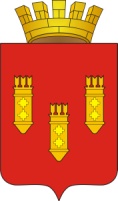 Решение	 Собрания депутатов	     города Алатыря	седьмого созываот «29» декабря 2020 г. № 39/06-7«О внесении изменений в решение Собрания депутатов города Алатыря шестого созыва  от 13 декабря 2019 года № 73/43-6 «О бюджете города Алатыря на 2020 год и на плановый период 2021 и 2022 годов»В соответствии с Законом Чувашской Республики от 18 октября 2004 года № 19 «Об организации местного самоуправления в Чувашской Республике», Собрание депутатов города Алатырярешило:1.Внести в решение Собрания депутатов от 13 декабря 2019 года № 73/43-6 «О бюджете города Алатыря на 2020 год и на плановый период 2021 и 2022 годов»  следующие изменения:- в пункте 1 подпункте 1.1 абзаце первом цифру 745 553,5  заменить на цифру 873 518,2 , цифру 561 795,5 заменить на цифру 703 169,9, цифру 637 609,1 заменить на цифру 778 987,6; - в пункте 1 подпункте 1.1 абзаце втором цифру 833 074,5 заменить на цифру 960 543,3;- в пункте 1 подпункте 1.1 абзаце пятом цифру 1 811,0 заменить на цифру 904,0;- в пункте 1 подпункте 1.1 абзаце шестом цифру  87 521,0 заменить на цифру 87 025,1;- в пункте 6 подпункте 6.3 абзаце первом цифру 1 367,6 заменить на цифру 502,9;- в пункте 6 подпункте 6.4 абзаце первом цифру 112 475,4 заменить на цифру 134 508,7;- в приложения № 4,6,8,10,12,14 внести изменения согласно приложениям № 1,2,3,4,5,6.2. Настоящее решение опубликовать в средствах массовой информации.3. Настоящее решение вступает в законную силу с момента его опубликования.4. Контроль за исполнением настоящего решения возложить на председателя постоянной комиссии Собрания депутатов города Алатыря седьмого созыва по вопросам бюджета, налогам и финансам.Глава города Алатыря - ПредседательСобрания депутатов города АлатыряЧувашской Республики седьмого созыва                                                            Д.В. Трифонов		Приложение 1к решению Собрания депутатовгорода Алатыря седьмого созываот «29» декабря 2020 г. № 39/06-7«О внесении изменений в решение Собрания депутатов от 13.12.2019 г. № 43/43-6 «О бюджете города Алатыря на 2020 год и на плановый период 2021 и 2022 годов»Приложение 4к решению Собрания депутатовгорода Алатыря шестого созываот 13.12.2019 г. № 43/43-6 «О бюджете города Алатыря на 2020 год и на плановый период 2021 и 2022 годов»Доходы бюджета города Алатыря  на 2020 год                                      (тыс. руб.)Приложение 5к решению Собрания депутатовгорода Алатыря седьмого созываот «29» декабря 2020 г. № 39/06-7 «О внесении изменений в решение Собрания депутатов от 13.12.2019 г. № 43/43-6 «О бюджете города Алатыря на 2020 год и на плановый период 2021 и 2022 годов»Приложение 12к решению Собрания депутатовгорода Алатыря шестого созываот «13» декабря 2019 г. № 73/43-6«О бюджете города Алатыря на 2020 год и на плановый период 2021 и 2022 годов»Инвестиционная программа города Алатыря на 2020 год                Приложение 6к решению Собрания депутатовгорода Алатыря седьмого созываот «29» декабря 2020 г. № 39/06-7 «О внесении изменений в решение Собрания депутатов от 13.12.2019 г. № 43/43-6 «О бюджете города Алатыря на 2020 год и на плановый период 2021 и 2022 годов»Приложение 14к решению Собрания депутатовгорода Алатыря шестого созываот «13» декабря 2019 г. № 73/43-6«О бюджете города Алатыря на 2020 год и на плановый период 2021 и 2022 годов»Источники внутреннего  финансирования дефицита бюджета города Алатыря на 2020 год	                                                                                                                                                  (тыс. рублей)Коды бюджетной классификации РФНаименование доходовСумма000 1 01 00000 00 0000 000Налоги на прибыль, доходы, из них:79 452,0000 1 01 02000 01 0000 110Налог на доходы физических лиц79 452,0000 1 03 00000 00 0000 000Налоги на товары (работы, услуги), реализуемые на территории Российской Федерации 4 276,5000 1 03 02230 01 0000 110Доходы от уплаты акцизов на дизельное топливо, подлежащие распределению между бюджетами субъектов Российской Федерации и местными бюджетами с учетом установленных дифференцированных нормативов отчислений в местные бюджеты1 281,0000 1 03 02240 01 0000 110Доходы от уплаты акцизов на моторные масла для дизельных и (или) карбюраторных (инжекторных) двигателей, подлежащие распределению между бюджетами субъектов Российской Федерации и местными бюджетами с учетом установленных дифференцированных нормативов отчислений в местные бюджеты395,5000 1 03 02250 01 0000 110Доходы от уплаты акцизов на автомобильный бензин, подлежащие распределению между бюджетами субъектов Российской Федерации и местными бюджетами с учетом установленных дифференцированных нормативов отчислений в местные бюджеты2 600,0000 1 05 00000 00 0000 000Налоги на совокупный доход, из них:13 656,1000 1 05 02000 02 0000 110Единый налог на вмененный доход для отдельных видов деятельности12 720,7000 1 05 03000 01 0000 110Единый сельскохозяйственный налог121,6000 1 05 04000 02 0000 110Налог, взимаемый в связи с применением патентной  системы налогообложения295,8000 1 05 01011 01 0000 110Налог, взимаемый с налогоплательщиков, выбравших в качестве объекта налогообложения доходы518,0000 1 06 00000 00 0000 000 Налоги на имущество, из них:20 143,2000 1 06 01020 04 0000 110Налог на имущество физических лиц9 902,9000 1 06 06000 00 0000 110Земельный налог7 397,7000 1 06 04000 00 0000 110Транспортный налог 2 842,6000 1 07 00000 00 0000 000Налоги, сборы и регулярные платежи за пользование природными ресурсами, из них:9,5000 1 07 01000 01 0000 110Налог на добычу полезных ископаемых9,5000 1 08 00000 00 0000 000Государственная пошлина4 743,5000 1 08 03010 01 0000 110Государственная пошлина по делам, рассматриваемым в судах общей юрисдикции, мировыми судьями (за исключением Верховного Суда Российской Федерации)2 989,0 000 1 08 07000 01 0000 110Государственная пошлина за государственную регистрацию, а также за совершение прочих юридически значимых действий1 754,5Итого налоговых доходов122 280,8000 1 11 00000 00 0000 000Доходы от использования имущества, находящегося в государственной и муниципальной собственности, из них:11 000,0000 1 11 05012 04 0000 120Доходы, получаемые в виде арендной платы за земельные участки, государственная собственность на которые не разграничена и которые расположены в границах городских округов, а также средства от продажи права на заключение договоров аренды указанных земельных участков7 028,8000 1 11 05034 04 0000 120Доходы  от сдачи в аренду  имущества, находящегося в оперативном управлении органов управления городских округов и созданных ими учреждений (за исключением имущества муниципальных бюджетных и автономных учреждений)3 800,0000 111 07014 04 0000 120 Доходы от перечисления части прибыли, остающейся после уплаты налогов и иных обязательных платежей муниципальных унитарных предприятий, созданных  городскими округами  171,3000 1 12 00000 00 0000 000Платежи при пользовании природными ресурсами, из них: 283,4000 1 12 01000 01 0000 120Плата за негативное воздействие на окружающую среду283,4000 1 13 00000 00 0000 000Доходы от оказания платных услуг (работ)  и компенсации затрат государства6 753,9000 1 14 00000 00 0000 000Доходы от продажи материальных и нематериальных активов, из них:24 282,3000 1 14 02043 04 0000 410Доходы от реализации иного имущества, находящегося в собственности городских округов (за исключением имущества муниципальных бюджетных и автономных учреждений, а так же имущества муниципальных унитарных предприятий, в том числе казенных), в части реализации основных средств по указанному имуществу13 213,8 000 1 14 06012 04 0000 430Доходы от продажи земельных участков, государственная собственность на которые не разграничена и которые расположены в границах городских округов 11 068,5000 1 16 00000 00 0000 000Штрафы, санкции, возмещение ущерба5 671,9000 1 17 00000 00 0000 000Прочие неналоговые доходы76,0Итого неналоговых доходов48 067,5Всего налоговых и неналоговых доходов 170 348,3000 2 00 00000 00 0000 000Безвозмездные поступления703 169,9000 2 02 10000 00 0000 150Дотации всего, в том числе:19 840,7000 2 02 15001 04 0000 150Дотации на выравнивание бюджетной обеспеченности городского округа10 066,6000 2 02 15002 04 0000 150Дотации бюджетам городских округов на поддержку мер по обеспечению сбалансированности бюджетов9 774,1000 2 02 20000 00 0000 150Субсидии 439 819,1 000 2 02 30000 00 0000 150Субвенции 260 624,1 000 2 02 40000 00 0000 150Иные межбюджетные трансферты58 703,7000 2 07 00000 00 0000 000Прочие безвозмездные поступления4 000,0000 2 19 00000 04 0000 150Возврат остатков субсидий, субвенций и иных межбюджетных трансфертов, имеющих целевое назначение, прошлых лет из бюджетов городских округов-79 817,7 Всего доходов873 518,3Приложение 2к решению Собрания депутатовгорода Алатыря седьмого созываот «29» декабря 2020 г. № 39/06-7 «О внесении изменений в решение Собрания депутатов от 13.12.2019 г. № 43/43-6 «О бюджете города Алатыря на 2020 год и на плановый период 2021 и 2022 годов»Изменение в приложение № 6«Распределение бюджетных ассигнований по разделам, подразделам, целевым статьям (муниципальным программам) и группам  (группам и подгруппам) видов расходов классификации расходов бюджета  на 2020 год»Приложение 2к решению Собрания депутатовгорода Алатыря седьмого созываот «29» декабря 2020 г. № 39/06-7 «О внесении изменений в решение Собрания депутатов от 13.12.2019 г. № 43/43-6 «О бюджете города Алатыря на 2020 год и на плановый период 2021 и 2022 годов»Изменение в приложение № 6«Распределение бюджетных ассигнований по разделам, подразделам, целевым статьям (муниципальным программам) и группам  (группам и подгруппам) видов расходов классификации расходов бюджета  на 2020 год»Приложение 2к решению Собрания депутатовгорода Алатыря седьмого созываот «29» декабря 2020 г. № 39/06-7 «О внесении изменений в решение Собрания депутатов от 13.12.2019 г. № 43/43-6 «О бюджете города Алатыря на 2020 год и на плановый период 2021 и 2022 годов»Изменение в приложение № 6«Распределение бюджетных ассигнований по разделам, подразделам, целевым статьям (муниципальным программам) и группам  (группам и подгруппам) видов расходов классификации расходов бюджета  на 2020 год»Приложение 2к решению Собрания депутатовгорода Алатыря седьмого созываот «29» декабря 2020 г. № 39/06-7 «О внесении изменений в решение Собрания депутатов от 13.12.2019 г. № 43/43-6 «О бюджете города Алатыря на 2020 год и на плановый период 2021 и 2022 годов»Изменение в приложение № 6«Распределение бюджетных ассигнований по разделам, подразделам, целевым статьям (муниципальным программам) и группам  (группам и подгруппам) видов расходов классификации расходов бюджета  на 2020 год»Приложение 2к решению Собрания депутатовгорода Алатыря седьмого созываот «29» декабря 2020 г. № 39/06-7 «О внесении изменений в решение Собрания депутатов от 13.12.2019 г. № 43/43-6 «О бюджете города Алатыря на 2020 год и на плановый период 2021 и 2022 годов»Изменение в приложение № 6«Распределение бюджетных ассигнований по разделам, подразделам, целевым статьям (муниципальным программам) и группам  (группам и подгруппам) видов расходов классификации расходов бюджета  на 2020 год»Приложение 2к решению Собрания депутатовгорода Алатыря седьмого созываот «29» декабря 2020 г. № 39/06-7 «О внесении изменений в решение Собрания депутатов от 13.12.2019 г. № 43/43-6 «О бюджете города Алатыря на 2020 год и на плановый период 2021 и 2022 годов»Изменение в приложение № 6«Распределение бюджетных ассигнований по разделам, подразделам, целевым статьям (муниципальным программам) и группам  (группам и подгруппам) видов расходов классификации расходов бюджета  на 2020 год»Приложение 2к решению Собрания депутатовгорода Алатыря седьмого созываот «29» декабря 2020 г. № 39/06-7 «О внесении изменений в решение Собрания депутатов от 13.12.2019 г. № 43/43-6 «О бюджете города Алатыря на 2020 год и на плановый период 2021 и 2022 годов»Изменение в приложение № 6«Распределение бюджетных ассигнований по разделам, подразделам, целевым статьям (муниципальным программам) и группам  (группам и подгруппам) видов расходов классификации расходов бюджета  на 2020 год»Приложение 2к решению Собрания депутатовгорода Алатыря седьмого созываот «29» декабря 2020 г. № 39/06-7 «О внесении изменений в решение Собрания депутатов от 13.12.2019 г. № 43/43-6 «О бюджете города Алатыря на 2020 год и на плановый период 2021 и 2022 годов»Изменение в приложение № 6«Распределение бюджетных ассигнований по разделам, подразделам, целевым статьям (муниципальным программам) и группам  (группам и подгруппам) видов расходов классификации расходов бюджета  на 2020 год»Приложение 2к решению Собрания депутатовгорода Алатыря седьмого созываот «29» декабря 2020 г. № 39/06-7 «О внесении изменений в решение Собрания депутатов от 13.12.2019 г. № 43/43-6 «О бюджете города Алатыря на 2020 год и на плановый период 2021 и 2022 годов»Изменение в приложение № 6«Распределение бюджетных ассигнований по разделам, подразделам, целевым статьям (муниципальным программам) и группам  (группам и подгруппам) видов расходов классификации расходов бюджета  на 2020 год»Приложение 2к решению Собрания депутатовгорода Алатыря седьмого созываот «29» декабря 2020 г. № 39/06-7 «О внесении изменений в решение Собрания депутатов от 13.12.2019 г. № 43/43-6 «О бюджете города Алатыря на 2020 год и на плановый период 2021 и 2022 годов»Изменение в приложение № 6«Распределение бюджетных ассигнований по разделам, подразделам, целевым статьям (муниципальным программам) и группам  (группам и подгруппам) видов расходов классификации расходов бюджета  на 2020 год»Приложение 2к решению Собрания депутатовгорода Алатыря седьмого созываот «29» декабря 2020 г. № 39/06-7 «О внесении изменений в решение Собрания депутатов от 13.12.2019 г. № 43/43-6 «О бюджете города Алатыря на 2020 год и на плановый период 2021 и 2022 годов»Изменение в приложение № 6«Распределение бюджетных ассигнований по разделам, подразделам, целевым статьям (муниципальным программам) и группам  (группам и подгруппам) видов расходов классификации расходов бюджета  на 2020 год»Приложение 2к решению Собрания депутатовгорода Алатыря седьмого созываот «29» декабря 2020 г. № 39/06-7 «О внесении изменений в решение Собрания депутатов от 13.12.2019 г. № 43/43-6 «О бюджете города Алатыря на 2020 год и на плановый период 2021 и 2022 годов»Изменение в приложение № 6«Распределение бюджетных ассигнований по разделам, подразделам, целевым статьям (муниципальным программам) и группам  (группам и подгруппам) видов расходов классификации расходов бюджета  на 2020 год»Приложение 2к решению Собрания депутатовгорода Алатыря седьмого созываот «29» декабря 2020 г. № 39/06-7 «О внесении изменений в решение Собрания депутатов от 13.12.2019 г. № 43/43-6 «О бюджете города Алатыря на 2020 год и на плановый период 2021 и 2022 годов»Изменение в приложение № 6«Распределение бюджетных ассигнований по разделам, подразделам, целевым статьям (муниципальным программам) и группам  (группам и подгруппам) видов расходов классификации расходов бюджета  на 2020 год»Приложение 2к решению Собрания депутатовгорода Алатыря седьмого созываот «29» декабря 2020 г. № 39/06-7 «О внесении изменений в решение Собрания депутатов от 13.12.2019 г. № 43/43-6 «О бюджете города Алатыря на 2020 год и на плановый период 2021 и 2022 годов»Изменение в приложение № 6«Распределение бюджетных ассигнований по разделам, подразделам, целевым статьям (муниципальным программам) и группам  (группам и подгруппам) видов расходов классификации расходов бюджета  на 2020 год»Приложение 2к решению Собрания депутатовгорода Алатыря седьмого созываот «29» декабря 2020 г. № 39/06-7 «О внесении изменений в решение Собрания депутатов от 13.12.2019 г. № 43/43-6 «О бюджете города Алатыря на 2020 год и на плановый период 2021 и 2022 годов»Изменение в приложение № 6«Распределение бюджетных ассигнований по разделам, подразделам, целевым статьям (муниципальным программам) и группам  (группам и подгруппам) видов расходов классификации расходов бюджета  на 2020 год»Приложение 2к решению Собрания депутатовгорода Алатыря седьмого созываот «29» декабря 2020 г. № 39/06-7 «О внесении изменений в решение Собрания депутатов от 13.12.2019 г. № 43/43-6 «О бюджете города Алатыря на 2020 год и на плановый период 2021 и 2022 годов»Изменение в приложение № 6«Распределение бюджетных ассигнований по разделам, подразделам, целевым статьям (муниципальным программам) и группам  (группам и подгруппам) видов расходов классификации расходов бюджета  на 2020 год»Приложение 2к решению Собрания депутатовгорода Алатыря седьмого созываот «29» декабря 2020 г. № 39/06-7 «О внесении изменений в решение Собрания депутатов от 13.12.2019 г. № 43/43-6 «О бюджете города Алатыря на 2020 год и на плановый период 2021 и 2022 годов»Изменение в приложение № 6«Распределение бюджетных ассигнований по разделам, подразделам, целевым статьям (муниципальным программам) и группам  (группам и подгруппам) видов расходов классификации расходов бюджета  на 2020 год»(тыс. рублей)(тыс. рублей)(тыс. рублей)(тыс. рублей)(тыс. рублей)(тыс. рублей)(тыс. рублей)(тыс. рублей)(тыс. рублей)(тыс. рублей)(тыс. рублей)(тыс. рублей)НаименованиеНаименованиеРазделРазделПодразделЦелевая статья (муниципальные программы)Целевая статья (муниципальные программы)Целевая статья (муниципальные программы)Группа (группа и подгруппа) вида расходовГруппа (группа и подгруппа) вида расходовСумма (увеличение, уменьшение(-))Сумма (увеличение, уменьшение(-))НаименованиеНаименованиеРазделРазделПодразделЦелевая статья (муниципальные программы)Целевая статья (муниципальные программы)Целевая статья (муниципальные программы)Группа (группа и подгруппа) вида расходовГруппа (группа и подгруппа) вида расходовСумма (увеличение, уменьшение(-))Сумма (увеличение, уменьшение(-))112234445566ВсегоВсего127 468,9127 468,9Общегосударственные вопросыОбщегосударственные вопросы0101-1 272,9-1 272,9Функционирование законодательных (представительных) органов государственной власти и представительных органов муниципальных образованийФункционирование законодательных (представительных) органов государственной власти и представительных органов муниципальных образований0101030,00,0Муниципальная программа "Развитие потенциала муниципального управления" Муниципальная программа "Развитие потенциала муниципального управления" 010103Ч500000000Ч500000000Ч5000000000,00,0Обеспечение реализации муниципальной программы "Развитие потенциала государственного управления"Обеспечение реализации муниципальной программы "Развитие потенциала государственного управления"010103Ч5Э0000000Ч5Э0000000Ч5Э00000000,00,0Основное мероприятие "Общепрограммные расходы"Основное мероприятие "Общепрограммные расходы"010103Ч5Э0100000Ч5Э0100000Ч5Э01000000,00,0Выполнение других обязательств муниципального образования Чувашской РеспубликиВыполнение других обязательств муниципального образования Чувашской Республики010103Ч5Э0173770Ч5Э0173770Ч5Э01737700,00,0Расходы на выплаты персоналу в целях обеспечения выполнения функций государственными (муниципальными) органами, казенными учреждениями, органами управления государственными внебюджетными фондамиРасходы на выплаты персоналу в целях обеспечения выполнения функций государственными (муниципальными) органами, казенными учреждениями, органами управления государственными внебюджетными фондами010103Ч5Э0173770Ч5Э0173770Ч5Э0173770100100-37,4-37,4Расходы на выплаты персоналу государственных (муниципальных) органовРасходы на выплаты персоналу государственных (муниципальных) органов010103Ч5Э0173770Ч5Э0173770Ч5Э0173770120120-37,4-37,4Закупка товаров, работ и услуг для обеспечения государственных (муниципальных) нуждЗакупка товаров, работ и услуг для обеспечения государственных (муниципальных) нужд010103Ч5Э0173770Ч5Э0173770Ч5Э017377020020037,437,4Иные закупки товаров, работ и услуг для обеспечения государственных (муниципальных) нуждИные закупки товаров, работ и услуг для обеспечения государственных (муниципальных) нужд010103Ч5Э0173770Ч5Э0173770Ч5Э017377024024037,437,4Функционирование Правительства Российской Федерации, высших исполнительных органов государственной власти субъектов Российской Федерации, местных администрацийФункционирование Правительства Российской Федерации, высших исполнительных органов государственной власти субъектов Российской Федерации, местных администраций010104-1 872,5-1 872,5Муниципальная программа "Обеспечение общественного порядка и противодействие преступности"Муниципальная программа "Обеспечение общественного порядка и противодействие преступности"010104A300000000A300000000A3000000000,00,0Подпрограмма "Предупреждение детской беспризорности, безнадзорности и правонарушений несовершеннолетних" муниципальной программы "Обеспечение общественного порядка и противодействие преступности"Подпрограмма "Предупреждение детской беспризорности, безнадзорности и правонарушений несовершеннолетних" муниципальной программы "Обеспечение общественного порядка и противодействие преступности"010104A330000000A330000000A3300000000,00,0Основное мероприятие "Предупреждение безнадзорности, беспризорности, правонарушений и антиобщественных действий несовершеннолетних, выявление и устранение причин и условий, способствующих развитию этих негативных явлений"Основное мероприятие "Предупреждение безнадзорности, беспризорности, правонарушений и антиобщественных действий несовершеннолетних, выявление и устранение причин и условий, способствующих развитию этих негативных явлений"010104A330100000A330100000A3301000000,00,0Осуществление государственных полномочий Чувашской Республики по созданию комиссий по делам несовершеннолетних и защите их прав и организации деятельности таких комиссийОсуществление государственных полномочий Чувашской Республики по созданию комиссий по делам несовершеннолетних и защите их прав и организации деятельности таких комиссий010104A330111980A330111980A3301119800,00,0Закупка товаров, работ и услуг для обеспечения государственных (муниципальных) нуждЗакупка товаров, работ и услуг для обеспечения государственных (муниципальных) нужд010104A330111980A330111980A3301119802002000,00,0Иные закупки товаров, работ и услуг для обеспечения государственных (муниципальных) нуждИные закупки товаров, работ и услуг для обеспечения государственных (муниципальных) нужд010104A330111980A330111980A3301119802402400,00,0Обеспечение реализации муниципальной программы "Обеспечение общественного порядка и противодействие преступности"Обеспечение реализации муниципальной программы "Обеспечение общественного порядка и противодействие преступности"010104A3Э0000000A3Э0000000A3Э00000000,00,0Основное мероприятие "Общепрограммные расходы"Основное мероприятие "Общепрограммные расходы"010104A3Э0100000A3Э0100000A3Э01000000,00,0Обеспечение деятельности административных комиссий для рассмотрения дел об административных правонарушенияхОбеспечение деятельности административных комиссий для рассмотрения дел об административных правонарушениях010104A3Э0113800A3Э0113800A3Э01138000,00,0Закупка товаров, работ и услуг для обеспечения государственных (муниципальных) нуждЗакупка товаров, работ и услуг для обеспечения государственных (муниципальных) нужд010104A3Э0113800A3Э0113800A3Э01138002002000,00,0Иные закупки товаров, работ и услуг для обеспечения государственных (муниципальных) нуждИные закупки товаров, работ и услуг для обеспечения государственных (муниципальных) нужд010104A3Э0113800A3Э0113800A3Э01138002402400,00,0Муниципальная программа "Развитие потенциала муниципального управления" Муниципальная программа "Развитие потенциала муниципального управления" 010104Ч500000000Ч500000000Ч500000000-1 872,5-1 872,5Обеспечение реализации муниципальной программы "Развитие потенциала государственного управления"Обеспечение реализации муниципальной программы "Развитие потенциала государственного управления"010104Ч5Э0000000Ч5Э0000000Ч5Э0000000-1 872,5-1 872,5Основное мероприятие "Общепрограммные расходы"Основное мероприятие "Общепрограммные расходы"010104Ч5Э0100000Ч5Э0100000Ч5Э0100000-1 872,5-1 872,5Обеспечение функций муниципальных органовОбеспечение функций муниципальных органов010104Ч5Э0100200Ч5Э0100200Ч5Э0100200-1 872,5-1 872,5Расходы на выплаты персоналу в целях обеспечения выполнения функций государственными (муниципальными) органами, казенными учреждениями, органами управления государственными внебюджетными фондамиРасходы на выплаты персоналу в целях обеспечения выполнения функций государственными (муниципальными) органами, казенными учреждениями, органами управления государственными внебюджетными фондами010104Ч5Э0100200Ч5Э0100200Ч5Э0100200100100-130,0-130,0Расходы на выплаты персоналу государственных (муниципальных) органовРасходы на выплаты персоналу государственных (муниципальных) органов010104Ч5Э0100200Ч5Э0100200Ч5Э0100200120120-130,0-130,0Закупка товаров, работ и услуг для обеспечения государственных (муниципальных) нуждЗакупка товаров, работ и услуг для обеспечения государственных (муниципальных) нужд010104Ч5Э0100200Ч5Э0100200Ч5Э0100200200200-1 565,5-1 565,5Иные закупки товаров, работ и услуг для обеспечения государственных (муниципальных) нуждИные закупки товаров, работ и услуг для обеспечения государственных (муниципальных) нужд010104Ч5Э0100200Ч5Э0100200Ч5Э0100200240240-1 565,5-1 565,5Иные бюджетные ассигнованияИные бюджетные ассигнования010104Ч5Э0100200Ч5Э0100200Ч5Э0100200800800-177,0-177,0Исполнение судебных актовИсполнение судебных актов010104Ч5Э0100200Ч5Э0100200Ч5Э010020083083044,244,2Уплата налогов, сборов и иных платежейУплата налогов, сборов и иных платежей010104Ч5Э0100200Ч5Э0100200Ч5Э0100200850850-221,2-221,2Судебная системаСудебная система0101050,00,0Муниципальная программа "Развитие потенциала муниципального управления" Муниципальная программа "Развитие потенциала муниципального управления" 010105Ч500000000Ч500000000Ч5000000000,00,0Подпрограмма "Совершенствование муниципального управления в сфере юстиции" муниципальной программы  "Развитие потенциала муниципального управления"Подпрограмма "Совершенствование муниципального управления в сфере юстиции" муниципальной программы  "Развитие потенциала муниципального управления"010105Ч540000000Ч540000000Ч5400000000,00,0Основное мероприятие "Обеспечение деятельности мировых судей Чувашской Республики в целях реализации прав, свобод и законных интересов граждан и юридических лиц"Основное мероприятие "Обеспечение деятельности мировых судей Чувашской Республики в целях реализации прав, свобод и законных интересов граждан и юридических лиц"010105Ч540100000Ч540100000Ч5401000000,00,0Осуществление полномочий по составлению (изменению) списков кандидатов в присяжные заседатели федеральных судов общей юрисдикции в Российской Федерации за счет субвенции, предоставляемой из федерального бюджетаОсуществление полномочий по составлению (изменению) списков кандидатов в присяжные заседатели федеральных судов общей юрисдикции в Российской Федерации за счет субвенции, предоставляемой из федерального бюджета010105Ч540151200Ч540151200Ч5401512000,00,0Закупка товаров, работ и услуг для обеспечения государственных (муниципальных) нуждЗакупка товаров, работ и услуг для обеспечения государственных (муниципальных) нужд010105Ч540151200Ч540151200Ч5401512002002000,00,0Иные закупки товаров, работ и услуг для обеспечения государственных (муниципальных) нуждИные закупки товаров, работ и услуг для обеспечения государственных (муниципальных) нужд010105Ч540151200Ч540151200Ч5401512002402400,00,0Обеспечение деятельности финансовых, налоговых и таможенных органов и органов финансового (финансово-бюджетного) надзораОбеспечение деятельности финансовых, налоговых и таможенных органов и органов финансового (финансово-бюджетного) надзора010106291,2291,2Муниципальная программа "Управление общественными финансами и муниципальным долгом" Муниципальная программа "Управление общественными финансами и муниципальным долгом" 010106Ч400000000Ч400000000Ч400000000281,5281,5Обеспечение реализации муниципальной программы "Управление общественными финансами и муниципальным долгом"Обеспечение реализации муниципальной программы "Управление общественными финансами и муниципальным долгом"010106Ч4Э0000000Ч4Э0000000Ч4Э0000000281,5281,5Основное мероприятие "Общепрограммные расходы"Основное мероприятие "Общепрограммные расходы"010106Ч4Э0100000Ч4Э0100000Ч4Э0100000281,5281,5Обеспечение функций муниципальных органовОбеспечение функций муниципальных органов010106Ч4Э0100200Ч4Э0100200Ч4Э0100200281,5281,5Расходы на выплаты персоналу в целях обеспечения выполнения функций государственными (муниципальными) органами, казенными учреждениями, органами управления государственными внебюджетными фондамиРасходы на выплаты персоналу в целях обеспечения выполнения функций государственными (муниципальными) органами, казенными учреждениями, органами управления государственными внебюджетными фондами010106Ч4Э0100200Ч4Э0100200Ч4Э0100200100100239,4239,4Расходы на выплаты персоналу государственных (муниципальных) органовРасходы на выплаты персоналу государственных (муниципальных) органов010106Ч4Э0100200Ч4Э0100200Ч4Э0100200120120239,4239,4Закупка товаров, работ и услуг для обеспечения государственных (муниципальных) нуждЗакупка товаров, работ и услуг для обеспечения государственных (муниципальных) нужд010106Ч4Э0100200Ч4Э0100200Ч4Э010020020020041,141,1Иные закупки товаров, работ и услуг для обеспечения государственных (муниципальных) нуждИные закупки товаров, работ и услуг для обеспечения государственных (муниципальных) нужд010106Ч4Э0100200Ч4Э0100200Ч4Э010020024024041,141,1Иные бюджетные ассигнованияИные бюджетные ассигнования010106Ч4Э0100200Ч4Э0100200Ч4Э01002008008001,01,0Уплата налогов, сборов и иных платежейУплата налогов, сборов и иных платежей010106Ч4Э0100200Ч4Э0100200Ч4Э01002008508501,01,0Муниципальная программа "Развитие потенциала муниципального управления" Муниципальная программа "Развитие потенциала муниципального управления" 010106Ч500000000Ч500000000Ч5000000009,79,7Обеспечение реализации муниципальной программы "Развитие потенциала государственного управления"Обеспечение реализации муниципальной программы "Развитие потенциала государственного управления"010106Ч5Э0000000Ч5Э0000000Ч5Э00000009,79,7Основное мероприятие "Общепрограммные расходы"Основное мероприятие "Общепрограммные расходы"010106Ч5Э0100000Ч5Э0100000Ч5Э01000009,79,7Обеспечение функций муниципальных органовОбеспечение функций муниципальных органов010106Ч5Э0100200Ч5Э0100200Ч5Э01002009,79,7Закупка товаров, работ и услуг для обеспечения государственных (муниципальных) нуждЗакупка товаров, работ и услуг для обеспечения государственных (муниципальных) нужд010106Ч5Э0100200Ч5Э0100200Ч5Э01002002002007,47,4Иные закупки товаров, работ и услуг для обеспечения государственных (муниципальных) нуждИные закупки товаров, работ и услуг для обеспечения государственных (муниципальных) нужд010106Ч5Э0100200Ч5Э0100200Ч5Э01002002402407,47,4Иные бюджетные ассигнованияИные бюджетные ассигнования010106Ч5Э0100200Ч5Э0100200Ч5Э01002008008002,32,3Уплата налогов, сборов и иных платежейУплата налогов, сборов и иных платежей010106Ч5Э0100200Ч5Э0100200Ч5Э01002008508502,32,3Другие общегосударственные вопросыДругие общегосударственные вопросы010113308,4308,4Муниципальная программа "Обеспечение общественного порядка и противодействие преступности"Муниципальная программа "Обеспечение общественного порядка и противодействие преступности"010113A300000000A300000000A3000000000,20,2Подпрограмма "Профилактика правонарушений" муниципальная программы "Обеспечение общественного порядка и противодействие преступности"Подпрограмма "Профилактика правонарушений" муниципальная программы "Обеспечение общественного порядка и противодействие преступности"010113A310000000A310000000A310000000-4,8-4,8Основное мероприятие "Дальнейшее развитие многоуровневой системы профилактики правонарушений"Основное мероприятие "Дальнейшее развитие многоуровневой системы профилактики правонарушений"010113A310100000A310100000A310100000-4,8-4,8Материальное стимулирование деятельности народных дружинниковМатериальное стимулирование деятельности народных дружинников010113A310170380A310170380A310170380-1,3-1,3Закупка товаров, работ и услуг для обеспечения государственных (муниципальных) нуждЗакупка товаров, работ и услуг для обеспечения государственных (муниципальных) нужд010113A310170380A310170380A310170380200200-1,3-1,3Иные закупки товаров, работ и услуг для обеспечения государственных (муниципальных) нуждИные закупки товаров, работ и услуг для обеспечения государственных (муниципальных) нужд010113A310170380A310170380A310170380240240-1,3-1,3Материально-техническое обеспечение деятельности народных дружинниковМатериально-техническое обеспечение деятельности народных дружинников010113A310170390A310170390A310170390-2,5-2,5Закупка товаров, работ и услуг для обеспечения государственных (муниципальных) нуждЗакупка товаров, работ и услуг для обеспечения государственных (муниципальных) нужд010113A310170390A310170390A310170390200200-2,5-2,5Иные закупки товаров, работ и услуг для обеспечения государственных (муниципальных) нуждИные закупки товаров, работ и услуг для обеспечения государственных (муниципальных) нужд010113A310170390A310170390A310170390240240-2,5-2,5Мероприятия, направленные на снижение количества преступлений, совершаемых несовершеннолетними гражданамиМероприятия, направленные на снижение количества преступлений, совершаемых несовершеннолетними гражданами010113A310172540A310172540A310172540-1,0-1,0Закупка товаров, работ и услуг для обеспечения государственных (муниципальных) нуждЗакупка товаров, работ и услуг для обеспечения государственных (муниципальных) нужд010113A310172540A310172540A310172540200200-1,0-1,0Иные закупки товаров, работ и услуг для обеспечения государственных (муниципальных) нуждИные закупки товаров, работ и услуг для обеспечения государственных (муниципальных) нужд010113A310172540A310172540A310172540240240-1,0-1,0Подпрограмма "Профилактика незаконного потребления наркотических средств и психотропных веществ, наркомании в Чувашской Республике" муниципальной программы "Обеспечение общественного порядка и противодействие преступности"Подпрограмма "Профилактика незаконного потребления наркотических средств и психотропных веществ, наркомании в Чувашской Республике" муниципальной программы "Обеспечение общественного порядка и противодействие преступности"010113A320000000A320000000A3200000005,05,0Основное мероприятие "Совершенствование системы мер по сокращению спроса на наркотики"Основное мероприятие "Совершенствование системы мер по сокращению спроса на наркотики"010113A320200000A320200000A3202000005,05,0Комплексные меры противодействия злоупотреблению наркотическими средствами и их незаконному обороту в Чувашской РеспубликеКомплексные меры противодействия злоупотреблению наркотическими средствами и их незаконному обороту в Чувашской Республике010113A320272630A320272630A3202726305,05,0Закупка товаров, работ и услуг для обеспечения государственных (муниципальных) нуждЗакупка товаров, работ и услуг для обеспечения государственных (муниципальных) нужд010113A320272630A320272630A3202726302002005,05,0Иные закупки товаров, работ и услуг для обеспечения государственных (муниципальных) нуждИные закупки товаров, работ и услуг для обеспечения государственных (муниципальных) нужд010113A320272630A320272630A3202726302402405,05,0Муниципальная программа "Развитие земельных и имущественных отношений"Муниципальная программа "Развитие земельных и имущественных отношений"010113A400000000A400000000A400000000-144,0-144,0Подпрограмма "Управление муниципальным имуществом" муниципальной программы "Развитие земельных и имущественных отношений"Подпрограмма "Управление муниципальным имуществом" муниципальной программы "Развитие земельных и имущественных отношений"010113A410000000A410000000A410000000271,4271,4Основное мероприятие "Создание условий для максимального вовлечения в хозяйственный оборот муниципального имущества, в том числе земельных участков"Основное мероприятие "Создание условий для максимального вовлечения в хозяйственный оборот муниципального имущества, в том числе земельных участков"010113A410200000A410200000A410200000271,4271,4Проведение кадастровых работ в отношении объектов капитального строительства, находящихся в муниципальной собственности, и внесение сведений в Единый государственный реестр недвижимостиПроведение кадастровых работ в отношении объектов капитального строительства, находящихся в муниципальной собственности, и внесение сведений в Единый государственный реестр недвижимости010113A410273570A410273570A410273570271,4271,4Закупка товаров, работ и услуг для обеспечения государственных (муниципальных) нуждЗакупка товаров, работ и услуг для обеспечения государственных (муниципальных) нужд010113A410273570A410273570A410273570200200271,4271,4Иные закупки товаров, работ и услуг для обеспечения государственных (муниципальных) нуждИные закупки товаров, работ и услуг для обеспечения государственных (муниципальных) нужд010113A410273570A410273570A410273570240240271,4271,4Подпрограмма "Формирование эффективного государственного сектора экономики Чувашской Республики"муниципальной программы "Развитие земельных и имущественных отношений"Подпрограмма "Формирование эффективного государственного сектора экономики Чувашской Республики"муниципальной программы "Развитие земельных и имущественных отношений"010113A420000000A420000000A420000000-415,4-415,4Основное мероприятие "Создание эффективной системы государственного сектора экономики Чувашской Республики"Основное мероприятие "Создание эффективной системы государственного сектора экономики Чувашской Республики"010113A420100000A420100000A420100000-164,7-164,7Обеспечение проведения оценки (экспертизы) рыночной стоимости подлежащих приватизации объектов и аудиторских проверок приватизируемых муниципальных предприятийОбеспечение проведения оценки (экспертизы) рыночной стоимости подлежащих приватизации объектов и аудиторских проверок приватизируемых муниципальных предприятий010113A420173530A420173530A420173530-164,7-164,7Закупка товаров, работ и услуг для обеспечения государственных (муниципальных) нуждЗакупка товаров, работ и услуг для обеспечения государственных (муниципальных) нужд010113A420173530A420173530A420173530200200-164,7-164,7Иные закупки товаров, работ и услуг для обеспечения государственных (муниципальных) нуждИные закупки товаров, работ и услуг для обеспечения государственных (муниципальных) нужд010113A420173530A420173530A420173530240240-164,7-164,7Основное мероприятие "Эффективное управление муниципальным имуществом"Основное мероприятие "Эффективное управление муниципальным имуществом"010113A420200000A420200000A420200000-250,7-250,7Вовлечение в хозяйственный оборот объектов казны Чувашской Республики на условиях приоритетности рыночных механизмов и прозрачности процедур передачи объектов в пользованиеВовлечение в хозяйственный оборот объектов казны Чувашской Республики на условиях приоритетности рыночных механизмов и прозрачности процедур передачи объектов в пользование010113A420273610A420273610A420273610-22,0-22,0Закупка товаров, работ и услуг для обеспечения государственных (муниципальных) нуждЗакупка товаров, работ и услуг для обеспечения государственных (муниципальных) нужд010113A420273610A420273610A420273610200200-41,7-41,7Иные закупки товаров, работ и услуг для обеспечения государственных (муниципальных) нуждИные закупки товаров, работ и услуг для обеспечения государственных (муниципальных) нужд010113A420273610A420273610A420273610240240-41,7-41,7Иные бюджетные ассигнованияИные бюджетные ассигнования010113A420273610A420273610A42027361080080019,719,7Уплата налогов, сборов и иных платежейУплата налогов, сборов и иных платежей010113A420273610A420273610A42027361085085019,719,7Обеспечение гарантий прав на муниципальное имущество, в том числе на землю, и защита прав и законных интересов собственников, землепользователей, землевладельцев и арендаторов земельных участковОбеспечение гарантий прав на муниципальное имущество, в том числе на землю, и защита прав и законных интересов собственников, землепользователей, землевладельцев и арендаторов земельных участков010113A420273620A420273620A420273620-228,7-228,7Закупка товаров, работ и услуг для обеспечения государственных (муниципальных) нуждЗакупка товаров, работ и услуг для обеспечения государственных (муниципальных) нужд010113A420273620A420273620A420273620200200-228,7-228,7Иные закупки товаров, работ и услуг для обеспечения государственных (муниципальных) нуждИные закупки товаров, работ и услуг для обеспечения государственных (муниципальных) нужд010113A420273620A420273620A420273620240240-228,7-228,7Муниципальная программа "Развитие культуры и туризма" Муниципальная программа "Развитие культуры и туризма" 010113Ц400000000Ц400000000Ц400000000-100,0-100,0Подпрограмма "Развитие культуры в Чувашской Республике" муниципальной программы "Развитие культуры и туризма"Подпрограмма "Развитие культуры в Чувашской Республике" муниципальной программы "Развитие культуры и туризма"010113Ц410000000Ц410000000Ц410000000-100,0-100,0Основное мероприятие "Развитие архивного дела"Основное мероприятие "Развитие архивного дела"010113Ц410400000Ц410400000Ц410400000-100,0-100,0Обеспечение деятельности муниципальных архивных учрежденийОбеспечение деятельности муниципальных архивных учреждений010113Ц410440750Ц410440750Ц410440750-100,0-100,0Предоставление субсидий  бюджетным, автономным учреждениям и иным некоммерческим организациямПредоставление субсидий  бюджетным, автономным учреждениям и иным некоммерческим организациям010113Ц410440750Ц410440750Ц410440750600600-100,0-100,0Субсидии бюджетным учреждениямСубсидии бюджетным учреждениям010113Ц410440750Ц410440750Ц410440750610610-100,0-100,0Муниципальная программа  "Повышение безопасности жизнедеятельности населения и территорий Чувашской Республики" Муниципальная программа  "Повышение безопасности жизнедеятельности населения и территорий Чувашской Республики" 010113Ц800000000Ц800000000Ц8000000001,01,0Подпрограмма "Профилактика терроризма и экстремистской деятельности в Чувашской Республике"муниципальной программы "Повышение безопасности жизнедеятельности населения и территорий Чувашской Республики"Подпрограмма "Профилактика терроризма и экстремистской деятельности в Чувашской Республике"муниципальной программы "Повышение безопасности жизнедеятельности населения и территорий Чувашской Республики"010113Ц830000000Ц830000000Ц8300000001,01,0Основное мероприятие "Информационная работа по профилактике терроризма и экстремистской деятельности"Основное мероприятие "Информационная работа по профилактике терроризма и экстремистской деятельности"010113Ц830400000Ц830400000Ц8304000001,01,0Приобретение (изготовление) информационных материаловПриобретение (изготовление) информационных материалов010113Ц830476030Ц830476030Ц8304760301,01,0Закупка товаров, работ и услуг для обеспечения государственных (муниципальных) нуждЗакупка товаров, работ и услуг для обеспечения государственных (муниципальных) нужд010113Ц830476030Ц830476030Ц8304760302002001,01,0Иные закупки товаров, работ и услуг для обеспечения государственных (муниципальных) нуждИные закупки товаров, работ и услуг для обеспечения государственных (муниципальных) нужд010113Ц830476030Ц830476030Ц8304760302402401,01,0Муниципальная программа "Экономическое развитие"Муниципальная программа "Экономическое развитие"010113Ч100000000Ч100000000Ч100000000-315,9-315,9Подпрограмма "Совершенствование системы управления экономическим развитием" муниципальной программы "Экономическое развитие"Подпрограмма "Совершенствование системы управления экономическим развитием" муниципальной программы "Экономическое развитие"010113Ч110000000Ч110000000Ч110000000-333,6-333,6Основное мероприятие "Анализ и прогнозирование социально-экономического развития Чувашской Республики"Основное мероприятие "Анализ и прогнозирование социально-экономического развития Чувашской Республики"010113Ч110100000Ч110100000Ч110100000-333,6-333,6Проведение Всероссийской переписи населения 2020 годаПроведение Всероссийской переписи населения 2020 года010113Ч110154690Ч110154690Ч110154690-333,6-333,6Закупка товаров, работ и услуг для обеспечения государственных (муниципальных) нуждЗакупка товаров, работ и услуг для обеспечения государственных (муниципальных) нужд010113Ч110154690Ч110154690Ч110154690200200-333,6-333,6Иные закупки товаров, работ и услуг для обеспечения государственных (муниципальных) нуждИные закупки товаров, работ и услуг для обеспечения государственных (муниципальных) нужд010113Ч110154690Ч110154690Ч110154690240240-333,6-333,6Подпрограмма "Снижение административных барьеров, оптимизация и повышение качества предоставления государственных и муниципальных услуг в Чувашской Республике" муниципальной  программы "Экономическое развитие и инновационная экономика"Подпрограмма "Снижение административных барьеров, оптимизация и повышение качества предоставления государственных и муниципальных услуг в Чувашской Республике" муниципальной  программы "Экономическое развитие и инновационная экономика"010113Ч180000000Ч180000000Ч18000000017,717,7Основное мероприятие "Организация предоставления государственных и муниципальных услуг по принципу "одного окна"Основное мероприятие "Организация предоставления государственных и муниципальных услуг по принципу "одного окна"010113Ч180300000Ч180300000Ч18030000017,717,7Организация предоставления государственных и муниципальных услуг в многофункциональных центрахОрганизация предоставления государственных и муниципальных услуг в многофункциональных центрах010113Ч180374780Ч180374780Ч18037478017,717,7Предоставление субсидий  бюджетным, автономным учреждениям и иным некоммерческим организациямПредоставление субсидий  бюджетным, автономным учреждениям и иным некоммерческим организациям010113Ч180374780Ч180374780Ч18037478060060017,717,7Субсидии автономным учреждениямСубсидии автономным учреждениям010113Ч180374780Ч180374780Ч18037478062062017,717,7Муниципальная программа "Развитие потенциала муниципального управления" Муниципальная программа "Развитие потенциала муниципального управления" 010113Ч500000000Ч500000000Ч500000000867,1867,1Подпрограмма "Совершенствование муниципального управления в сфере юстиции" муниципальной программы  "Развитие потенциала муниципального управления"Подпрограмма "Совершенствование муниципального управления в сфере юстиции" муниципальной программы  "Развитие потенциала муниципального управления"010113Ч540000000Ч540000000Ч540000000140,0140,0Основное мероприятие  "Проведение регионального этапа Всероссийского  конкурса "Лучшая муниципальная практика"Основное мероприятие  "Проведение регионального этапа Всероссийского  конкурса "Лучшая муниципальная практика"010113Ч540700000Ч540700000Ч540700000140,0140,0Поощрение победителей регионального этапа Всероссийского конкурса "Лучшая муниципальная практика" за счет иных межбюджетных трансфертов из республиканского бюджета Чувашской РеспубликиПоощрение победителей регионального этапа Всероссийского конкурса "Лучшая муниципальная практика" за счет иных межбюджетных трансфертов из республиканского бюджета Чувашской Республики010113Ч540717600Ч540717600Ч540717600140,0140,0Предоставление субсидий  бюджетным, автономным учреждениям и иным некоммерческим организациямПредоставление субсидий  бюджетным, автономным учреждениям и иным некоммерческим организациям010113Ч540717600Ч540717600Ч540717600600600140,0140,0Субсидии некоммерческим организациям (за исключением государственных (муниципальных) учреждений)Субсидии некоммерческим организациям (за исключением государственных (муниципальных) учреждений)010113Ч540717600Ч540717600Ч540717600630630140,0140,0Обеспечение реализации муниципальной программы "Развитие потенциала государственного управления"Обеспечение реализации муниципальной программы "Развитие потенциала государственного управления"010113Ч5Э0000000Ч5Э0000000Ч5Э0000000727,1727,1Основное мероприятие "Общепрограммные расходы"Основное мероприятие "Общепрограммные расходы"010113Ч5Э0100000Ч5Э0100000Ч5Э0100000727,1727,1Обеспечение функций муниципальных органовОбеспечение функций муниципальных органов010113Ч5Э0100200Ч5Э0100200Ч5Э0100200-40,2-40,2Расходы на выплаты персоналу в целях обеспечения выполнения функций государственными (муниципальными) органами, казенными учреждениями, органами управления государственными внебюджетными фондамиРасходы на выплаты персоналу в целях обеспечения выполнения функций государственными (муниципальными) органами, казенными учреждениями, органами управления государственными внебюджетными фондами010113Ч5Э0100200Ч5Э0100200Ч5Э0100200100100-29,0-29,0Расходы на выплаты персоналу государственных (муниципальных) органовРасходы на выплаты персоналу государственных (муниципальных) органов010113Ч5Э0100200Ч5Э0100200Ч5Э0100200120120-29,0-29,0Закупка товаров, работ и услуг для обеспечения государственных (муниципальных) нуждЗакупка товаров, работ и услуг для обеспечения государственных (муниципальных) нужд010113Ч5Э0100200Ч5Э0100200Ч5Э0100200200200-23,8-23,8Иные закупки товаров, работ и услуг для обеспечения государственных (муниципальных) нуждИные закупки товаров, работ и услуг для обеспечения государственных (муниципальных) нужд010113Ч5Э0100200Ч5Э0100200Ч5Э0100200240240-23,8-23,8Иные бюджетные ассигнованияИные бюджетные ассигнования010113Ч5Э0100200Ч5Э0100200Ч5Э010020080080012,612,6Уплата налогов, сборов и иных платежейУплата налогов, сборов и иных платежей010113Ч5Э0100200Ч5Э0100200Ч5Э010020085085012,612,6Обеспечение деятельности (оказание услуг) муниципальных учрежденийОбеспечение деятельности (оказание услуг) муниципальных учреждений010113Ч5Э0100600Ч5Э0100600Ч5Э01006001 671,21 671,2Расходы на выплаты персоналу в целях обеспечения выполнения функций государственными (муниципальными) органами, казенными учреждениями, органами управления государственными внебюджетными фондамиРасходы на выплаты персоналу в целях обеспечения выполнения функций государственными (муниципальными) органами, казенными учреждениями, органами управления государственными внебюджетными фондами010113Ч5Э0100600Ч5Э0100600Ч5Э0100600100100308,7308,7Расходы на выплаты персоналу казенных учрежденийРасходы на выплаты персоналу казенных учреждений010113Ч5Э0100600Ч5Э0100600Ч5Э0100600110110308,7308,7Закупка товаров, работ и услуг для обеспечения государственных (муниципальных) нуждЗакупка товаров, работ и услуг для обеспечения государственных (муниципальных) нужд010113Ч5Э0100600Ч5Э0100600Ч5Э01006002002001 163,61 163,6Иные закупки товаров, работ и услуг для обеспечения государственных (муниципальных) нуждИные закупки товаров, работ и услуг для обеспечения государственных (муниципальных) нужд010113Ч5Э0100600Ч5Э0100600Ч5Э01006002402401 163,61 163,6Иные бюджетные ассигнованияИные бюджетные ассигнования010113Ч5Э0100600Ч5Э0100600Ч5Э0100600800800198,9198,9Уплата налогов, сборов и иных платежейУплата налогов, сборов и иных платежей010113Ч5Э0100600Ч5Э0100600Ч5Э0100600850850198,9198,9Выполнение других обязательств муниципального образования Чувашской РеспубликиВыполнение других обязательств муниципального образования Чувашской Республики010113Ч5Э0173770Ч5Э0173770Ч5Э0173770-903,9-903,9Предоставление субсидий  бюджетным, автономным учреждениям и иным некоммерческим организациямПредоставление субсидий  бюджетным, автономным учреждениям и иным некоммерческим организациям010113Ч5Э0173770Ч5Э0173770Ч5Э0173770600600-118,7-118,7Субсидии некоммерческим организациям (за исключением государственных (муниципальных) учреждений)Субсидии некоммерческим организациям (за исключением государственных (муниципальных) учреждений)010113Ч5Э0173770Ч5Э0173770Ч5Э0173770630630-118,7-118,7Иные бюджетные ассигнованияИные бюджетные ассигнования010113Ч5Э0173770Ч5Э0173770Ч5Э0173770800800-785,2-785,2Исполнение судебных актовИсполнение судебных актов010113Ч5Э0173770Ч5Э0173770Ч5Э0173770830830-785,2-785,2Национальная безопасность и правоохранительная деятельностьНациональная безопасность и правоохранительная деятельность0303899,1899,1Органы юстицииОрганы юстиции030304847,7847,7Муниципальная программа "Развитие потенциала муниципального управления" Муниципальная программа "Развитие потенциала муниципального управления" 030304Ч500000000Ч500000000Ч500000000847,7847,7Подпрограмма "Совершенствование муниципального управления в сфере юстиции" муниципальной программы  "Развитие потенциала муниципального управления"Подпрограмма "Совершенствование муниципального управления в сфере юстиции" муниципальной программы  "Развитие потенциала муниципального управления"030304Ч540000000Ч540000000Ч540000000847,7847,7Основное мероприятие "Повышение качества и доступности государственных услуг в сфере государственной регистрации актов гражданского состояния, в том числе в электронном виде"Основное мероприятие "Повышение качества и доступности государственных услуг в сфере государственной регистрации актов гражданского состояния, в том числе в электронном виде"030304Ч540200000Ч540200000Ч540200000847,7847,7Реализация мероприятий по осуществлению выплат стимулирующего характера за особые условия труда и дополнительную нагрузку работникам органов записи актов гражданского состояния субъектов Российской Федерации, осуществлявших конвертацию и передачу записей актов гражданского состояния в Единый государственный реестр записей актов гражданского состояния, в том числе записей актов о рождении детей в возрасте от 3 до 18 лет в целях обеспечения дополнительных мер социальной поддержки семей, имеющих детей, за счет средств резервного фонда Правительства Российской ФедерацииРеализация мероприятий по осуществлению выплат стимулирующего характера за особые условия труда и дополнительную нагрузку работникам органов записи актов гражданского состояния субъектов Российской Федерации, осуществлявших конвертацию и передачу записей актов гражданского состояния в Единый государственный реестр записей актов гражданского состояния, в том числе записей актов о рождении детей в возрасте от 3 до 18 лет в целях обеспечения дополнительных мер социальной поддержки семей, имеющих детей, за счет средств резервного фонда Правительства Российской Федерации030304Ч540258790Ч540258790Ч540258790239,8239,8Расходы на выплаты персоналу в целях обеспечения выполнения функций государственными (муниципальными) органами, казенными учреждениями, органами управления государственными внебюджетными фондамиРасходы на выплаты персоналу в целях обеспечения выполнения функций государственными (муниципальными) органами, казенными учреждениями, органами управления государственными внебюджетными фондами030304Ч540258790Ч540258790Ч540258790100100239,8239,8Расходы на выплаты персоналу государственных (муниципальных) органовРасходы на выплаты персоналу государственных (муниципальных) органов030304Ч540258790Ч540258790Ч540258790120120239,8239,8Осуществление переданных органам государственной власти субъектов Российской Федерации в соответствии с пунктом 1 статьи 4 Федерального закона от 15 ноября 1997 года № 143-ФЗ "Об актах гражданского состояния" полномочий Российской Федерации на государственную регистрацию актов гражданского состояния  за счет субвенции, предоставляемой из федерального бюджетаОсуществление переданных органам государственной власти субъектов Российской Федерации в соответствии с пунктом 1 статьи 4 Федерального закона от 15 ноября 1997 года № 143-ФЗ "Об актах гражданского состояния" полномочий Российской Федерации на государственную регистрацию актов гражданского состояния  за счет субвенции, предоставляемой из федерального бюджета030304Ч540259300Ч540259300Ч540259300531,9531,9Расходы на выплаты персоналу в целях обеспечения выполнения функций государственными (муниципальными) органами, казенными учреждениями, органами управления государственными внебюджетными фондамиРасходы на выплаты персоналу в целях обеспечения выполнения функций государственными (муниципальными) органами, казенными учреждениями, органами управления государственными внебюджетными фондами030304Ч540259300Ч540259300Ч5402593001001000,80,8Расходы на выплаты персоналу государственных (муниципальных) органовРасходы на выплаты персоналу государственных (муниципальных) органов030304Ч540259300Ч540259300Ч5402593001201200,80,8Закупка товаров, работ и услуг для обеспечения государственных (муниципальных) нуждЗакупка товаров, работ и услуг для обеспечения государственных (муниципальных) нужд030304Ч540259300Ч540259300Ч540259300200200525,3525,3Иные закупки товаров, работ и услуг для обеспечения государственных (муниципальных) нуждИные закупки товаров, работ и услуг для обеспечения государственных (муниципальных) нужд030304Ч540259300Ч540259300Ч540259300240240525,3525,3Иные бюджетные ассигнованияИные бюджетные ассигнования030304Ч540259300Ч540259300Ч5402593008008005,85,8Уплата налогов, сборов и иных платежейУплата налогов, сборов и иных платежей030304Ч540259300Ч540259300Ч5402593008508505,85,8Осуществление переданных полномочий Российской Федерации по государственной регистрации актов гражданского состояния за счет средств резервного фонда Правительства Российской ФедерацииОсуществление переданных полномочий Российской Федерации по государственной регистрации актов гражданского состояния за счет средств резервного фонда Правительства Российской Федерации030304Ч54025930FЧ54025930FЧ54025930F76,076,0Расходы на выплаты персоналу в целях обеспечения выполнения функций государственными (муниципальными) органами, казенными учреждениями, органами управления государственными внебюджетными фондамиРасходы на выплаты персоналу в целях обеспечения выполнения функций государственными (муниципальными) органами, казенными учреждениями, органами управления государственными внебюджетными фондами030304Ч54025930FЧ54025930FЧ54025930F10010015,115,1Расходы на выплаты персоналу государственных (муниципальных) органовРасходы на выплаты персоналу государственных (муниципальных) органов030304Ч54025930FЧ54025930FЧ54025930F12012015,115,1Закупка товаров, работ и услуг для обеспечения государственных (муниципальных) нуждЗакупка товаров, работ и услуг для обеспечения государственных (муниципальных) нужд030304Ч54025930FЧ54025930FЧ54025930F20020060,960,9Иные закупки товаров, работ и услуг для обеспечения государственных (муниципальных) нуждИные закупки товаров, работ и услуг для обеспечения государственных (муниципальных) нужд030304Ч54025930FЧ54025930FЧ54025930F24024060,960,9Другие вопросы в области национальной безопасности и правоохранительной деятельностиДругие вопросы в области национальной безопасности и правоохранительной деятельности03031451,451,4Муниципальная программа  "Повышение безопасности жизнедеятельности населения и территорий Чувашской Республики" Муниципальная программа  "Повышение безопасности жизнедеятельности населения и территорий Чувашской Республики" 030314Ц800000000Ц800000000Ц80000000051,451,4Подпрограмма "Защита населения и территорий от чрезвычайных ситуаций природного и техногенного характера, обеспечение пожарной безопасности и безопасности населения на водных объектах на территории Чувашской Республики"  муниципальной программы "Повышение безопасности жизнедеятельности населения и территорий Чувашской Республики"Подпрограмма "Защита населения и территорий от чрезвычайных ситуаций природного и техногенного характера, обеспечение пожарной безопасности и безопасности населения на водных объектах на территории Чувашской Республики"  муниципальной программы "Повышение безопасности жизнедеятельности населения и территорий Чувашской Республики"030314Ц810000000Ц810000000Ц81000000051,451,4Основное мероприятие "Обеспечение безопасности населения и муниципальной (коммунальной) инфраструктуры"Основное мероприятие "Обеспечение безопасности населения и муниципальной (коммунальной) инфраструктуры"030314Ц810500000Ц810500000Ц81050000051,451,4Реализация противоэпидемических (профилактических) мероприятий в целях недопущения завоза и распространения новой коронавирусной инфекцииРеализация противоэпидемических (профилактических) мероприятий в целях недопущения завоза и распространения новой коронавирусной инфекции030314Ц81057591СЦ81057591СЦ81057591С51,451,4Закупка товаров, работ и услуг для обеспечения государственных (муниципальных) нуждЗакупка товаров, работ и услуг для обеспечения государственных (муниципальных) нужд030314Ц81057591СЦ81057591СЦ81057591С20020051,451,4Иные закупки товаров, работ и услуг для обеспечения государственных (муниципальных) нуждИные закупки товаров, работ и услуг для обеспечения государственных (муниципальных) нужд030314Ц81057591СЦ81057591СЦ81057591С24024051,451,4Национальная экономикаНациональная экономика040411 471,011 471,0Водное хозяйствоВодное хозяйство040406239,8239,8Муниципальная  программа  "Развитие потенциала природно-сырьевых ресурсов и повышение экологической безопасности"Муниципальная  программа  "Развитие потенциала природно-сырьевых ресурсов и повышение экологической безопасности"040406Ч300000000Ч300000000Ч300000000239,8239,8Подпрограмма "Развитие водохозяйственного комплекса Чувашской Республики" муниципальной программы "Развитие потенциала природно-сырьевых ресурсов и повышение экологической безопасности"Подпрограмма "Развитие водохозяйственного комплекса Чувашской Республики" муниципальной программы "Развитие потенциала природно-сырьевых ресурсов и повышение экологической безопасности"040406Ч340000000Ч340000000Ч340000000239,8239,8Основное мероприятие "Строительство защитных сооружений и увеличение пропускной способности водных объектов"Основное мероприятие "Строительство защитных сооружений и увеличение пропускной способности водных объектов"040406Ч340100000Ч340100000Ч340100000239,8239,8Строительство защитных сооружений от паводковых вод на р.Алатырь в г.Алатырь Чувашской РеспубликиСтроительство защитных сооружений от паводковых вод на р.Алатырь в г.Алатырь Чувашской Республики040406Ч340176010Ч340176010Ч340176010239,8239,8Закупка товаров, работ и услуг для обеспечения государственных (муниципальных) нуждЗакупка товаров, работ и услуг для обеспечения государственных (муниципальных) нужд040406Ч340176010Ч340176010Ч340176010200200186,7186,7Иные закупки товаров, работ и услуг для обеспечения государственных (муниципальных) нуждИные закупки товаров, работ и услуг для обеспечения государственных (муниципальных) нужд040406Ч340176010Ч340176010Ч340176010240240186,7186,7Иные бюджетные ассигнованияИные бюджетные ассигнования040406Ч340176010Ч340176010Ч34017601080080053,153,1Исполнение судебных актовИсполнение судебных актов040406Ч340176010Ч340176010Ч34017601083083053,153,1Дорожное хозяйство (дорожные фонды)Дорожное хозяйство (дорожные фонды)04040911 103,411 103,4Муниципальная  программа "Формирование современной городской среды на территории Чувашской Республики"Муниципальная  программа "Формирование современной городской среды на территории Чувашской Республики"040409A500000000A500000000A5000000005 500,05 500,0Подпрограмма "Благоустройство дворовых и общественных территорий" муниципальной программы "Формирование современной городской среды на территории Чувашской Республики"Подпрограмма "Благоустройство дворовых и общественных территорий" муниципальной программы "Формирование современной городской среды на территории Чувашской Республики"040409A510000000A510000000A5100000005 500,05 500,0Основное мероприятие "Содействие благоустройству населенных пунктов Чувашской Республики"Основное мероприятие "Содействие благоустройству населенных пунктов Чувашской Республики"040409A510200000A510200000A5102000005 500,05 500,0Реализация проектов развития общественной инфраструктуры, основанных на местных инициативахРеализация проектов развития общественной инфраструктуры, основанных на местных инициативах040409A5102S6570A5102S6570A5102S65705 500,05 500,0Закупка товаров, работ и услуг для обеспечения государственных (муниципальных) нуждЗакупка товаров, работ и услуг для обеспечения государственных (муниципальных) нужд040409A5102S6570A5102S6570A5102S65702002005 500,05 500,0Иные закупки товаров, работ и услуг для обеспечения государственных (муниципальных) нуждИные закупки товаров, работ и услуг для обеспечения государственных (муниципальных) нужд040409A5102S6570A5102S6570A5102S65702402405 500,05 500,0Муниципальная программа "Развитие транспортной системы"Муниципальная программа "Развитие транспортной системы"040409Ч200000000Ч200000000Ч2000000005 603,45 603,4Подпрограмма "Безопасные и качественные автомобильные дороги" муниципальной программы "Развитие транспортной системы"Подпрограмма "Безопасные и качественные автомобильные дороги" муниципальной программы "Развитие транспортной системы"040409Ч210000000Ч210000000Ч2100000005 538,45 538,40404091 319,81 319,8Содержание автомобильных дорог общего пользования местного значения в границах городского округаСодержание автомобильных дорог общего пользования местного значения в границах городского округа040409Ч210474770Ч210474770Ч2104747701 319,81 319,8Закупка товаров, работ и услуг для обеспечения государственных (муниципальных) нуждЗакупка товаров, работ и услуг для обеспечения государственных (муниципальных) нужд040409Ч210474770Ч210474770Ч2104747702002001 319,81 319,8Иные закупки товаров, работ и услуг для обеспечения государственных (муниципальных) нуждИные закупки товаров, работ и услуг для обеспечения государственных (муниципальных) нужд040409Ч210474770Ч210474770Ч2104747702402401 319,81 319,8Основное мероприятие "Мероприятия, реализуемые с привлечением межбюджетных трансфертов бюджетам другого уровня"Основное мероприятие "Мероприятия, реализуемые с привлечением межбюджетных трансфертов бюджетам другого уровня"040409Ч210300000Ч210300000Ч2103000004 218,64 218,6Строительство и реконструкция автомобильных дорог в городских округахСтроительство и реконструкция автомобильных дорог в городских округах040409Ч210374220Ч210374220Ч21037422019,019,0Закупка товаров, работ и услуг для обеспечения государственных (муниципальных) нуждЗакупка товаров, работ и услуг для обеспечения государственных (муниципальных) нужд040409Ч210374220Ч210374220Ч21037422020020019,019,0Иные закупки товаров, работ и услуг для обеспечения государственных (муниципальных) нуждИные закупки товаров, работ и услуг для обеспечения государственных (муниципальных) нужд040409Ч210374220Ч210374220Ч21037422024024019,019,0Капитальный ремонт и ремонт автомобильных дорог общего пользования местного значения в границах городского округаКапитальный ремонт и ремонт автомобильных дорог общего пользования местного значения в границах городского округа040409Ч2103S4200Ч2103S4200Ч2103S42002 000,52 000,5Закупка товаров, работ и услуг для обеспечения государственных (муниципальных) нуждЗакупка товаров, работ и услуг для обеспечения государственных (муниципальных) нужд040409Ч2103S4200Ч2103S4200Ч2103S42002002002 000,52 000,5Иные закупки товаров, работ и услуг для обеспечения государственных (муниципальных) нуждИные закупки товаров, работ и услуг для обеспечения государственных (муниципальных) нужд040409Ч2103S4200Ч2103S4200Ч2103S42002402402 000,52 000,5Капитальный ремонт и ремонт дворовых территорий многоквартирных домов, проездов к дворовым территориям многоквартирных домов населенных пунктовКапитальный ремонт и ремонт дворовых территорий многоквартирных домов, проездов к дворовым территориям многоквартирных домов населенных пунктов040409Ч2103S4210Ч2103S4210Ч2103S4210-1 896,4-1 896,4Закупка товаров, работ и услуг для обеспечения государственных (муниципальных) нуждЗакупка товаров, работ и услуг для обеспечения государственных (муниципальных) нужд040409Ч2103S4210Ч2103S4210Ч2103S4210200200-1 896,4-1 896,4Иные закупки товаров, работ и услуг для обеспечения государственных (муниципальных) нуждИные закупки товаров, работ и услуг для обеспечения государственных (муниципальных) нужд040409Ч2103S4210Ч2103S4210Ч2103S4210240240-1 896,4-1 896,4Строительство и реконструкция автомобильных дорог в городских округахСтроительство и реконструкция автомобильных дорог в городских округах040409Ч2103S4220Ч2103S4220Ч2103S42204 095,54 095,5Капитальные вложения в объекты государственной (муниципальной) собственностиКапитальные вложения в объекты государственной (муниципальной) собственности040409Ч2103S4220Ч2103S4220Ч2103S42204004004 095,54 095,5Бюджетные инвестицииБюджетные инвестиции040409Ч2103S4220Ч2103S4220Ч2103S42204104104 095,54 095,5Подпрограмма "Пассажирский транспорт" муниципальной программы "Развитие транспортной системы"Подпрограмма "Пассажирский транспорт" муниципальной программы "Развитие транспортной системы"040409Ч220000000Ч220000000Ч22000000085,085,0Основное мероприятие "Развитие автомобильного и городского электрического транспорта"Основное мероприятие "Развитие автомобильного и городского электрического транспорта"040409Ч220100000Ч220100000Ч22010000085,085,0Модернизация и развитие объектов транспортной инфраструктурыМодернизация и развитие объектов транспортной инфраструктуры040409Ч220176250Ч220176250Ч22017625085,085,0Закупка товаров, работ и услуг для обеспечения государственных (муниципальных) нуждЗакупка товаров, работ и услуг для обеспечения государственных (муниципальных) нужд040409Ч220176250Ч220176250Ч22017625020020085,085,0Иные закупки товаров, работ и услуг для обеспечения государственных (муниципальных) нуждИные закупки товаров, работ и услуг для обеспечения государственных (муниципальных) нужд040409Ч220176250Ч220176250Ч22017625024024085,085,0Подпрограмма "Безопасность дорожного движения" муниципальной программы "Развитие транспортной системы"Подпрограмма "Безопасность дорожного движения" муниципальной программы "Развитие транспортной системы"040409Ч230000000Ч230000000Ч230000000-20,0-20,0Основное мероприятие "Реализация мероприятий, направленных на обеспечение безопасности дорожного движения"Основное мероприятие "Реализация мероприятий, направленных на обеспечение безопасности дорожного движения"040409Ч230100000Ч230100000Ч230100000-20,0-20,0Строительство, содержание, модернизация и ремонт технических средств организации дорожного движенияСтроительство, содержание, модернизация и ремонт технических средств организации дорожного движения040409Ч230174360Ч230174360Ч230174360-20,0-20,0Закупка товаров, работ и услуг для обеспечения государственных (муниципальных) нуждЗакупка товаров, работ и услуг для обеспечения государственных (муниципальных) нужд040409Ч230174360Ч230174360Ч230174360200200-20,0-20,0Иные закупки товаров, работ и услуг для обеспечения государственных (муниципальных) нуждИные закупки товаров, работ и услуг для обеспечения государственных (муниципальных) нужд040409Ч230174360Ч230174360Ч230174360240240-20,0-20,0Другие вопросы в области национальной экономикиДругие вопросы в области национальной экономики040412127,8127,8Муниципальная программа "Развитие земельных и имущественных отношений"Муниципальная программа "Развитие земельных и имущественных отношений"040412A400000000A400000000A400000000127,8127,8Подпрограмма "Управление муниципальным имуществом" муниципальной программы "Развитие земельных и имущественных отношений"Подпрограмма "Управление муниципальным имуществом" муниципальной программы "Развитие земельных и имущественных отношений"040412A410000000A410000000A410000000127,8127,8Основное мероприятие "Создание условий для максимального вовлечения в хозяйственный оборот муниципального имущества, в том числе земельных участков"Основное мероприятие "Создание условий для максимального вовлечения в хозяйственный оборот муниципального имущества, в том числе земельных участков"040412A410200000A410200000A410200000127,8127,8Формирование земельных участков, предназначенных для предоставления многодетным семьям в собственность бесплатноФормирование земельных участков, предназначенных для предоставления многодетным семьям в собственность бесплатно040412A410274790A410274790A410274790-54,8-54,8Закупка товаров, работ и услуг для обеспечения государственных (муниципальных) нуждЗакупка товаров, работ и услуг для обеспечения государственных (муниципальных) нужд040412A410274790A410274790A410274790200200-54,8-54,8Иные закупки товаров, работ и услуг для обеспечения государственных (муниципальных) нуждИные закупки товаров, работ и услуг для обеспечения государственных (муниципальных) нужд040412A410274790A410274790A410274790240240-54,8-54,8Проведение землеустроительных (кадастровых) работ по земельным участкам, находящимся в собственности муниципального образования, и внесение сведений в кадастр недвижимостиПроведение землеустроительных (кадастровых) работ по земельным участкам, находящимся в собственности муниципального образования, и внесение сведений в кадастр недвижимости040412A410277590A410277590A410277590182,6182,6Закупка товаров, работ и услуг для обеспечения государственных (муниципальных) нуждЗакупка товаров, работ и услуг для обеспечения государственных (муниципальных) нужд040412A410277590A410277590A410277590200200182,6182,6Иные закупки товаров, работ и услуг для обеспечения государственных (муниципальных) нуждИные закупки товаров, работ и услуг для обеспечения государственных (муниципальных) нужд040412A410277590A410277590A410277590240240182,6182,6Жилищно-коммунальное хозяйствоЖилищно-коммунальное хозяйство050561 754,561 754,5Жилищное хозяйствоЖилищное хозяйство0505011 337,11 337,1Муниципальная программа "Модернизация и развитие сферы жилищно-коммунального хозяйства"Муниципальная программа "Модернизация и развитие сферы жилищно-коммунального хозяйства"050501A100000000A100000000A100000000276,8276,8Подпрограмма "Модернизация коммунальной инфраструктуры на территории Чувашской Республики" муниципальной программы "Модернизация и развитие сферы жилищно-коммунального хозяйства"Подпрограмма "Модернизация коммунальной инфраструктуры на территории Чувашской Республики" муниципальной программы "Модернизация и развитие сферы жилищно-коммунального хозяйства"050501A110000000A110000000A110000000276,8276,8Основное мероприятие "Обеспечение качества жилищно-коммунальных услуг"Основное мероприятие "Обеспечение качества жилищно-коммунальных услуг"050501A110100000A110100000A110100000260,0260,0Мероприятия, направленные на развитие и модернизацию объектов коммунальной инфраструктурыМероприятия, направленные на развитие и модернизацию объектов коммунальной инфраструктуры050501A110175350A110175350A110175350260,0260,0Закупка товаров, работ и услуг для обеспечения государственных (муниципальных) нуждЗакупка товаров, работ и услуг для обеспечения государственных (муниципальных) нужд050501A110175350A110175350A110175350200200260,0260,0Иные закупки товаров, работ и услуг для обеспечения государственных (муниципальных) нуждИные закупки товаров, работ и услуг для обеспечения государственных (муниципальных) нужд050501A110175350A110175350A110175350240240260,0260,0Основное мероприятие "Улучшение потребительских и эксплуатационных характеристик жилищного фонда, обеспечивающих гражданам безопасные и комфортное условия проживания"Основное мероприятие "Улучшение потребительских и эксплуатационных характеристик жилищного фонда, обеспечивающих гражданам безопасные и комфортное условия проживания"050501A110300000A110300000A11030000016,816,8Обеспечение мероприятий по капитальному ремонту многоквартирных домов, находящихся в муниципальной собственностиОбеспечение мероприятий по капитальному ремонту многоквартирных домов, находящихся в муниципальной собственности050501A110372770A110372770A11037277016,816,8Закупка товаров, работ и услуг для обеспечения государственных (муниципальных) нуждЗакупка товаров, работ и услуг для обеспечения государственных (муниципальных) нужд050501A110372770A110372770A11037277020020016,816,8Иные закупки товаров, работ и услуг для обеспечения государственных (муниципальных) нуждИные закупки товаров, работ и услуг для обеспечения государственных (муниципальных) нужд050501A110372770A110372770A11037277024024016,816,8Муниципальная программа "Обеспечение граждан в Чувашской Республике доступным и комфортным жильем"Муниципальная программа "Обеспечение граждан в Чувашской Республике доступным и комфортным жильем"050501A200000000A200000000A200000000981,9981,9Подпрограмма "Поддержка строительства жилья в Чувашской Республике"муниципальной программы "Обеспечение граждан в Чувашской Республике доступным и комфортным жильем"Подпрограмма "Поддержка строительства жилья в Чувашской Республике"муниципальной программы "Обеспечение граждан в Чувашской Республике доступным и комфортным жильем"050501A210000000A210000000A210000000981,9981,9Основное мероприятие "Переселение граждан из аварийного жилищного фонда, расположенного на территории Чувашской Республики"Основное мероприятие "Переселение граждан из аварийного жилищного фонда, расположенного на территории Чувашской Республики"050501A210200000A210200000A2102000001 669,21 669,2Переселение граждан из аварийного жилищного фонда, представляющего угрозу жизни и здоровью гражданПереселение граждан из аварийного жилищного фонда, представляющего угрозу жизни и здоровью граждан050501A2102S8320A2102S8320A2102S83201 669,21 669,2Капитальные вложения в объекты государственной (муниципальной) собственностиКапитальные вложения в объекты государственной (муниципальной) собственности050501A2102S8320A2102S8320A2102S83204004001 669,21 669,2Бюджетные инвестицииБюджетные инвестиции050501A2102S8320A2102S8320A2102S83204104101 669,21 669,2Основное мероприятие "Обеспечение граждан доступным жильем"Основное мероприятие "Обеспечение граждан доступным жильем"050501A210300000A210300000A210300000-595,5-595,5Обеспечение жилыми помещениями по договорам социального найма категорий граждан, указанных в пунктах 3 и 6 части 1 статьи 11 Закона Чувашской Республики от 17 октября 2005 года № 42 "О регулировании жилищных отношений" и состоящих на учете в качестве нуждающихся в жилых помещенияхОбеспечение жилыми помещениями по договорам социального найма категорий граждан, указанных в пунктах 3 и 6 части 1 статьи 11 Закона Чувашской Республики от 17 октября 2005 года № 42 "О регулировании жилищных отношений" и состоящих на учете в качестве нуждающихся в жилых помещениях050501A210312940A210312940A210312940-595,5-595,5Закупка товаров, работ и услуг для обеспечения государственных (муниципальных) нуждЗакупка товаров, работ и услуг для обеспечения государственных (муниципальных) нужд050501A210312940A210312940A210312940200200-595,5-595,5Иные закупки товаров, работ и услуг для обеспечения государственных (муниципальных) нуждИные закупки товаров, работ и услуг для обеспечения государственных (муниципальных) нужд050501A210312940A210312940A210312940240240-595,5-595,5Основное мероприятие "Реализация мероприятий регионального проекта "Обеспечение устойчивого сокращения непригодного для проживания жилищного фонда"Основное мероприятие "Реализация мероприятий регионального проекта "Обеспечение устойчивого сокращения непригодного для проживания жилищного фонда"050501A21F300000A21F300000A21F300000-91,8-91,8Переселение граждан из жилищного фонда, признанного в установленном порядке до 1 января 2017 года аварийным и подлежащим сносу или реконструкции в связи с физическим износом в процессе эксплуатацииПереселение граждан из жилищного фонда, признанного в установленном порядке до 1 января 2017 года аварийным и подлежащим сносу или реконструкции в связи с физическим износом в процессе эксплуатации050501A21F36748SA21F36748SA21F36748S-91,8-91,8Капитальные вложения в объекты государственной (муниципальной) собственностиКапитальные вложения в объекты государственной (муниципальной) собственности050501A21F36748SA21F36748SA21F36748S400400-91,8-91,8Бюджетные инвестицииБюджетные инвестиции050501A21F36748SA21F36748SA21F36748S410410-91,8-91,8Муниципальная программа "Развитие земельных и имущественных отношений"Муниципальная программа "Развитие земельных и имущественных отношений"050501A400000000A400000000A40000000078,478,4Подпрограмма "Формирование эффективного государственного сектора экономики Чувашской Республики"муниципальной программы "Развитие земельных и имущественных отношений"Подпрограмма "Формирование эффективного государственного сектора экономики Чувашской Республики"муниципальной программы "Развитие земельных и имущественных отношений"050501A420000000A420000000A42000000078,478,4Основное мероприятие "Эффективное управление муниципальным имуществом"Основное мероприятие "Эффективное управление муниципальным имуществом"050501A420200000A420200000A42020000078,478,4Вовлечение в хозяйственный оборот объектов казны Чувашской Республики на условиях приоритетности рыночных механизмов и прозрачности процедур передачи объектов в пользованиеВовлечение в хозяйственный оборот объектов казны Чувашской Республики на условиях приоритетности рыночных механизмов и прозрачности процедур передачи объектов в пользование050501A420273610A420273610A42027361078,478,4Закупка товаров, работ и услуг для обеспечения государственных (муниципальных) нуждЗакупка товаров, работ и услуг для обеспечения государственных (муниципальных) нужд050501A420273610A420273610A42027361020020078,478,4Иные закупки товаров, работ и услуг для обеспечения государственных (муниципальных) нуждИные закупки товаров, работ и услуг для обеспечения государственных (муниципальных) нужд050501A420273610A420273610A42027361024024078,478,4БлагоустройствоБлагоустройство05050359 598,059 598,0Муниципальная  программа "Формирование современной городской среды на территории Чувашской Республики"Муниципальная  программа "Формирование современной городской среды на территории Чувашской Республики"050503A500000000A500000000A50000000054 038,054 038,0Подпрограмма "Благоустройство дворовых и общественных территорий" муниципальной программы "Формирование современной городской среды на территории Чувашской Республики"Подпрограмма "Благоустройство дворовых и общественных территорий" муниципальной программы "Формирование современной городской среды на территории Чувашской Республики"050503A510000000A510000000A51000000054 038,054 038,0Основное мероприятие "Содействие благоустройству населенных пунктов Чувашской Республики"Основное мероприятие "Содействие благоустройству населенных пунктов Чувашской Республики"050503A510200000A510200000A51020000056 135,756 135,7Уличное освещениеУличное освещение050503A510277400A510277400A510277400209,6209,6Закупка товаров, работ и услуг для обеспечения государственных (муниципальных) нуждЗакупка товаров, работ и услуг для обеспечения государственных (муниципальных) нужд050503A510277400A510277400A510277400200200209,2209,2Иные закупки товаров, работ и услуг для обеспечения государственных (муниципальных) нуждИные закупки товаров, работ и услуг для обеспечения государственных (муниципальных) нужд050503A510277400A510277400A510277400240240209,2209,2Иные бюджетные ассигнованияИные бюджетные ассигнования050503A510277400A510277400A5102774008008000,40,4Уплата налогов, сборов и иных платежейУплата налогов, сборов и иных платежей050503A510277400A510277400A5102774008508500,40,4Реализация мероприятий по благоустройству территорииРеализация мероприятий по благоустройству территории050503A510277420A510277420A5102774205 151,95 151,9Закупка товаров, работ и услуг для обеспечения государственных (муниципальных) нуждЗакупка товаров, работ и услуг для обеспечения государственных (муниципальных) нужд050503A510277420A510277420A5102774202002005 151,95 151,9Иные закупки товаров, работ и услуг для обеспечения государственных (муниципальных) нуждИные закупки товаров, работ и услуг для обеспечения государственных (муниципальных) нужд050503A510277420A510277420A5102774202402405 151,95 151,9Реализация мероприятий по благоустройству дворовых территорий и тротуаровРеализация мероприятий по благоустройству дворовых территорий и тротуаров050503A5102S0850A5102S0850A5102S085056 041,056 041,0Закупка товаров, работ и услуг для обеспечения государственных (муниципальных) нуждЗакупка товаров, работ и услуг для обеспечения государственных (муниципальных) нужд050503A5102S0850A5102S0850A5102S085020020056 041,056 041,0Иные закупки товаров, работ и услуг для обеспечения государственных (муниципальных) нуждИные закупки товаров, работ и услуг для обеспечения государственных (муниципальных) нужд050503A5102S0850A5102S0850A5102S085024024056 041,056 041,0Реализация комплекса мероприятий по благоустройству дворовых территорий и тротуаровРеализация комплекса мероприятий по благоустройству дворовых территорий и тротуаров050503A5102S5420A5102S5420A5102S5420-764,7-764,7Закупка товаров, работ и услуг для обеспечения государственных (муниципальных) нуждЗакупка товаров, работ и услуг для обеспечения государственных (муниципальных) нужд050503A5102S5420A5102S5420A5102S5420200200-764,7-764,7Иные закупки товаров, работ и услуг для обеспечения государственных (муниципальных) нуждИные закупки товаров, работ и услуг для обеспечения государственных (муниципальных) нужд050503A5102S5420A5102S5420A5102S5420240240-764,7-764,7Реализация проектов развития общественной инфраструктуры, основанных на местных инициативахРеализация проектов развития общественной инфраструктуры, основанных на местных инициативах050503A5102S6570A5102S6570A5102S6570-4 502,1-4 502,1Закупка товаров, работ и услуг для обеспечения государственных (муниципальных) нуждЗакупка товаров, работ и услуг для обеспечения государственных (муниципальных) нужд050503A5102S6570A5102S6570A5102S6570200200-4 502,1-4 502,1Иные закупки товаров, работ и услуг для обеспечения государственных (муниципальных) нуждИные закупки товаров, работ и услуг для обеспечения государственных (муниципальных) нужд050503A5102S6570A5102S6570A5102S6570240240-4 502,1-4 502,1Основное мероприятие "Реализация мероприятий регионального проекта "Формирование комфортной городской среды"Основное мероприятие "Реализация мероприятий регионального проекта "Формирование комфортной городской среды"050503A51F200000A51F200000A51F200000-2 097,7-2 097,7Реализация программ формирования современной городской средыРеализация программ формирования современной городской среды050503A51F255550A51F255550A51F255550-2 097,7-2 097,7Закупка товаров, работ и услуг для обеспечения государственных (муниципальных) нуждЗакупка товаров, работ и услуг для обеспечения государственных (муниципальных) нужд050503A51F255550A51F255550A51F255550200200-2 097,7-2 097,7Иные закупки товаров, работ и услуг для обеспечения государственных (муниципальных) нуждИные закупки товаров, работ и услуг для обеспечения государственных (муниципальных) нужд050503A51F255550A51F255550A51F255550240240-2 097,7-2 097,7Муниципальная программа "Комплексное развитие сельских территорий Чувашской Республики"Муниципальная программа "Комплексное развитие сельских территорий Чувашской Республики"050503A600000000A600000000A6000000005 400,05 400,0Подпрограмма "Создание и развитие инфраструктуры на сельских территориях" муниципальной программы "Комплексное развитие сельских территорий Чувашской Республики"Подпрограмма "Создание и развитие инфраструктуры на сельских территориях" муниципальной программы "Комплексное развитие сельских территорий Чувашской Республики"050503A620000000A620000000A6200000005 400,05 400,0Основное мероприятие "Реализация проектов, направленных на благоустройство и развитие территорий населенных пунктов Чувашской Республики"Основное мероприятие "Реализация проектов, направленных на благоустройство и развитие территорий населенных пунктов Чувашской Республики"050503A620300000A620300000A6203000005 400,05 400,0Реализация проектов, направленных на благоустройство и развитие территорий населенных пунктов Чувашской Республики, за счет дотации на поддержку мер по обеспечению сбалансированности бюджетов за счет средств резервного фонда Правительства Российской ФедерацииРеализация проектов, направленных на благоустройство и развитие территорий населенных пунктов Чувашской Республики, за счет дотации на поддержку мер по обеспечению сбалансированности бюджетов за счет средств резервного фонда Правительства Российской Федерации050503A62035002FA62035002FA62035002F5 400,05 400,0Закупка товаров, работ и услуг для обеспечения государственных (муниципальных) нуждЗакупка товаров, работ и услуг для обеспечения государственных (муниципальных) нужд050503A62035002FA62035002FA62035002F2002005 400,05 400,0Иные закупки товаров, работ и услуг для обеспечения государственных (муниципальных) нуждИные закупки товаров, работ и услуг для обеспечения государственных (муниципальных) нужд050503A62035002FA62035002FA62035002F2402405 400,05 400,0Муниципальная программа "Развитие потенциала муниципального управления" Муниципальная программа "Развитие потенциала муниципального управления" 050503Ч500000000Ч500000000Ч500000000160,0160,0Подпрограмма "Совершенствование муниципального управления в сфере юстиции" муниципальной программы  "Развитие потенциала муниципального управления"Подпрограмма "Совершенствование муниципального управления в сфере юстиции" муниципальной программы  "Развитие потенциала муниципального управления"050503Ч540000000Ч540000000Ч540000000160,0160,0Основное мероприятие  "Проведение регионального этапа Всероссийского  конкурса "Лучшая муниципальная практика"Основное мероприятие  "Проведение регионального этапа Всероссийского  конкурса "Лучшая муниципальная практика"050503Ч540700000Ч540700000Ч540700000160,0160,0Поощрение победителей регионального этапа Всероссийского конкурса "Лучшая муниципальная практика" за счет иных межбюджетных трансфертов из республиканского бюджета Чувашской РеспубликиПоощрение победителей регионального этапа Всероссийского конкурса "Лучшая муниципальная практика" за счет иных межбюджетных трансфертов из республиканского бюджета Чувашской Республики050503Ч540717600Ч540717600Ч540717600160,0160,0Закупка товаров, работ и услуг для обеспечения государственных (муниципальных) нуждЗакупка товаров, работ и услуг для обеспечения государственных (муниципальных) нужд050503Ч540717600Ч540717600Ч540717600200200160,0160,0Иные закупки товаров, работ и услуг для обеспечения государственных (муниципальных) нуждИные закупки товаров, работ и услуг для обеспечения государственных (муниципальных) нужд050503Ч540717600Ч540717600Ч540717600240240160,0160,0Другие вопросы в области жилищно-коммунального хозяйстваДругие вопросы в области жилищно-коммунального хозяйства050505819,4819,4Муниципальная программа "Обеспечение граждан в Чувашской Республике доступным и комфортным жильем"Муниципальная программа "Обеспечение граждан в Чувашской Республике доступным и комфортным жильем"050505A200000000A200000000A200000000819,4819,4Обеспечение реализации муниципальной программы "Обеспечение граждан в Чувашской Республике доступным и комфортным жильем"Обеспечение реализации муниципальной программы "Обеспечение граждан в Чувашской Республике доступным и комфортным жильем"050505A2Э0000000A2Э0000000A2Э0000000819,4819,4Основное мероприятие "Общепрограммные расходы"Основное мероприятие "Общепрограммные расходы"050505A2Э0100000A2Э0100000A2Э0100000819,4819,4Обеспечение функций муниципальных органовОбеспечение функций муниципальных органов050505A2Э0100200A2Э0100200A2Э0100200819,4819,4Расходы на выплаты персоналу в целях обеспечения выполнения функций государственными (муниципальными) органами, казенными учреждениями, органами управления государственными внебюджетными фондамиРасходы на выплаты персоналу в целях обеспечения выполнения функций государственными (муниципальными) органами, казенными учреждениями, органами управления государственными внебюджетными фондами050505A2Э0100200A2Э0100200A2Э0100200100100568,8568,8Расходы на выплаты персоналу государственных (муниципальных) органовРасходы на выплаты персоналу государственных (муниципальных) органов050505A2Э0100200A2Э0100200A2Э0100200120120568,8568,8Закупка товаров, работ и услуг для обеспечения государственных (муниципальных) нуждЗакупка товаров, работ и услуг для обеспечения государственных (муниципальных) нужд050505A2Э0100200A2Э0100200A2Э0100200200200240,0240,0Иные закупки товаров, работ и услуг для обеспечения государственных (муниципальных) нуждИные закупки товаров, работ и услуг для обеспечения государственных (муниципальных) нужд050505A2Э0100200A2Э0100200A2Э0100200240240240,0240,0Иные бюджетные ассигнованияИные бюджетные ассигнования050505A2Э0100200A2Э0100200A2Э010020080080010,610,6Уплата налогов, сборов и иных платежейУплата налогов, сборов и иных платежей050505A2Э0100200A2Э0100200A2Э010020085085010,610,6Охрана окружающей средыОхрана окружающей среды060680,080,0Охрана объектов растительного и животного мира и среды их обитанияОхрана объектов растительного и животного мира и среды их обитания06060380,080,0Муниципальная  программа  "Развитие потенциала природно-сырьевых ресурсов и повышение экологической безопасности"Муниципальная  программа  "Развитие потенциала природно-сырьевых ресурсов и повышение экологической безопасности"060603Ч300000000Ч300000000Ч30000000080,080,0Подпрограмма "Биологическое разнообразие Чувашской Республики" муниципальной программы "Развитие потенциала природно-сырьевых ресурсов и обеспечение экологической безопасности"Подпрограмма "Биологическое разнообразие Чувашской Республики" муниципальной программы "Развитие потенциала природно-сырьевых ресурсов и обеспечение экологической безопасности"060603Ч330000000Ч330000000Ч33000000080,080,006060380,080,0Сохранение и изучение биологического разнообразия на создаваемых и существующих особо охраняемых природных территориях и объектах местного значенияСохранение и изучение биологического разнообразия на создаваемых и существующих особо охраняемых природных территориях и объектах местного значения060603Ч330373200Ч330373200Ч33037320080,080,0Предоставление субсидий  бюджетным, автономным учреждениям и иным некоммерческим организациямПредоставление субсидий  бюджетным, автономным учреждениям и иным некоммерческим организациям060603Ч330373200Ч330373200Ч33037320060060080,080,0Субсидии автономным учреждениямСубсидии автономным учреждениям060603Ч330373200Ч330373200Ч33037320062062080,080,0ОбразованиеОбразование070757 777,957 777,9Дошкольное образованиеДошкольное образование07070112 595,612 595,6Муниципальная программа "Развитие образования" Муниципальная программа "Развитие образования" 070701Ц700000000Ц700000000Ц7000000006 329,36 329,3Подпрограмма "Муниципальная поддержка развития образования" муниципальной программы "Развитие образования"Подпрограмма "Муниципальная поддержка развития образования" муниципальной программы "Развитие образования"070701Ц710000000Ц710000000Ц7100000006 329,36 329,3Основное мероприятие "Обеспечение деятельности организаций в сфере образования"Основное мероприятие "Обеспечение деятельности организаций в сфере образования"070701Ц710100000Ц710100000Ц710100000-8 037,4-8 037,4Обеспечение деятельности детских дошкольных образовательных организацийОбеспечение деятельности детских дошкольных образовательных организаций070701Ц710170670Ц710170670Ц710170670-8 037,4-8 037,4Предоставление субсидий  бюджетным, автономным учреждениям и иным некоммерческим организациямПредоставление субсидий  бюджетным, автономным учреждениям и иным некоммерческим организациям070701Ц710170670Ц710170670Ц710170670600600-8 037,4-8 037,4Субсидии бюджетным учреждениямСубсидии бюджетным учреждениям070701Ц710170670Ц710170670Ц710170670610610-8 037,4-8 037,4Основное мероприятие "Финансовое обеспечение получения дошкольного образования, начального общего, основного общего, среднего общего образования"Основное мероприятие "Финансовое обеспечение получения дошкольного образования, начального общего, основного общего, среднего общего образования"070701Ц710200000Ц710200000Ц71020000014 163,714 163,7Осуществление государственных полномочий Чувашской Республики по обеспечению государственных гарантий реализации прав на получение общедоступного и бесплатного дошкольного образования в муниципальных дошкольных образовательных организацияхОсуществление государственных полномочий Чувашской Республики по обеспечению государственных гарантий реализации прав на получение общедоступного и бесплатного дошкольного образования в муниципальных дошкольных образовательных организациях070701Ц710212000Ц710212000Ц71021200014 163,714 163,7Предоставление субсидий  бюджетным, автономным учреждениям и иным некоммерческим организациямПредоставление субсидий  бюджетным, автономным учреждениям и иным некоммерческим организациям070701Ц710212000Ц710212000Ц71021200060060014 163,714 163,7Субсидии бюджетным учреждениямСубсидии бюджетным учреждениям070701Ц710212000Ц710212000Ц71021200061061014 163,714 163,7Основное мероприятие "Капитальный ремонт объектов образования"Основное мероприятие "Капитальный ремонт объектов образования"070701Ц711500000Ц711500000Ц711500000203,0203,0Укрепление материально-технической базы муниципальных образовательных организацийУкрепление материально-технической базы муниципальных образовательных организаций070701Ц7115S1660Ц7115S1660Ц7115S1660203,0203,0Предоставление субсидий  бюджетным, автономным учреждениям и иным некоммерческим организациямПредоставление субсидий  бюджетным, автономным учреждениям и иным некоммерческим организациям070701Ц7115S1660Ц7115S1660Ц7115S1660600600203,0203,0Субсидии бюджетным учреждениямСубсидии бюджетным учреждениям070701Ц7115S1660Ц7115S1660Ц7115S1660610610203,0203,0Муниципальная программа "Управление общественными финансами и муниципальным долгом" Муниципальная программа "Управление общественными финансами и муниципальным долгом" 070701Ч400000000Ч400000000Ч4000000006 266,36 266,3Подпрограмма "Совершенствование бюджетной политики и обеспечение сбалансированности бюджета" муниципальной программы "Управление общественными финансами и муниципальным долгом"Подпрограмма "Совершенствование бюджетной политики и обеспечение сбалансированности бюджета" муниципальной программы "Управление общественными финансами и муниципальным долгом"070701Ч410000000Ч410000000Ч4100000006 266,36 266,3Основное мероприятие "Осуществление мер финансовой поддержки бюджетов муниципальных районов, городских округов и поселений, направленных на обеспечение их сбалансированности и повышение уровня бюджетной обеспеченности"Основное мероприятие "Осуществление мер финансовой поддержки бюджетов муниципальных районов, городских округов и поселений, направленных на обеспечение их сбалансированности и повышение уровня бюджетной обеспеченности"070701Ч410400000Ч410400000Ч4104000006 266,36 266,3Реализация вопросов местного значения в сфере образования, физической культуры и спортаРеализация вопросов местного значения в сфере образования, физической культуры и спорта070701Ч4104SA710Ч4104SA710Ч4104SA7106 266,36 266,3Предоставление субсидий  бюджетным, автономным учреждениям и иным некоммерческим организациямПредоставление субсидий  бюджетным, автономным учреждениям и иным некоммерческим организациям070701Ч4104SA710Ч4104SA710Ч4104SA7106006006 266,36 266,3Субсидии бюджетным учреждениямСубсидии бюджетным учреждениям070701Ч4104SA710Ч4104SA710Ч4104SA7106106106 266,36 266,3Общее образованиеОбщее образование07070262 534,662 534,6Муниципальная программа "Развитие образования" Муниципальная программа "Развитие образования" 070702Ц700000000Ц700000000Ц70000000057 714,957 714,9Подпрограмма "Муниципальная поддержка развития образования" муниципальной программы "Развитие образования"Подпрограмма "Муниципальная поддержка развития образования" муниципальной программы "Развитие образования"070702Ц710000000Ц710000000Ц71000000061 141,761 141,7Основное мероприятие "Обеспечение деятельности организаций в сфере образования"Основное мероприятие "Обеспечение деятельности организаций в сфере образования"070702Ц710100000Ц710100000Ц710100000-2 556,0-2 556,0Обеспечение деятельности муниципальных общеобразовательных организацийОбеспечение деятельности муниципальных общеобразовательных организаций070702Ц710170550Ц710170550Ц710170550-2 556,0-2 556,0Предоставление субсидий  бюджетным, автономным учреждениям и иным некоммерческим организациямПредоставление субсидий  бюджетным, автономным учреждениям и иным некоммерческим организациям070702Ц710170550Ц710170550Ц710170550600600-2 556,0-2 556,0Субсидии бюджетным учреждениямСубсидии бюджетным учреждениям070702Ц710170550Ц710170550Ц710170550610610-2 556,0-2 556,0Основное мероприятие "Финансовое обеспечение получения дошкольного образования, начального общего, основного общего, среднего общего образования"Основное мероприятие "Финансовое обеспечение получения дошкольного образования, начального общего, основного общего, среднего общего образования"070702Ц710200000Ц710200000Ц7102000002 641,02 641,0Осуществление государственных полномочий Чувашской Республики по обеспечению государственных гарантий реализации прав на получение общедоступного и бесплатного дошкольного, начального общего, основного общего, среднего общего образования в муниципальных общеобразовательных организациях, обеспечение дополнительного образования детей муниципальных общеобразовательных организацияхОсуществление государственных полномочий Чувашской Республики по обеспечению государственных гарантий реализации прав на получение общедоступного и бесплатного дошкольного, начального общего, основного общего, среднего общего образования в муниципальных общеобразовательных организациях, обеспечение дополнительного образования детей муниципальных общеобразовательных организациях070702Ц710212010Ц710212010Ц7102120102 641,02 641,0Предоставление субсидий  бюджетным, автономным учреждениям и иным некоммерческим организациямПредоставление субсидий  бюджетным, автономным учреждениям и иным некоммерческим организациям070702Ц710212010Ц710212010Ц7102120106006002 641,02 641,0Субсидии бюджетным учреждениямСубсидии бюджетным учреждениям070702Ц710212010Ц710212010Ц7102120106106102 641,02 641,0Основное мероприятие "Меры социальной поддержки"Основное мероприятие "Меры социальной поддержки"070702Ц711400000Ц711400000Ц711400000-836,3-836,3Организация льготного питания для отдельных категорий учащихся в муниципальных общеобразовательных организацияхОрганизация льготного питания для отдельных категорий учащихся в муниципальных общеобразовательных организациях070702Ц711474540Ц711474540Ц711474540213,2213,2Закупка товаров, работ и услуг для обеспечения государственных (муниципальных) нуждЗакупка товаров, работ и услуг для обеспечения государственных (муниципальных) нужд070702Ц711474540Ц711474540Ц711474540200200-530,0-530,0Иные закупки товаров, работ и услуг для обеспечения государственных (муниципальных) нуждИные закупки товаров, работ и услуг для обеспечения государственных (муниципальных) нужд070702Ц711474540Ц711474540Ц711474540240240-530,0-530,0Предоставление субсидий  бюджетным, автономным учреждениям и иным некоммерческим организациямПредоставление субсидий  бюджетным, автономным учреждениям и иным некоммерческим организациям070702Ц711474540Ц711474540Ц711474540600600743,2743,2Субсидии бюджетным учреждениямСубсидии бюджетным учреждениям070702Ц711474540Ц711474540Ц711474540610610743,2743,2Организация бесплатного горячего питания обучающихся, получающих начальное общее образование в государственных и муниципальных образовательных организацияхОрганизация бесплатного горячего питания обучающихся, получающих начальное общее образование в государственных и муниципальных образовательных организациях070702Ц7114L3040Ц7114L3040Ц7114L3040-1 049,5-1 049,5Предоставление субсидий  бюджетным, автономным учреждениям и иным некоммерческим организациямПредоставление субсидий  бюджетным, автономным учреждениям и иным некоммерческим организациям070702Ц7114L3040Ц7114L3040Ц7114L3040600600-1 049,5-1 049,5Субсидии бюджетным учреждениямСубсидии бюджетным учреждениям070702Ц7114L3040Ц7114L3040Ц7114L3040610610-1 049,5-1 049,5Основное мероприятие "Капитальный ремонт объектов образования"Основное мероприятие "Капитальный ремонт объектов образования"070702Ц711500000Ц711500000Ц711500000-155,0-155,0Укрепление материально-технической базы муниципальных образовательных организацийУкрепление материально-технической базы муниципальных образовательных организаций070702Ц7115S1660Ц7115S1660Ц7115S1660-155,0-155,0Предоставление субсидий  бюджетным, автономным учреждениям и иным некоммерческим организациямПредоставление субсидий  бюджетным, автономным учреждениям и иным некоммерческим организациям070702Ц7115S1660Ц7115S1660Ц7115S1660600600-155,0-155,0Субсидии бюджетным учреждениямСубсидии бюджетным учреждениям070702Ц7115S1660Ц7115S1660Ц7115S1660610610-155,0-155,0Приобретение оборудования для государственных и муниципальных образовательных организацийПриобретение оборудования для государственных и муниципальных образовательных организаций070702Ц712100000Ц712100000Ц712100000189,0189,0Приобретение оборудования для муниципальных образовательных организаций в целях укрепления материально-технической базыПриобретение оборудования для муниципальных образовательных организаций в целях укрепления материально-технической базы070702Ц712179280Ц712179280Ц712179280189,0189,0Закупка товаров, работ и услуг для обеспечения государственных (муниципальных) нуждЗакупка товаров, работ и услуг для обеспечения государственных (муниципальных) нужд070702Ц712179280Ц712179280Ц712179280200200189,0189,0Иные закупки товаров, работ и услуг для обеспечения государственных (муниципальных) нуждИные закупки товаров, работ и услуг для обеспечения государственных (муниципальных) нужд070702Ц712179280Ц712179280Ц712179280240240189,0189,0Основное мероприятие "Модернизация инфраструктуры муниципальных образовательных организаций"Основное мероприятие "Модернизация инфраструктуры муниципальных образовательных организаций"070702Ц713000000Ц713000000Ц71300000061 859,061 859,0Укрепление материально-технической базы муниципальных образовательных организаций (в части модернизации инфраструктуры)Укрепление материально-технической базы муниципальных образовательных организаций (в части модернизации инфраструктуры)070702Ц7130S0860Ц7130S0860Ц7130S086061 859,061 859,0Предоставление субсидий  бюджетным, автономным учреждениям и иным некоммерческим организациямПредоставление субсидий  бюджетным, автономным учреждениям и иным некоммерческим организациям070702Ц7130S0860Ц7130S0860Ц7130S086060060061 859,061 859,0Субсидии бюджетным учреждениямСубсидии бюджетным учреждениям070702Ц7130S0860Ц7130S0860Ц7130S086061061061 859,061 859,0Подпрограмма "Создание в Чувашской Республике новых мест в общеобразовательных организациях в соответствии с прогнозируемой потребностью и современными условиями обучения" на 2016–2025 годы муниципальной программы "Развитие образования"Подпрограмма "Создание в Чувашской Республике новых мест в общеобразовательных организациях в соответствии с прогнозируемой потребностью и современными условиями обучения" на 2016–2025 годы муниципальной программы "Развитие образования"070702Ц740000000Ц740000000Ц740000000-3 426,8-3 426,8Основное мероприятие "Капитальный ремонт зданий государственных общеобразовательных организаций Чувашской Республики, муниципальных общеобразовательных организаций, имеющих износ 50 процентов и выше"Основное мероприятие "Капитальный ремонт зданий государственных общеобразовательных организаций Чувашской Республики, муниципальных общеобразовательных организаций, имеющих износ 50 процентов и выше"070702Ц740200000Ц740200000Ц740200000-3 426,8-3 426,8Укрепление материально-технической базы муниципальных образовательных организацийУкрепление материально-технической базы муниципальных образовательных организаций070702Ц7402S1660Ц7402S1660Ц7402S1660-3 426,8-3 426,8Предоставление субсидий  бюджетным, автономным учреждениям и иным некоммерческим организациямПредоставление субсидий  бюджетным, автономным учреждениям и иным некоммерческим организациям070702Ц7402S1660Ц7402S1660Ц7402S1660600600-3 426,8-3 426,8Субсидии бюджетным учреждениямСубсидии бюджетным учреждениям070702Ц7402S1660Ц7402S1660Ц7402S1660610610-3 426,8-3 426,8Муниципальная программа "Управление общественными финансами и муниципальным долгом" Муниципальная программа "Управление общественными финансами и муниципальным долгом" 070702Ч400000000Ч400000000Ч4000000004 819,74 819,7Подпрограмма "Совершенствование бюджетной политики и обеспечение сбалансированности бюджета" муниципальной программы "Управление общественными финансами и муниципальным долгом"Подпрограмма "Совершенствование бюджетной политики и обеспечение сбалансированности бюджета" муниципальной программы "Управление общественными финансами и муниципальным долгом"070702Ч410000000Ч410000000Ч4100000004 819,74 819,7Основное мероприятие "Осуществление мер финансовой поддержки бюджетов муниципальных районов, городских округов и поселений, направленных на обеспечение их сбалансированности и повышение уровня бюджетной обеспеченности"Основное мероприятие "Осуществление мер финансовой поддержки бюджетов муниципальных районов, городских округов и поселений, направленных на обеспечение их сбалансированности и повышение уровня бюджетной обеспеченности"070702Ч410400000Ч410400000Ч4104000004 819,74 819,7Реализация вопросов местного значения в сфере образования, физической культуры и спортаРеализация вопросов местного значения в сфере образования, физической культуры и спорта070702Ч4104SA710Ч4104SA710Ч4104SA7104 819,74 819,7Предоставление субсидий  бюджетным, автономным учреждениям и иным некоммерческим организациямПредоставление субсидий  бюджетным, автономным учреждениям и иным некоммерческим организациям070702Ч4104SA710Ч4104SA710Ч4104SA7106006004 819,74 819,7Субсидии бюджетным учреждениямСубсидии бюджетным учреждениям070702Ч4104SA710Ч4104SA710Ч4104SA7106106104 819,74 819,7Дополнительное образование детейДополнительное образование детей070703-15 502,5-15 502,5Муниципальная программа "Развитие культуры и туризма" Муниципальная программа "Развитие культуры и туризма" 070703Ц400000000Ц400000000Ц400000000-2 325,7-2 325,7Подпрограмма "Развитие культуры в Чувашской Республике" муниципальной программы "Развитие культуры и туризма"Подпрограмма "Развитие культуры в Чувашской Республике" муниципальной программы "Развитие культуры и туризма"070703Ц410000000Ц410000000Ц410000000-2 325,7-2 325,7Основное мероприятие "Развитие образования в сфере культуры и искусства"Основное мероприятие "Развитие образования в сфере культуры и искусства"070703Ц410600000Ц410600000Ц410600000-2 325,7-2 325,7Укрепление материально-технической базы муниципальных детских школ искусствУкрепление материально-технической базы муниципальных детских школ искусств070703Ц4106S9270Ц4106S9270Ц4106S9270-2 325,7-2 325,7Предоставление субсидий  бюджетным, автономным учреждениям и иным некоммерческим организациямПредоставление субсидий  бюджетным, автономным учреждениям и иным некоммерческим организациям070703Ц4106S9270Ц4106S9270Ц4106S9270600600-2 325,7-2 325,7Субсидии бюджетным учреждениямСубсидии бюджетным учреждениям070703Ц4106S9270Ц4106S9270Ц4106S9270610610-2 325,7-2 325,7Муниципальная  программа "Развитие физической культуры и спорта"Муниципальная  программа "Развитие физической культуры и спорта"070703Ц500000000Ц500000000Ц5000000006 388,56 388,5Подпрограмма "Развитие спорта высших достижений и системы подготовки спортивного резерва" муниципальной программы "Развитие физической культуры и спорта"Подпрограмма "Развитие спорта высших достижений и системы подготовки спортивного резерва" муниципальной программы "Развитие физической культуры и спорта"070703Ц520000000Ц520000000Ц5200000006 388,56 388,5Основное мероприятие "Содержание спортивных школ"Основное мероприятие "Содержание спортивных школ"070703Ц520100000Ц520100000Ц5201000006 388,56 388,5Обеспечение деятельности муниципальных детско-юношеских спортивных школОбеспечение деятельности муниципальных детско-юношеских спортивных школ070703Ц520170340Ц520170340Ц5201703406 388,56 388,5Предоставление субсидий  бюджетным, автономным учреждениям и иным некоммерческим организациямПредоставление субсидий  бюджетным, автономным учреждениям и иным некоммерческим организациям070703Ц520170340Ц520170340Ц5201703406006006 388,56 388,5Субсидии бюджетным учреждениямСубсидии бюджетным учреждениям070703Ц520170340Ц520170340Ц5201703406106102 795,72 795,7Субсидии автономным учреждениямСубсидии автономным учреждениям070703Ц520170340Ц520170340Ц5201703406206203 592,83 592,8Муниципальная программа "Развитие образования" Муниципальная программа "Развитие образования" 070703Ц700000000Ц700000000Ц700000000-20 271,3-20 271,3Подпрограмма "Муниципальная поддержка развития образования" муниципальной программы "Развитие образования"Подпрограмма "Муниципальная поддержка развития образования" муниципальной программы "Развитие образования"070703Ц710000000Ц710000000Ц710000000-20 271,3-20 271,3Основное мероприятие "Обеспечение деятельности организаций в сфере образования"Основное мероприятие "Обеспечение деятельности организаций в сфере образования"070703Ц710100000Ц710100000Ц710100000-335,2-335,2Обеспечение деятельности муниципальных организаций дополнительного образованияОбеспечение деятельности муниципальных организаций дополнительного образования070703Ц710170560Ц710170560Ц710170560-3 665,2-3 665,2Предоставление субсидий  бюджетным, автономным учреждениям и иным некоммерческим организациямПредоставление субсидий  бюджетным, автономным учреждениям и иным некоммерческим организациям070703Ц710170560Ц710170560Ц710170560600600-3 665,2-3 665,2Субсидии бюджетным учреждениямСубсидии бюджетным учреждениям070703Ц710170560Ц710170560Ц710170560610610-3 665,2-3 665,2Софинансирование расходных обязательств муниципальных образований, связанных с оплатой труда работников муниципальных учреждений в связи с сокращением объемов предпринимательской и иной приносящей доход деятельности в условиях приостановления (ограничения) их деятельности в рамках мероприятий по противодействию распространению новой коронавирусной инфекции (COVID-19) на территории Чувашской РеспубликиСофинансирование расходных обязательств муниципальных образований, связанных с оплатой труда работников муниципальных учреждений в связи с сокращением объемов предпринимательской и иной приносящей доход деятельности в условиях приостановления (ограничения) их деятельности в рамках мероприятий по противодействию распространению новой коронавирусной инфекции (COVID-19) на территории Чувашской Республики070703Ц7101S602СЦ7101S602СЦ7101S602С2 183,32 183,3Предоставление субсидий  бюджетным, автономным учреждениям и иным некоммерческим организациямПредоставление субсидий  бюджетным, автономным учреждениям и иным некоммерческим организациям070703Ц7101S602СЦ7101S602СЦ7101S602С6006002 183,32 183,3Субсидии бюджетным учреждениямСубсидии бюджетным учреждениям070703Ц7101S602СЦ7101S602СЦ7101S602С6106101 798,71 798,7Субсидии автономным учреждениямСубсидии автономным учреждениям070703Ц7101S602СЦ7101S602СЦ7101S602С620620384,6384,6Софинансирование расходных обязательств муниципальных образований, связанных с повышением заработной платы педагогических работников муниципальных организаций дополнительного образования детей в соответствии с Указом Президента Российской Федерации от 1 июня 2012 года № 761 "О Национальной стратегии действий в интересах детей на 2012-2017 годы"Софинансирование расходных обязательств муниципальных образований, связанных с повышением заработной платы педагогических работников муниципальных организаций дополнительного образования детей в соответствии с Указом Президента Российской Федерации от 1 июня 2012 года № 761 "О Национальной стратегии действий в интересах детей на 2012-2017 годы"070703Ц7101S7080Ц7101S7080Ц7101S70801 146,71 146,7Предоставление субсидий  бюджетным, автономным учреждениям и иным некоммерческим организациямПредоставление субсидий  бюджетным, автономным учреждениям и иным некоммерческим организациям070703Ц7101S7080Ц7101S7080Ц7101S70806006001 146,71 146,7Субсидии бюджетным учреждениямСубсидии бюджетным учреждениям070703Ц7101S7080Ц7101S7080Ц7101S7080610610989,2989,2Субсидии автономным учреждениямСубсидии автономным учреждениям070703Ц7101S7080Ц7101S7080Ц7101S7080620620157,5157,5Основное мероприятие "Капитальный ремонт объектов образования"Основное мероприятие "Капитальный ремонт объектов образования"070703Ц711500000Ц711500000Ц711500000-10 217,6-10 217,6Укрепление материально-технической базы муниципальных образовательных организацийУкрепление материально-технической базы муниципальных образовательных организаций070703Ц7115S1660Ц7115S1660Ц7115S1660-10 217,6-10 217,6Предоставление субсидий  бюджетным, автономным учреждениям и иным некоммерческим организациямПредоставление субсидий  бюджетным, автономным учреждениям и иным некоммерческим организациям070703Ц7115S1660Ц7115S1660Ц7115S1660600600-10 217,6-10 217,6Субсидии автономным учреждениямСубсидии автономным учреждениям070703Ц7115S1660Ц7115S1660Ц7115S1660620620-10 217,6-10 217,6Основное мероприятие "Реализация мероприятий регионального проекта "Успех каждого ребенка"Основное мероприятие "Реализация мероприятий регионального проекта "Успех каждого ребенка"070703Ц71E200000Ц71E200000Ц71E200000-9 718,5-9 718,5Персонифицированное финансирование дополнительного образования детейПерсонифицированное финансирование дополнительного образования детей070703Ц71E275150Ц71E275150Ц71E275150-9 718,5-9 718,5Предоставление субсидий  бюджетным, автономным учреждениям и иным некоммерческим организациямПредоставление субсидий  бюджетным, автономным учреждениям и иным некоммерческим организациям070703Ц71E275150Ц71E275150Ц71E275150600600-9 718,5-9 718,5Субсидии автономным учреждениямСубсидии автономным учреждениям070703Ц71E275150Ц71E275150Ц71E275150620620-9 718,5-9 718,5Муниципальная программа "Управление общественными финансами и муниципальным долгом" Муниципальная программа "Управление общественными финансами и муниципальным долгом" 070703Ч400000000Ч400000000Ч400000000706,0706,0Подпрограмма "Совершенствование бюджетной политики и обеспечение сбалансированности бюджета" муниципальной программы "Управление общественными финансами и муниципальным долгом"Подпрограмма "Совершенствование бюджетной политики и обеспечение сбалансированности бюджета" муниципальной программы "Управление общественными финансами и муниципальным долгом"070703Ч410000000Ч410000000Ч410000000706,0706,0Основное мероприятие "Осуществление мер финансовой поддержки бюджетов муниципальных районов, городских округов и поселений, направленных на обеспечение их сбалансированности и повышение уровня бюджетной обеспеченности"Основное мероприятие "Осуществление мер финансовой поддержки бюджетов муниципальных районов, городских округов и поселений, направленных на обеспечение их сбалансированности и повышение уровня бюджетной обеспеченности"070703Ч410400000Ч410400000Ч410400000706,0706,0Реализация вопросов местного значения в сфере образования, физической культуры и спортаРеализация вопросов местного значения в сфере образования, физической культуры и спорта070703Ч4104SA710Ч4104SA710Ч4104SA710706,0706,0Предоставление субсидий  бюджетным, автономным учреждениям и иным некоммерческим организациямПредоставление субсидий  бюджетным, автономным учреждениям и иным некоммерческим организациям070703Ч4104SA710Ч4104SA710Ч4104SA710600600706,0706,0Субсидии бюджетным учреждениямСубсидии бюджетным учреждениям070703Ч4104SA710Ч4104SA710Ч4104SA710610610496,8496,8Субсидии автономным учреждениямСубсидии автономным учреждениям070703Ч4104SA710Ч4104SA710Ч4104SA710620620209,2209,2Молодежная политикаМолодежная политика070707-2 000,0-2 000,0Муниципальная программа "Развитие образования" Муниципальная программа "Развитие образования" 070707Ц700000000Ц700000000Ц700000000-2 000,0-2 000,0Подпрограмма "Молодежь Чувашской Республики" муниципальной программы "Развитие образования"Подпрограмма "Молодежь Чувашской Республики" муниципальной программы "Развитие образования"070707Ц720000000Ц720000000Ц720000000-2 000,0-2 000,0Основное мероприятие "Организация отдыха детей"Основное мероприятие "Организация отдыха детей"070707Ц720300000Ц720300000Ц720300000-2 000,0-2 000,0Приобретение путевок в детские оздоровительные лагеряПриобретение путевок в детские оздоровительные лагеря070707Ц720312170Ц720312170Ц720312170-1 000,0-1 000,0Социальное обеспечение и иные выплаты населениюСоциальное обеспечение и иные выплаты населению070707Ц720312170Ц720312170Ц720312170300300-1 000,0-1 000,0Социальные выплаты гражданам, кроме публичных нормативных социальных выплатСоциальные выплаты гражданам, кроме публичных нормативных социальных выплат070707Ц720312170Ц720312170Ц720312170320320-1 000,0-1 000,0Организация отдыха детей в загородных, пришкольных и других лагеряхОрганизация отдыха детей в загородных, пришкольных и других лагерях070707Ц720372140Ц720372140Ц720372140-1 000,0-1 000,0Предоставление субсидий  бюджетным, автономным учреждениям и иным некоммерческим организациямПредоставление субсидий  бюджетным, автономным учреждениям и иным некоммерческим организациям070707Ц720372140Ц720372140Ц720372140600600-1 000,0-1 000,0Субсидии бюджетным учреждениямСубсидии бюджетным учреждениям070707Ц720372140Ц720372140Ц720372140610610-1 000,0-1 000,0Другие вопросы в области образованияДругие вопросы в области образования070709150,2150,2Муниципальная программа "Развитие образования" Муниципальная программа "Развитие образования" 070709Ц700000000Ц700000000Ц700000000150,2150,2Подпрограмма "Муниципальная поддержка развития образования" муниципальной программы "Развитие образования"Подпрограмма "Муниципальная поддержка развития образования" муниципальной программы "Развитие образования"070709Ц710000000Ц710000000Ц7100000007,17,1Основное мероприятие "Реализация проектов и мероприятий по инновационному развитию системы образования"Основное мероприятие "Реализация проектов и мероприятий по инновационному развитию системы образования"070709Ц710900000Ц710900000Ц7109000007,17,1Проведение мероприятий в области образования для детей и молодежиПроведение мероприятий в области образования для детей и молодежи070709Ц710971850Ц710971850Ц7109718507,17,1Расходы на выплаты персоналу в целях обеспечения выполнения функций государственными (муниципальными) органами, казенными учреждениями, органами управления государственными внебюджетными фондамиРасходы на выплаты персоналу в целях обеспечения выполнения функций государственными (муниципальными) органами, казенными учреждениями, органами управления государственными внебюджетными фондами070709Ц710971850Ц710971850Ц71097185010010059,059,0Расходы на выплаты персоналу государственных (муниципальных) органовРасходы на выплаты персоналу государственных (муниципальных) органов070709Ц710971850Ц710971850Ц71097185012012059,059,0Закупка товаров, работ и услуг для обеспечения государственных (муниципальных) нуждЗакупка товаров, работ и услуг для обеспечения государственных (муниципальных) нужд070709Ц710971850Ц710971850Ц710971850200200-51,9-51,9Иные закупки товаров, работ и услуг для обеспечения государственных (муниципальных) нуждИные закупки товаров, работ и услуг для обеспечения государственных (муниципальных) нужд070709Ц710971850Ц710971850Ц710971850240240-51,9-51,9Подпрограмма "Молодежь Чувашской Республики" муниципальной программы "Развитие образования"Подпрограмма "Молодежь Чувашской Республики" муниципальной программы "Развитие образования"070709Ц720000000Ц720000000Ц720000000-10,5-10,5Основное мероприятие "Государственная поддержка талантливой и одаренной молодежи"Основное мероприятие "Государственная поддержка талантливой и одаренной молодежи"070709Ц720200000Ц720200000Ц720200000-10,5-10,5Поддержка талантливой и одаренной молодежи Поддержка талантливой и одаренной молодежи 070709Ц720272130Ц720272130Ц720272130-10,5-10,5Социальное обеспечение и иные выплаты населениюСоциальное обеспечение и иные выплаты населению070709Ц720272130Ц720272130Ц720272130300300-10,5-10,5Иные выплаты населениюИные выплаты населению070709Ц720272130Ц720272130Ц720272130360360-10,5-10,5Обеспечение реализации муниципальной программы  "Развитие образования"Обеспечение реализации муниципальной программы  "Развитие образования"070709Ц7Э0000000Ц7Э0000000Ц7Э0000000153,6153,6Основное мероприятие "Общепрограммные расходы"Основное мероприятие "Общепрограммные расходы"070709Ц7Э0100000Ц7Э0100000Ц7Э0100000153,6153,6Обеспечение функций муниципальных органовОбеспечение функций муниципальных органов070709Ц7Э0100200Ц7Э0100200Ц7Э0100200136,2136,2Расходы на выплаты персоналу в целях обеспечения выполнения функций государственными (муниципальными) органами, казенными учреждениями, органами управления государственными внебюджетными фондамиРасходы на выплаты персоналу в целях обеспечения выполнения функций государственными (муниципальными) органами, казенными учреждениями, органами управления государственными внебюджетными фондами070709Ц7Э0100200Ц7Э0100200Ц7Э0100200100100311,2311,2Расходы на выплаты персоналу государственных (муниципальных) органовРасходы на выплаты персоналу государственных (муниципальных) органов070709Ц7Э0100200Ц7Э0100200Ц7Э0100200120120311,2311,2Закупка товаров, работ и услуг для обеспечения государственных (муниципальных) нуждЗакупка товаров, работ и услуг для обеспечения государственных (муниципальных) нужд070709Ц7Э0100200Ц7Э0100200Ц7Э0100200200200-180,7-180,7Иные закупки товаров, работ и услуг для обеспечения государственных (муниципальных) нуждИные закупки товаров, работ и услуг для обеспечения государственных (муниципальных) нужд070709Ц7Э0100200Ц7Э0100200Ц7Э0100200240240-180,7-180,7Иные бюджетные ассигнованияИные бюджетные ассигнования070709Ц7Э0100200Ц7Э0100200Ц7Э01002008008005,75,7Уплата налогов, сборов и иных платежейУплата налогов, сборов и иных платежей070709Ц7Э0100200Ц7Э0100200Ц7Э01002008508505,75,7Обеспечение функций муниципальных учрежденийОбеспечение функций муниципальных учреждений070709Ц7Э0100600Ц7Э0100600Ц7Э010060017,417,4Расходы на выплаты персоналу в целях обеспечения выполнения функций государственными (муниципальными) органами, казенными учреждениями, органами управления государственными внебюджетными фондамиРасходы на выплаты персоналу в целях обеспечения выполнения функций государственными (муниципальными) органами, казенными учреждениями, органами управления государственными внебюджетными фондами070709Ц7Э0100600Ц7Э0100600Ц7Э010060010010043,043,0Расходы на выплаты персоналу казенных учрежденийРасходы на выплаты персоналу казенных учреждений070709Ц7Э0100600Ц7Э0100600Ц7Э010060011011043,043,0Закупка товаров, работ и услуг для обеспечения государственных (муниципальных) нуждЗакупка товаров, работ и услуг для обеспечения государственных (муниципальных) нужд070709Ц7Э0100600Ц7Э0100600Ц7Э0100600200200-25,6-25,6Иные закупки товаров, работ и услуг для обеспечения государственных (муниципальных) нуждИные закупки товаров, работ и услуг для обеспечения государственных (муниципальных) нужд070709Ц7Э0100600Ц7Э0100600Ц7Э0100600240240-25,6-25,6Культура, кинематографияКультура, кинематография0808-627,5-627,5КультураКультура080801-957,5-957,5Муниципальная программа "Развитие культуры и туризма" Муниципальная программа "Развитие культуры и туризма" 080801Ц400000000Ц400000000Ц400000000-957,5-957,5Подпрограмма "Развитие культуры в Чувашской Республике" муниципальной программы "Развитие культуры и туризма"Подпрограмма "Развитие культуры в Чувашской Республике" муниципальной программы "Развитие культуры и туризма"080801Ц410000000Ц410000000Ц410000000-957,5-957,5Основное мероприятие "Развитие библиотечного дела"Основное мероприятие "Развитие библиотечного дела"080801Ц410200000Ц410200000Ц410200000-50,8-50,8Обеспечение деятельности муниципальных библиотекОбеспечение деятельности муниципальных библиотек080801Ц41024A410Ц41024A410Ц41024A410-50,8-50,8Предоставление субсидий  бюджетным, автономным учреждениям и иным некоммерческим организациямПредоставление субсидий  бюджетным, автономным учреждениям и иным некоммерческим организациям080801Ц41024A410Ц41024A410Ц41024A410600600-50,8-50,8Субсидии бюджетным учреждениямСубсидии бюджетным учреждениям080801Ц41024A410Ц41024A410Ц41024A410610610-50,8-50,8Основное мероприятие "Развитие музейного дела"Основное мероприятие "Развитие музейного дела"080801Ц410300000Ц410300000Ц410300000-464,9-464,9Обеспечение деятельности муниципальных музеевОбеспечение деятельности муниципальных музеев080801Ц410370760Ц410370760Ц410370760-464,9-464,9Предоставление субсидий  бюджетным, автономным учреждениям и иным некоммерческим организациямПредоставление субсидий  бюджетным, автономным учреждениям и иным некоммерческим организациям080801Ц410370760Ц410370760Ц410370760600600-464,9-464,9Субсидии бюджетным учреждениямСубсидии бюджетным учреждениям080801Ц410370760Ц410370760Ц410370760610610-464,9-464,9Основное мероприятие "Сохранение и развитие народного творчества"Основное мероприятие "Сохранение и развитие народного творчества"080801Ц410700000Ц410700000Ц410700000414,0414,0Обеспечение деятельности учреждений в сфере культурно-досугового обслуживания населенияОбеспечение деятельности учреждений в сфере культурно-досугового обслуживания населения080801Ц410740390Ц410740390Ц410740390414,0414,0Предоставление субсидий  бюджетным, автономным учреждениям и иным некоммерческим организациямПредоставление субсидий  бюджетным, автономным учреждениям и иным некоммерческим организациям080801Ц410740390Ц410740390Ц410740390600600414,0414,0Субсидии автономным учреждениямСубсидии автономным учреждениям080801Ц410740390Ц410740390Ц410740390620620414,0414,0Основное мероприятие "Мероприятия, связанные с подготовкой и проведением празднования 100-летия образования Чувашской автономной области"Основное мероприятие "Мероприятия, связанные с подготовкой и проведением празднования 100-летия образования Чувашской автономной области"080801Ц411400000Ц411400000Ц411400000150,0150,0Подготовка и проведение празднования на федеральном уровне памятных дат субъектов Российской ФедерацииПодготовка и проведение празднования на федеральном уровне памятных дат субъектов Российской Федерации080801Ц4114L5090Ц4114L5090Ц4114L5090150,0150,0Предоставление субсидий  бюджетным, автономным учреждениям и иным некоммерческим организациямПредоставление субсидий  бюджетным, автономным учреждениям и иным некоммерческим организациям080801Ц4114L5090Ц4114L5090Ц4114L5090600600150,0150,0Субсидии бюджетным учреждениямСубсидии бюджетным учреждениям080801Ц4114L5090Ц4114L5090Ц4114L5090610610150,0150,0Основное мероприятие "Развитие муниципальных учреждений культуры"Основное мероприятие "Развитие муниципальных учреждений культуры"080801Ц411500000Ц411500000Ц411500000-1 005,8-1 005,8Подключение общедоступных библиотек к сети "Интернет" и развитие системы библиотечного дела с учетом задачи расширения информационных технологий и оцифровки в рамках поддержки отрасли культурыПодключение общедоступных библиотек к сети "Интернет" и развитие системы библиотечного дела с учетом задачи расширения информационных технологий и оцифровки в рамках поддержки отрасли культуры080801Ц4115L5192Ц4115L5192Ц4115L519238,638,6Предоставление субсидий  бюджетным, автономным учреждениям и иным некоммерческим организациямПредоставление субсидий  бюджетным, автономным учреждениям и иным некоммерческим организациям080801Ц4115L5192Ц4115L5192Ц4115L519260060038,638,6Субсидии бюджетным учреждениямСубсидии бюджетным учреждениям080801Ц4115L5192Ц4115L5192Ц4115L519261061038,638,6Укрепление материально-технической базы муниципальных учреждений культурно-досугового типаУкрепление материально-технической базы муниципальных учреждений культурно-досугового типа080801Ц4115S5340Ц4115S5340Ц4115S5340-1 239,3-1 239,3Предоставление субсидий  бюджетным, автономным учреждениям и иным некоммерческим организациямПредоставление субсидий  бюджетным, автономным учреждениям и иным некоммерческим организациям080801Ц4115S5340Ц4115S5340Ц4115S5340600600-1 239,3-1 239,3Субсидии автономным учреждениямСубсидии автономным учреждениям080801Ц4115S5340Ц4115S5340Ц4115S5340620620-1 239,3-1 239,3Укрепление материально-технической базы муниципальных музеевУкрепление материально-технической базы муниципальных музеев080801Ц4115S5450Ц4115S5450Ц4115S5450-8,0-8,0Предоставление субсидий  бюджетным, автономным учреждениям и иным некоммерческим организациямПредоставление субсидий  бюджетным, автономным учреждениям и иным некоммерческим организациям080801Ц4115S5450Ц4115S5450Ц4115S5450600600-8,0-8,0Субсидии бюджетным учреждениямСубсидии бюджетным учреждениям080801Ц4115S5450Ц4115S5450Ц4115S5450610610-8,0-8,0Софинансирование расходных обязательств муниципальных образований, связанных с оплатой труда работников муниципальных учреждений в связи с сокращением объемов предпринимательской и иной приносящей доход деятельности в условиях приостановления (ограничения) их деятельности в рамках мероприятий по противодействию распространению новой коронавирусной инфекции (COVID-19) на территории Чувашской РеспубликиСофинансирование расходных обязательств муниципальных образований, связанных с оплатой труда работников муниципальных учреждений в связи с сокращением объемов предпринимательской и иной приносящей доход деятельности в условиях приостановления (ограничения) их деятельности в рамках мероприятий по противодействию распространению новой коронавирусной инфекции (COVID-19) на территории Чувашской Республики080801Ц4115S602СЦ4115S602СЦ4115S602С124,7124,7Предоставление субсидий  бюджетным, автономным учреждениям и иным некоммерческим организациямПредоставление субсидий  бюджетным, автономным учреждениям и иным некоммерческим организациям080801Ц4115S602СЦ4115S602СЦ4115S602С600600124,7124,7Субсидии бюджетным учреждениямСубсидии бюджетным учреждениям080801Ц4115S602СЦ4115S602СЦ4115S602С61061054,354,3Субсидии автономным учреждениямСубсидии автономным учреждениям080801Ц4115S602СЦ4115S602СЦ4115S602С62062070,470,4Софинансирование расходных обязательств муниципальных образований, связанных с повышением заработной платы работников муниципальных учреждений культуры  в рамках реализации Указа Президента Российской Федерации от 7 мая 2012 года № 597 "О мерах по реализации государственной социальной политики"Софинансирование расходных обязательств муниципальных образований, связанных с повышением заработной платы работников муниципальных учреждений культуры  в рамках реализации Указа Президента Российской Федерации от 7 мая 2012 года № 597 "О мерах по реализации государственной социальной политики"080801Ц4115S7090Ц4115S7090Ц4115S70901 078,21 078,2Предоставление субсидий  бюджетным, автономным учреждениям и иным некоммерческим организациямПредоставление субсидий  бюджетным, автономным учреждениям и иным некоммерческим организациям080801Ц4115S7090Ц4115S7090Ц4115S70906006001 078,21 078,2Субсидии бюджетным учреждениямСубсидии бюджетным учреждениям080801Ц4115S7090Ц4115S7090Ц4115S7090610610530,5530,5Субсидии автономным учреждениямСубсидии автономным учреждениям080801Ц4115S7090Ц4115S7090Ц4115S7090620620547,7547,7Укрепление материально-технической базы муниципальных библиотекУкрепление материально-технической базы муниципальных библиотек080801Ц4115S9830Ц4115S9830Ц4115S9830-1 000,0-1 000,0Предоставление субсидий  бюджетным, автономным учреждениям и иным некоммерческим организациямПредоставление субсидий  бюджетным, автономным учреждениям и иным некоммерческим организациям080801Ц4115S9830Ц4115S9830Ц4115S9830600600-1 000,0-1 000,0Субсидии бюджетным учреждениямСубсидии бюджетным учреждениям080801Ц4115S9830Ц4115S9830Ц4115S9830610610-1 000,0-1 000,0Другие вопросы в области культуры, кинематографииДругие вопросы в области культуры, кинематографии080804330,0330,0Муниципальная программа "Развитие культуры и туризма" Муниципальная программа "Развитие культуры и туризма" 080804Ц400000000Ц400000000Ц400000000150,0150,0Подпрограмма "Развитие культуры в Чувашской Республике" муниципальной программы "Развитие культуры и туризма"Подпрограмма "Развитие культуры в Чувашской Республике" муниципальной программы "Развитие культуры и туризма"080804Ц410000000Ц410000000Ц410000000228,0228,0Основное мероприятие "Проведение мероприятий в сфере культуры и искусства, архивного дела"Основное мероприятие "Проведение мероприятий в сфере культуры и искусства, архивного дела"080804Ц411000000Ц411000000Ц411000000228,0228,0Организация и проведение фестивалей, конкурсов, торжественных вечеров, концертов и иных зрелищных мероприятийОрганизация и проведение фестивалей, конкурсов, торжественных вечеров, концертов и иных зрелищных мероприятий080804Ц411071060Ц411071060Ц411071060228,0228,0Закупка товаров, работ и услуг для обеспечения государственных (муниципальных) нуждЗакупка товаров, работ и услуг для обеспечения государственных (муниципальных) нужд080804Ц411071060Ц411071060Ц411071060200200228,0228,0Иные закупки товаров, работ и услуг для обеспечения государственных (муниципальных) нуждИные закупки товаров, работ и услуг для обеспечения государственных (муниципальных) нужд080804Ц411071060Ц411071060Ц411071060240240228,0228,0Обеспечение реализации муниципальной "Развитие культуры и туризма"Обеспечение реализации муниципальной "Развитие культуры и туризма"080804Ц4Э0000000Ц4Э0000000Ц4Э0000000-78,0-78,0Основное мероприятие "Общепрограммные расходы"Основное мероприятие "Общепрограммные расходы"080804Ц4Э0100000Ц4Э0100000Ц4Э0100000-78,0-78,0Обеспечение функций муниципальных органовОбеспечение функций муниципальных органов080804Ц4Э0100200Ц4Э0100200Ц4Э0100200-78,0-78,0Расходы на выплаты персоналу в целях обеспечения выполнения функций государственными (муниципальными) органами, казенными учреждениями, органами управления государственными внебюджетными фондамиРасходы на выплаты персоналу в целях обеспечения выполнения функций государственными (муниципальными) органами, казенными учреждениями, органами управления государственными внебюджетными фондами080804Ц4Э0100200Ц4Э0100200Ц4Э0100200100100-99,0-99,0Расходы на выплаты персоналу государственных (муниципальных) органовРасходы на выплаты персоналу государственных (муниципальных) органов080804Ц4Э0100200Ц4Э0100200Ц4Э0100200120120-99,0-99,0Закупка товаров, работ и услуг для обеспечения государственных (муниципальных) нуждЗакупка товаров, работ и услуг для обеспечения государственных (муниципальных) нужд080804Ц4Э0100200Ц4Э0100200Ц4Э010020020020015,515,5Иные закупки товаров, работ и услуг для обеспечения государственных (муниципальных) нуждИные закупки товаров, работ и услуг для обеспечения государственных (муниципальных) нужд080804Ц4Э0100200Ц4Э0100200Ц4Э010020024024015,515,5Иные бюджетные ассигнованияИные бюджетные ассигнования080804Ц4Э0100200Ц4Э0100200Ц4Э01002008008005,55,5Уплата налогов, сборов и иных платежейУплата налогов, сборов и иных платежей080804Ц4Э0100200Ц4Э0100200Ц4Э01002008508505,55,5Муниципальная программа "Развитие потенциала муниципального управления" Муниципальная программа "Развитие потенциала муниципального управления" 080804Ч500000000Ч500000000Ч500000000180,0180,0Подпрограмма "Совершенствование муниципального управления в сфере юстиции" муниципальной программы  "Развитие потенциала муниципального управления"Подпрограмма "Совершенствование муниципального управления в сфере юстиции" муниципальной программы  "Развитие потенциала муниципального управления"080804Ч540000000Ч540000000Ч540000000180,0180,0Основное мероприятие  "Проведение регионального этапа Всероссийского  конкурса "Лучшая муниципальная практика"Основное мероприятие  "Проведение регионального этапа Всероссийского  конкурса "Лучшая муниципальная практика"080804Ч540700000Ч540700000Ч540700000180,0180,0Поощрение победителей регионального этапа Всероссийского конкурса "Лучшая муниципальная практика" за счет иных межбюджетных трансфертов из республиканского бюджета Чувашской РеспубликиПоощрение победителей регионального этапа Всероссийского конкурса "Лучшая муниципальная практика" за счет иных межбюджетных трансфертов из республиканского бюджета Чувашской Республики080804Ч540717600Ч540717600Ч540717600180,0180,0Закупка товаров, работ и услуг для обеспечения государственных (муниципальных) нуждЗакупка товаров, работ и услуг для обеспечения государственных (муниципальных) нужд080804Ч540717600Ч540717600Ч540717600200200180,0180,0Иные закупки товаров, работ и услуг для обеспечения государственных (муниципальных) нуждИные закупки товаров, работ и услуг для обеспечения государственных (муниципальных) нужд080804Ч540717600Ч540717600Ч540717600240240180,0180,0Социальная политикаСоциальная политика1010-1 706,1-1 706,1Пенсионное обеспечениеПенсионное обеспечение10100121,421,4Муниципальная программа "Социальная поддержка граждан" Муниципальная программа "Социальная поддержка граждан" 101001Ц300000000Ц300000000Ц30000000021,421,4Подпрограмма "Социальная защита населения Чувашской Республики" муниципальной программы "Социальная поддержка граждан"Подпрограмма "Социальная защита населения Чувашской Республики" муниципальной программы "Социальная поддержка граждан"101001Ц310000000Ц310000000Ц31000000021,421,4Основное мероприятие "Реализация законодательства в области предоставления мер социальной поддержки отдельным категориям граждан"Основное мероприятие "Реализация законодательства в области предоставления мер социальной поддержки отдельным категориям граждан"101001Ц310100000Ц310100000Ц31010000021,421,4Выплаты пенсии за выслугу лет муниципальным служащим Выплаты пенсии за выслугу лет муниципальным служащим 101001Ц310170520Ц310170520Ц31017052021,421,4Социальное обеспечение и иные выплаты населениюСоциальное обеспечение и иные выплаты населению101001Ц310170520Ц310170520Ц31017052030030021,421,4Публичные нормативные социальные выплаты гражданамПубличные нормативные социальные выплаты гражданам101001Ц310170520Ц310170520Ц31017052031031021,421,4Охрана семьи и детстваОхрана семьи и детства101004-1 727,5-1 727,5Муниципальная программа "Обеспечение граждан в Чувашской Республике доступным и комфортным жильем"Муниципальная программа "Обеспечение граждан в Чувашской Республике доступным и комфортным жильем"101004A200000000A200000000A200000000-841,4-841,4Подпрограмма "Поддержка строительства жилья в Чувашской Республике"муниципальной программы "Обеспечение граждан в Чувашской Республике доступным и комфортным жильем"Подпрограмма "Поддержка строительства жилья в Чувашской Республике"муниципальной программы "Обеспечение граждан в Чувашской Республике доступным и комфортным жильем"101004A210000000A210000000A210000000-686,6-686,6Основное мероприятие "Обеспечение граждан доступным жильем"Основное мероприятие "Обеспечение граждан доступным жильем"101004A210300000A210300000A210300000-686,6-686,6Предоставление социальных выплат молодым семьям на строительство (приобретение) жилья в рамках реализации мероприятий по обеспечению жильем молодых семейПредоставление социальных выплат молодым семьям на строительство (приобретение) жилья в рамках реализации мероприятий по обеспечению жильем молодых семей101004A2103L4970A2103L4970A2103L4970-686,6-686,6Социальное обеспечение и иные выплаты населениюСоциальное обеспечение и иные выплаты населению101004A2103L4970A2103L4970A2103L4970300300-686,6-686,6Социальные выплаты гражданам, кроме публичных нормативных социальных выплатСоциальные выплаты гражданам, кроме публичных нормативных социальных выплат101004A2103L4970A2103L4970A2103L4970320320-686,6-686,6Подпрограмма "Обеспечение жилыми помещениями детей-сирот и детей, оставшихся без попечения родителей, лиц из числа детей-сирот и детей, оставшихся без попечения родителей" государственной программы Чувашской Республики "Обеспечение граждан в Чувашской Республике доступным и комфортным жильем"Подпрограмма "Обеспечение жилыми помещениями детей-сирот и детей, оставшихся без попечения родителей, лиц из числа детей-сирот и детей, оставшихся без попечения родителей" государственной программы Чувашской Республики "Обеспечение граждан в Чувашской Республике доступным и комфортным жильем"101004A220000000A220000000A220000000-154,8-154,8Основное мероприятие "Обеспечение жилыми помещениями детей-сирот и детей, оставшихся без попечения родителей, лиц из числа детей-сирот и детей, оставшихся без попечения родителей"Основное мероприятие "Обеспечение жилыми помещениями детей-сирот и детей, оставшихся без попечения родителей, лиц из числа детей-сирот и детей, оставшихся без попечения родителей"101004A220100000A220100000A220100000-154,8-154,8Предоставление жилых помещений детям-сиротам и детям, оставшимся без попечения родителей, лицам из их числа по договорам найма специализированных жилых помещенийПредоставление жилых помещений детям-сиротам и детям, оставшимся без попечения родителей, лицам из их числа по договорам найма специализированных жилых помещений101004A22011A820A22011A820A22011A820-154,8-154,8Капитальные вложения в объекты государственной (муниципальной) собственностиКапитальные вложения в объекты государственной (муниципальной) собственности101004A22011A820A22011A820A22011A820400400-154,8-154,8Бюджетные инвестицииБюджетные инвестиции101004A22011A820A22011A820A22011A820410410-154,8-154,8Муниципальная программа "Развитие образования" Муниципальная программа "Развитие образования" 101004Ц700000000Ц700000000Ц700000000-886,1-886,1Подпрограмма "Муниципальная поддержка развития образования" муниципальной программы "Развитие образования"Подпрограмма "Муниципальная поддержка развития образования" муниципальной программы "Развитие образования"101004Ц710000000Ц710000000Ц710000000-886,1-886,1Основное мероприятие "Меры социальной поддержки"Основное мероприятие "Меры социальной поддержки"101004Ц711400000Ц711400000Ц711400000-886,1-886,1Осуществление государственных полномочий Чувашской Республики по выплате компенсации платы, взимаемой с родителей (законных представителей) за присмотр и уход за детьми, посещающими образовательные организации, реализующие образовательную программу дошкольного образования на территории Чувашской РеспубликиОсуществление государственных полномочий Чувашской Республики по выплате компенсации платы, взимаемой с родителей (законных представителей) за присмотр и уход за детьми, посещающими образовательные организации, реализующие образовательную программу дошкольного образования на территории Чувашской Республики101004Ц711412040Ц711412040Ц711412040-885,0-885,0Социальное обеспечение и иные выплаты населениюСоциальное обеспечение и иные выплаты населению101004Ц711412040Ц711412040Ц711412040300300-885,0-885,0Публичные нормативные социальные выплаты гражданамПубличные нормативные социальные выплаты гражданам101004Ц711412040Ц711412040Ц711412040310310-885,0-885,0Выплата единовременного пособия при всех формах устройства детей, лишенных родительского попечения, в семью за счет субвенции, предоставляемой из федерального бюджетаВыплата единовременного пособия при всех формах устройства детей, лишенных родительского попечения, в семью за счет субвенции, предоставляемой из федерального бюджета101004Ц711452600Ц711452600Ц711452600-1,1-1,1Социальное обеспечение и иные выплаты населениюСоциальное обеспечение и иные выплаты населению101004Ц711452600Ц711452600Ц711452600300300-1,1-1,1Публичные нормативные социальные выплаты гражданамПубличные нормативные социальные выплаты гражданам101004Ц711452600Ц711452600Ц711452600310310-1,1-1,1Физическая культура и спортФизическая культура и спорт11110,00,0Другие вопросы в области физической культуры и спортаДругие вопросы в области физической культуры и спорта1111050,00,0Муниципальная  программа "Развитие физической культуры и спорта"Муниципальная  программа "Развитие физической культуры и спорта"111105Ц500000000Ц500000000Ц5000000000,00,0Подпрограмма "Развитие физической культуры и массового спорта" муниципальной программы "Развитие физической культуры и спорта"Подпрограмма "Развитие физической культуры и массового спорта" муниципальной программы "Развитие физической культуры и спорта"111105Ц510000000Ц510000000Ц5100000000,00,0Основное мероприятие "Физкультурно-оздоровительная и спортивно-массовая работа с населением"Основное мероприятие "Физкультурно-оздоровительная и спортивно-массовая работа с населением"111105Ц510100000Ц510100000Ц5101000000,00,0Организация и проведение официальных физкультурных мероприятийОрганизация и проведение официальных физкультурных мероприятий111105Ц510171390Ц510171390Ц5101713900,00,0Расходы на выплаты персоналу в целях обеспечения выполнения функций государственными (муниципальными) органами, казенными учреждениями, органами управления государственными внебюджетными фондамиРасходы на выплаты персоналу в целях обеспечения выполнения функций государственными (муниципальными) органами, казенными учреждениями, органами управления государственными внебюджетными фондами111105Ц510171390Ц510171390Ц510171390100100-111,6-111,6Расходы на выплаты персоналу государственных (муниципальных) органовРасходы на выплаты персоналу государственных (муниципальных) органов111105Ц510171390Ц510171390Ц510171390120120-111,6-111,6Закупка товаров, работ и услуг для обеспечения государственных (муниципальных) нуждЗакупка товаров, работ и услуг для обеспечения государственных (муниципальных) нужд111105Ц510171390Ц510171390Ц510171390200200111,6111,6Иные закупки товаров, работ и услуг для обеспечения государственных (муниципальных) нуждИные закупки товаров, работ и услуг для обеспечения государственных (муниципальных) нужд111105Ц510171390Ц510171390Ц510171390240240111,6111,6Обслуживание государственного (муниципального) долгаОбслуживание государственного (муниципального) долга1313-907,1-907,1Обслуживание государственного (муниципального) внутреннего долгаОбслуживание государственного (муниципального) внутреннего долга131301-907,1-907,1Муниципальная программа "Управление общественными финансами и муниципальным долгом" Муниципальная программа "Управление общественными финансами и муниципальным долгом" 131301Ч400000000Ч400000000Ч400000000-907,1-907,1Подпрограмма "Совершенствование бюджетной политики и обеспечение сбалансированности бюджета" муниципальной программы "Управление общественными финансами и муниципальным долгом"Подпрограмма "Совершенствование бюджетной политики и обеспечение сбалансированности бюджета" муниципальной программы "Управление общественными финансами и муниципальным долгом"131301Ч410000000Ч410000000Ч410000000-907,1-907,1Основное мероприятие "Реализация мер по оптимизации муниципального долга и своевременному исполнению долговых обязательств"Основное мероприятие "Реализация мер по оптимизации муниципального долга и своевременному исполнению долговых обязательств"131301Ч410500000Ч410500000Ч410500000-907,1-907,1Процентные платежи по государственному долгу Чувашской РеспубликиПроцентные платежи по государственному долгу Чувашской Республики131301Ч410573490Ч410573490Ч410573490-907,1-907,1Обслуживание государственного (муниципального) долгаОбслуживание государственного (муниципального) долга131301Ч410573490Ч410573490Ч410573490700700-907,1-907,1Обслуживание муниципального долгаОбслуживание муниципального долга131301Ч410573490Ч410573490Ч410573490730730-907,1-907,1Приложение 3к решению Собрания депутатовгорода Алатыря седьмого созываот «29» декабря 2020 г. № 39/06-7 «О внесении изменений в решение Собрания депутатов от 13.12.2019 г. № 43/43-6 «О бюджете города Алатыря на 2020 год и на плановый период 2021 и 2022 годов»Приложение 3к решению Собрания депутатовгорода Алатыря седьмого созываот «29» декабря 2020 г. № 39/06-7 «О внесении изменений в решение Собрания депутатов от 13.12.2019 г. № 43/43-6 «О бюджете города Алатыря на 2020 год и на плановый период 2021 и 2022 годов»Приложение 3к решению Собрания депутатовгорода Алатыря седьмого созываот «29» декабря 2020 г. № 39/06-7 «О внесении изменений в решение Собрания депутатов от 13.12.2019 г. № 43/43-6 «О бюджете города Алатыря на 2020 год и на плановый период 2021 и 2022 годов»Приложение 3к решению Собрания депутатовгорода Алатыря седьмого созываот «29» декабря 2020 г. № 39/06-7 «О внесении изменений в решение Собрания депутатов от 13.12.2019 г. № 43/43-6 «О бюджете города Алатыря на 2020 год и на плановый период 2021 и 2022 годов»Приложение 3к решению Собрания депутатовгорода Алатыря седьмого созываот «29» декабря 2020 г. № 39/06-7 «О внесении изменений в решение Собрания депутатов от 13.12.2019 г. № 43/43-6 «О бюджете города Алатыря на 2020 год и на плановый период 2021 и 2022 годов»Приложение 3к решению Собрания депутатовгорода Алатыря седьмого созываот «29» декабря 2020 г. № 39/06-7 «О внесении изменений в решение Собрания депутатов от 13.12.2019 г. № 43/43-6 «О бюджете города Алатыря на 2020 год и на плановый период 2021 и 2022 годов»Приложение 3к решению Собрания депутатовгорода Алатыря седьмого созываот «29» декабря 2020 г. № 39/06-7 «О внесении изменений в решение Собрания депутатов от 13.12.2019 г. № 43/43-6 «О бюджете города Алатыря на 2020 год и на плановый период 2021 и 2022 годов»Приложение 3к решению Собрания депутатовгорода Алатыря седьмого созываот «29» декабря 2020 г. № 39/06-7 «О внесении изменений в решение Собрания депутатов от 13.12.2019 г. № 43/43-6 «О бюджете города Алатыря на 2020 год и на плановый период 2021 и 2022 годов»Приложение 3к решению Собрания депутатовгорода Алатыря седьмого созываот «29» декабря 2020 г. № 39/06-7 «О внесении изменений в решение Собрания депутатов от 13.12.2019 г. № 43/43-6 «О бюджете города Алатыря на 2020 год и на плановый период 2021 и 2022 годов»Приложение 3к решению Собрания депутатовгорода Алатыря седьмого созываот «29» декабря 2020 г. № 39/06-7 «О внесении изменений в решение Собрания депутатов от 13.12.2019 г. № 43/43-6 «О бюджете города Алатыря на 2020 год и на плановый период 2021 и 2022 годов»Приложение 3к решению Собрания депутатовгорода Алатыря седьмого созываот «29» декабря 2020 г. № 39/06-7 «О внесении изменений в решение Собрания депутатов от 13.12.2019 г. № 43/43-6 «О бюджете города Алатыря на 2020 год и на плановый период 2021 и 2022 годов»Приложение 3к решению Собрания депутатовгорода Алатыря седьмого созываот «29» декабря 2020 г. № 39/06-7 «О внесении изменений в решение Собрания депутатов от 13.12.2019 г. № 43/43-6 «О бюджете города Алатыря на 2020 год и на плановый период 2021 и 2022 годов»Приложение 3к решению Собрания депутатовгорода Алатыря седьмого созываот «29» декабря 2020 г. № 39/06-7 «О внесении изменений в решение Собрания депутатов от 13.12.2019 г. № 43/43-6 «О бюджете города Алатыря на 2020 год и на плановый период 2021 и 2022 годов»Изменение к приложению № 8«Распределение бюджетных ассигнований по целевым статьям (муниципальным программам), группам (группам и подгруппам) видов расходов, разделам, подразделам классификации расходов на 2020 год»Изменение к приложению № 8«Распределение бюджетных ассигнований по целевым статьям (муниципальным программам), группам (группам и подгруппам) видов расходов, разделам, подразделам классификации расходов на 2020 год»Изменение к приложению № 8«Распределение бюджетных ассигнований по целевым статьям (муниципальным программам), группам (группам и подгруппам) видов расходов, разделам, подразделам классификации расходов на 2020 год»Изменение к приложению № 8«Распределение бюджетных ассигнований по целевым статьям (муниципальным программам), группам (группам и подгруппам) видов расходов, разделам, подразделам классификации расходов на 2020 год»Изменение к приложению № 8«Распределение бюджетных ассигнований по целевым статьям (муниципальным программам), группам (группам и подгруппам) видов расходов, разделам, подразделам классификации расходов на 2020 год»Изменение к приложению № 8«Распределение бюджетных ассигнований по целевым статьям (муниципальным программам), группам (группам и подгруппам) видов расходов, разделам, подразделам классификации расходов на 2020 год»Изменение к приложению № 8«Распределение бюджетных ассигнований по целевым статьям (муниципальным программам), группам (группам и подгруппам) видов расходов, разделам, подразделам классификации расходов на 2020 год»Изменение к приложению № 8«Распределение бюджетных ассигнований по целевым статьям (муниципальным программам), группам (группам и подгруппам) видов расходов, разделам, подразделам классификации расходов на 2020 год»Изменение к приложению № 8«Распределение бюджетных ассигнований по целевым статьям (муниципальным программам), группам (группам и подгруппам) видов расходов, разделам, подразделам классификации расходов на 2020 год»Изменение к приложению № 8«Распределение бюджетных ассигнований по целевым статьям (муниципальным программам), группам (группам и подгруппам) видов расходов, разделам, подразделам классификации расходов на 2020 год»Изменение к приложению № 8«Распределение бюджетных ассигнований по целевым статьям (муниципальным программам), группам (группам и подгруппам) видов расходов, разделам, подразделам классификации расходов на 2020 год»Изменение к приложению № 8«Распределение бюджетных ассигнований по целевым статьям (муниципальным программам), группам (группам и подгруппам) видов расходов, разделам, подразделам классификации расходов на 2020 год»Изменение к приложению № 8«Распределение бюджетных ассигнований по целевым статьям (муниципальным программам), группам (группам и подгруппам) видов расходов, разделам, подразделам классификации расходов на 2020 год»(тыс. рублей)(тыс. рублей)(тыс. рублей)(тыс. рублей)(тыс. рублей)(тыс. рублей)(тыс. рублей)(тыс. рублей)(тыс. рублей)(тыс. рублей)(тыс. рублей)(тыс. рублей)НаименованиеНаименованиеЦелевая статья (государственные программы и непрограммные направления деятельности)Целевая статья (государственные программы и непрограммные направления деятельности)Целевая статья (государственные программы и непрограммные направления деятельности)Группа вида расходовРазделРазделПодразделПодразделСуммаСуммаНаименованиеНаименованиеЦелевая статья (государственные программы и непрограммные направления деятельности)Целевая статья (государственные программы и непрограммные направления деятельности)Целевая статья (государственные программы и непрограммные направления деятельности)Группа вида расходовРазделРазделПодразделПодразделСуммаСумма11223334556677ВсегоВсего960 543,4960 543,41.1.Муниципальная программа "Социальная поддержка граждан" Муниципальная программа "Социальная поддержка граждан" Ц300000000Ц300000000Ц30000000021,421,41.1.1.1.Подпрограмма "Социальная защита населения Чувашской Республики" муниципальной программы "Социальная поддержка граждан"Подпрограмма "Социальная защита населения Чувашской Республики" муниципальной программы "Социальная поддержка граждан"Ц310000000Ц310000000Ц31000000021,421,4Основное мероприятие "Реализация законодательства в области предоставления мер социальной поддержки отдельным категориям граждан"Основное мероприятие "Реализация законодательства в области предоставления мер социальной поддержки отдельным категориям граждан"Ц310100000Ц310100000Ц31010000021,421,4Выплаты пенсии за выслугу лет муниципальным служащим Выплаты пенсии за выслугу лет муниципальным служащим Ц310170520Ц310170520Ц31017052021,421,4Социальное обеспечение и иные выплаты населениюСоциальное обеспечение и иные выплаты населениюЦ310170520Ц310170520Ц31017052030021,421,4Публичные нормативные социальные выплаты гражданамПубличные нормативные социальные выплаты гражданамЦ310170520Ц310170520Ц31017052031021,421,4Социальная политикаСоциальная политикаЦ310170520Ц310170520Ц310170520310101021,421,4Пенсионное обеспечениеПенсионное обеспечениеЦ310170520Ц310170520Ц3101705203101010010121,421,42.2.Муниципальная программа "Развитие культуры и туризма" Муниципальная программа "Развитие культуры и туризма" Ц400000000Ц400000000Ц40000000070 217,470 217,42.1.2.1.Подпрограмма "Развитие культуры в Чувашской Республике" муниципальной программы "Развитие культуры и туризма"Подпрограмма "Развитие культуры в Чувашской Республике" муниципальной программы "Развитие культуры и туризма"Ц410000000Ц410000000Ц41000000069 296,469 296,4Основное мероприятие "Развитие библиотечного дела"Основное мероприятие "Развитие библиотечного дела"Ц410200000Ц410200000Ц4102000004 563,24 563,2Обеспечение деятельности муниципальных библиотекОбеспечение деятельности муниципальных библиотекЦ41024A410Ц41024A410Ц41024A4104 563,24 563,2Предоставление субсидий  бюджетным, автономным учреждениям и иным некоммерческим организациямПредоставление субсидий  бюджетным, автономным учреждениям и иным некоммерческим организациямЦ41024A410Ц41024A410Ц41024A4106004 563,24 563,2Субсидии бюджетным учреждениямСубсидии бюджетным учреждениямЦ41024A410Ц41024A410Ц41024A4106104 563,24 563,2Культура, кинематографияКультура, кинематографияЦ41024A410Ц41024A410Ц41024A41061008084 563,24 563,2КультураКультураЦ41024A410Ц41024A410Ц41024A410610080801014 563,24 563,2Основное мероприятие "Развитие музейного дела"Основное мероприятие "Развитие музейного дела"Ц410300000Ц410300000Ц4103000003 462,93 462,9Обеспечение деятельности муниципальных музеевОбеспечение деятельности муниципальных музеевЦ410370760Ц410370760Ц4103707603 462,93 462,9Предоставление субсидий  бюджетным, автономным учреждениям и иным некоммерческим организациямПредоставление субсидий  бюджетным, автономным учреждениям и иным некоммерческим организациямЦ410370760Ц410370760Ц4103707606003 462,93 462,9Субсидии бюджетным учреждениямСубсидии бюджетным учреждениямЦ410370760Ц410370760Ц4103707606103 462,93 462,9Культура, кинематографияКультура, кинематографияЦ410370760Ц410370760Ц41037076061008083 462,93 462,9КультураКультураЦ410370760Ц410370760Ц410370760610080801013 462,93 462,9Основное мероприятие "Развитие архивного дела"Основное мероприятие "Развитие архивного дела"Ц410400000Ц410400000Ц4104000001 177,01 177,0Обеспечение деятельности муниципальных архивных учрежденийОбеспечение деятельности муниципальных архивных учрежденийЦ410440750Ц410440750Ц4104407501 177,01 177,0Предоставление субсидий  бюджетным, автономным учреждениям и иным некоммерческим организациямПредоставление субсидий  бюджетным, автономным учреждениям и иным некоммерческим организациямЦ410440750Ц410440750Ц4104407506001 177,01 177,0Субсидии бюджетным учреждениямСубсидии бюджетным учреждениямЦ410440750Ц410440750Ц4104407506101 177,01 177,0Общегосударственные вопросыОбщегосударственные вопросыЦ410440750Ц410440750Ц41044075061001011 177,01 177,0Другие общегосударственные вопросыДругие общегосударственные вопросыЦ410440750Ц410440750Ц410440750610010113131 177,01 177,0Основное мероприятие "Развитие образования в сфере культуры и искусства"Основное мероприятие "Развитие образования в сфере культуры и искусства"Ц410600000Ц410600000Ц41060000011 263,311 263,3Укрепление материально-технической базы муниципальных детских школ искусствУкрепление материально-технической базы муниципальных детских школ искусствЦ4106S9270Ц4106S9270Ц4106S927011 263,311 263,3Предоставление субсидий  бюджетным, автономным учреждениям и иным некоммерческим организациямПредоставление субсидий  бюджетным, автономным учреждениям и иным некоммерческим организациямЦ4106S9270Ц4106S9270Ц4106S927060011 263,311 263,3Субсидии бюджетным учреждениямСубсидии бюджетным учреждениямЦ4106S9270Ц4106S9270Ц4106S927061011 263,311 263,3ОбразованиеОбразованиеЦ4106S9270Ц4106S9270Ц4106S9270610070711 263,311 263,3Дополнительное образование детейДополнительное образование детейЦ4106S9270Ц4106S9270Ц4106S92706100707030311 263,311 263,3Основное мероприятие "Сохранение и развитие народного творчества"Основное мероприятие "Сохранение и развитие народного творчества"Ц410700000Ц410700000Ц4107000008 629,18 629,1Обеспечение деятельности учреждений в сфере культурно-досугового обслуживания населенияОбеспечение деятельности учреждений в сфере культурно-досугового обслуживания населенияЦ410740390Ц410740390Ц4107403908 629,18 629,1Предоставление субсидий  бюджетным, автономным учреждениям и иным некоммерческим организациямПредоставление субсидий  бюджетным, автономным учреждениям и иным некоммерческим организациямЦ410740390Ц410740390Ц4107403906008 629,18 629,1Субсидии автономным учреждениямСубсидии автономным учреждениямЦ410740390Ц410740390Ц4107403906208 629,18 629,1Культура, кинематографияКультура, кинематографияЦ410740390Ц410740390Ц41074039062008088 629,18 629,1КультураКультураЦ410740390Ц410740390Ц410740390620080801018 629,18 629,1Основное мероприятие "Проведение мероприятий в сфере культуры и искусства, архивного дела"Основное мероприятие "Проведение мероприятий в сфере культуры и искусства, архивного дела"Ц411000000Ц411000000Ц411000000228,0228,0Организация и проведение фестивалей, конкурсов, торжественных вечеров, концертов и иных зрелищных мероприятийОрганизация и проведение фестивалей, конкурсов, торжественных вечеров, концертов и иных зрелищных мероприятийЦ411071060Ц411071060Ц411071060228,0228,0Закупка товаров, работ и услуг для обеспечения государственных (муниципальных) нуждЗакупка товаров, работ и услуг для обеспечения государственных (муниципальных) нуждЦ411071060Ц411071060Ц411071060200228,0228,0Иные закупки товаров, работ и услуг для обеспечения государственных (муниципальных) нуждИные закупки товаров, работ и услуг для обеспечения государственных (муниципальных) нуждЦ411071060Ц411071060Ц411071060240228,0228,0Культура, кинематографияКультура, кинематографияЦ411071060Ц411071060Ц4110710602400808228,0228,0Другие вопросы в области культуры, кинематографииДругие вопросы в области культуры, кинематографииЦ411071060Ц411071060Ц41107106024008080404228,0228,0Основное мероприятие "Мероприятия, связанные с подготовкой и проведением празднования 100-летия образования Чувашской автономной области"Основное мероприятие "Мероприятия, связанные с подготовкой и проведением празднования 100-летия образования Чувашской автономной области"Ц411400000Ц411400000Ц4114000008 278,48 278,4Подготовка и проведение празднования на федеральном уровне памятных дат субъектов Российской ФедерацииПодготовка и проведение празднования на федеральном уровне памятных дат субъектов Российской ФедерацииЦ4114L5090Ц4114L5090Ц4114L50908 278,48 278,4Предоставление субсидий  бюджетным, автономным учреждениям и иным некоммерческим организациямПредоставление субсидий  бюджетным, автономным учреждениям и иным некоммерческим организациямЦ4114L5090Ц4114L5090Ц4114L50906008 278,48 278,4Субсидии бюджетным учреждениямСубсидии бюджетным учреждениямЦ4114L5090Ц4114L5090Ц4114L50906108 278,48 278,4Культура, кинематографияКультура, кинематографияЦ4114L5090Ц4114L5090Ц4114L509061008088 278,48 278,4КультураКультураЦ4114L5090Ц4114L5090Ц4114L5090610080801018 278,48 278,4Основное мероприятие "Развитие муниципальных учреждений культуры"Основное мероприятие "Развитие муниципальных учреждений культуры"Ц411500000Ц411500000Ц41150000030 694,530 694,5Подключение общедоступных библиотек к сети "Интернет" и развитие системы библиотечного дела с учетом задачи расширения информационных технологий и оцифровки в рамках поддержки отрасли культурыПодключение общедоступных библиотек к сети "Интернет" и развитие системы библиотечного дела с учетом задачи расширения информационных технологий и оцифровки в рамках поддержки отрасли культурыЦ4115L5192Ц4115L5192Ц4115L519285,785,7Предоставление субсидий  бюджетным, автономным учреждениям и иным некоммерческим организациямПредоставление субсидий  бюджетным, автономным учреждениям и иным некоммерческим организациямЦ4115L5192Ц4115L5192Ц4115L519260085,785,7Субсидии бюджетным учреждениямСубсидии бюджетным учреждениямЦ4115L5192Ц4115L5192Ц4115L519261085,785,7Культура, кинематографияКультура, кинематографияЦ4115L5192Ц4115L5192Ц4115L5192610080885,785,7КультураКультураЦ4115L5192Ц4115L5192Ц4115L51926100808010185,785,7Укрепление материально-технической базы муниципальных учреждений культурно-досугового типаУкрепление материально-технической базы муниципальных учреждений культурно-досугового типаЦ4115S5340Ц4115S5340Ц4115S53403 156,33 156,3Предоставление субсидий  бюджетным, автономным учреждениям и иным некоммерческим организациямПредоставление субсидий  бюджетным, автономным учреждениям и иным некоммерческим организациямЦ4115S5340Ц4115S5340Ц4115S53406003 156,33 156,3Субсидии автономным учреждениямСубсидии автономным учреждениямЦ4115S5340Ц4115S5340Ц4115S53406203 156,33 156,3Культура, кинематографияКультура, кинематографияЦ4115S5340Ц4115S5340Ц4115S534062008083 156,33 156,3КультураКультураЦ4115S5340Ц4115S5340Ц4115S5340620080801013 156,33 156,3Укрепление материально-технической базы муниципальных музеевУкрепление материально-технической базы муниципальных музеевЦ4115S5450Ц4115S5450Ц4115S545024 799,124 799,1Предоставление субсидий  бюджетным, автономным учреждениям и иным некоммерческим организациямПредоставление субсидий  бюджетным, автономным учреждениям и иным некоммерческим организациямЦ4115S5450Ц4115S5450Ц4115S545060024 799,124 799,1Субсидии бюджетным учреждениямСубсидии бюджетным учреждениямЦ4115S5450Ц4115S5450Ц4115S545061024 799,124 799,1Культура, кинематографияКультура, кинематографияЦ4115S5450Ц4115S5450Ц4115S5450610080824 799,124 799,1КультураКультураЦ4115S5450Ц4115S5450Ц4115S54506100808010124 799,124 799,1Софинансирование расходных обязательств муниципальных образований, связанных с оплатой труда работников муниципальных учреждений в связи с сокращением объемов предпринимательской и иной приносящей доход деятельности в условиях приостановления (ограничения) их деятельности в рамках мероприятий по противодействию распространению новой коронавирусной инфекции (COVID-19) на территории Чувашской РеспубликиСофинансирование расходных обязательств муниципальных образований, связанных с оплатой труда работников муниципальных учреждений в связи с сокращением объемов предпринимательской и иной приносящей доход деятельности в условиях приостановления (ограничения) их деятельности в рамках мероприятий по противодействию распространению новой коронавирусной инфекции (COVID-19) на территории Чувашской РеспубликиЦ4115S602СЦ4115S602СЦ4115S602С124,7124,7Предоставление субсидий  бюджетным, автономным учреждениям и иным некоммерческим организациямПредоставление субсидий  бюджетным, автономным учреждениям и иным некоммерческим организациямЦ4115S602СЦ4115S602СЦ4115S602С600124,7124,7Субсидии бюджетным учреждениямСубсидии бюджетным учреждениямЦ4115S602СЦ4115S602СЦ4115S602С61054,354,3Культура, кинематографияКультура, кинематографияЦ4115S602СЦ4115S602СЦ4115S602С610080854,354,3КультураКультураЦ4115S602СЦ4115S602СЦ4115S602С6100808010154,354,3Субсидии автономным учреждениямСубсидии автономным учреждениямЦ4115S602СЦ4115S602СЦ4115S602С62070,470,4Культура, кинематографияКультура, кинематографияЦ4115S602СЦ4115S602СЦ4115S602С620080870,470,4КультураКультураЦ4115S602СЦ4115S602СЦ4115S602С6200808010170,470,4Софинансирование расходных обязательств муниципальных образований, связанных с повышением заработной платы работников муниципальных учреждений культуры  в рамках реализации Указа Президента Российской Федерации от 7 мая 2012 года № 597 "О мерах по реализации государственной социальной политики"Софинансирование расходных обязательств муниципальных образований, связанных с повышением заработной платы работников муниципальных учреждений культуры  в рамках реализации Указа Президента Российской Федерации от 7 мая 2012 года № 597 "О мерах по реализации государственной социальной политики"Ц4115S7090Ц4115S7090Ц4115S70901 078,21 078,2Предоставление субсидий  бюджетным, автономным учреждениям и иным некоммерческим организациямПредоставление субсидий  бюджетным, автономным учреждениям и иным некоммерческим организациямЦ4115S7090Ц4115S7090Ц4115S70906001 078,21 078,2Субсидии бюджетным учреждениямСубсидии бюджетным учреждениямЦ4115S7090Ц4115S7090Ц4115S7090610530,5530,5Культура, кинематографияКультура, кинематографияЦ4115S7090Ц4115S7090Ц4115S70906100808530,5530,5КультураКультураЦ4115S7090Ц4115S7090Ц4115S709061008080101530,5530,5Субсидии автономным учреждениямСубсидии автономным учреждениямЦ4115S7090Ц4115S7090Ц4115S7090620547,7547,7Культура, кинематографияКультура, кинематографияЦ4115S7090Ц4115S7090Ц4115S70906200808547,7547,7КультураКультураЦ4115S7090Ц4115S7090Ц4115S709062008080101547,7547,7Укрепление материально-технической базы муниципальных архивовУкрепление материально-технической базы муниципальных архивовЦ4115S9820Ц4115S9820Ц4115S9820252,7252,7Предоставление субсидий  бюджетным, автономным учреждениям и иным некоммерческим организациямПредоставление субсидий  бюджетным, автономным учреждениям и иным некоммерческим организациямЦ4115S9820Ц4115S9820Ц4115S9820600252,7252,7Субсидии бюджетным учреждениямСубсидии бюджетным учреждениямЦ4115S9820Ц4115S9820Ц4115S9820610252,7252,7Общегосударственные вопросыОбщегосударственные вопросыЦ4115S9820Ц4115S9820Ц4115S98206100101252,7252,7Другие общегосударственные вопросыДругие общегосударственные вопросыЦ4115S9820Ц4115S9820Ц4115S982061001011313252,7252,7Укрепление материально-технической базы муниципальных библиотекУкрепление материально-технической базы муниципальных библиотекЦ4115S9830Ц4115S9830Ц4115S98301 197,81 197,8Предоставление субсидий  бюджетным, автономным учреждениям и иным некоммерческим организациямПредоставление субсидий  бюджетным, автономным учреждениям и иным некоммерческим организациямЦ4115S9830Ц4115S9830Ц4115S98306001 197,81 197,8Субсидии бюджетным учреждениямСубсидии бюджетным учреждениямЦ4115S9830Ц4115S9830Ц4115S98306101 197,81 197,8Культура, кинематографияКультура, кинематографияЦ4115S9830Ц4115S9830Ц4115S983061008081 197,81 197,8КультураКультураЦ4115S9830Ц4115S9830Ц4115S9830610080801011 197,81 197,8Основное мероприятие "Реализация мероприятий регионального проекта "Цифровая культура"Основное мероприятие "Реализация мероприятий регионального проекта "Цифровая культура"Ц41A300000Ц41A300000Ц41A3000001 000,01 000,0Создание виртуальных концертных заловСоздание виртуальных концертных заловЦ41A354530Ц41A354530Ц41A3545301 000,01 000,0Предоставление субсидий  бюджетным, автономным учреждениям и иным некоммерческим организациямПредоставление субсидий  бюджетным, автономным учреждениям и иным некоммерческим организациямЦ41A354530Ц41A354530Ц41A3545306001 000,01 000,0Субсидии бюджетным учреждениямСубсидии бюджетным учреждениямЦ41A354530Ц41A354530Ц41A3545306101 000,01 000,0Культура, кинематографияКультура, кинематографияЦ41A354530Ц41A354530Ц41A35453061008081 000,01 000,0КультураКультураЦ41A354530Ц41A354530Ц41A354530610080801011 000,01 000,02.2.2.2.Обеспечение реализации муниципальной "Развитие культуры и туризма"Обеспечение реализации муниципальной "Развитие культуры и туризма"Ц4Э0000000Ц4Э0000000Ц4Э0000000921,0921,0Основное мероприятие "Общепрограммные расходы"Основное мероприятие "Общепрограммные расходы"Ц4Э0100000Ц4Э0100000Ц4Э0100000921,0921,0Обеспечение функций муниципальных органовОбеспечение функций муниципальных органовЦ4Э0100200Ц4Э0100200Ц4Э0100200921,0921,0Расходы на выплаты персоналу в целях обеспечения выполнения функций государственными (муниципальными) органами, казенными учреждениями, органами управления государственными внебюджетными фондамиРасходы на выплаты персоналу в целях обеспечения выполнения функций государственными (муниципальными) органами, казенными учреждениями, органами управления государственными внебюджетными фондамиЦ4Э0100200Ц4Э0100200Ц4Э0100200100850,0850,0Расходы на выплаты персоналу государственных (муниципальных) органовРасходы на выплаты персоналу государственных (муниципальных) органовЦ4Э0100200Ц4Э0100200Ц4Э0100200120850,0850,0Культура, кинематографияКультура, кинематографияЦ4Э0100200Ц4Э0100200Ц4Э01002001200808850,0850,0Другие вопросы в области культуры, кинематографииДругие вопросы в области культуры, кинематографииЦ4Э0100200Ц4Э0100200Ц4Э010020012008080404850,0850,0Закупка товаров, работ и услуг для обеспечения государственных (муниципальных) нуждЗакупка товаров, работ и услуг для обеспечения государственных (муниципальных) нуждЦ4Э0100200Ц4Э0100200Ц4Э010020020065,565,5Иные закупки товаров, работ и услуг для обеспечения государственных (муниципальных) нуждИные закупки товаров, работ и услуг для обеспечения государственных (муниципальных) нуждЦ4Э0100200Ц4Э0100200Ц4Э010020024065,565,5Культура, кинематографияКультура, кинематографияЦ4Э0100200Ц4Э0100200Ц4Э0100200240080865,565,5Другие вопросы в области культуры, кинематографииДругие вопросы в области культуры, кинематографииЦ4Э0100200Ц4Э0100200Ц4Э01002002400808040465,565,5Иные бюджетные ассигнованияИные бюджетные ассигнованияЦ4Э0100200Ц4Э0100200Ц4Э01002008005,55,5Уплата налогов, сборов и иных платежейУплата налогов, сборов и иных платежейЦ4Э0100200Ц4Э0100200Ц4Э01002008505,55,5Культура, кинематографияКультура, кинематографияЦ4Э0100200Ц4Э0100200Ц4Э010020085008085,55,5Другие вопросы в области культуры, кинематографииДругие вопросы в области культуры, кинематографииЦ4Э0100200Ц4Э0100200Ц4Э0100200850080804045,55,53.3.Муниципальная  программа "Развитие физической культуры и спорта"Муниципальная  программа "Развитие физической культуры и спорта"Ц500000000Ц500000000Ц50000000023 842,123 842,13.1.3.1.Подпрограмма "Развитие физической культуры и массового спорта" муниципальной программы "Развитие физической культуры и спорта"Подпрограмма "Развитие физической культуры и массового спорта" муниципальной программы "Развитие физической культуры и спорта"Ц510000000Ц510000000Ц510000000300,0300,0Основное мероприятие "Физкультурно-оздоровительная и спортивно-массовая работа с населением"Основное мероприятие "Физкультурно-оздоровительная и спортивно-массовая работа с населением"Ц510100000Ц510100000Ц510100000300,0300,0Организация и проведение официальных физкультурных мероприятийОрганизация и проведение официальных физкультурных мероприятийЦ510171390Ц510171390Ц510171390300,0300,0Расходы на выплаты персоналу в целях обеспечения выполнения функций государственными (муниципальными) органами, казенными учреждениями, органами управления государственными внебюджетными фондамиРасходы на выплаты персоналу в целях обеспечения выполнения функций государственными (муниципальными) органами, казенными учреждениями, органами управления государственными внебюджетными фондамиЦ510171390Ц510171390Ц510171390100188,4188,4Расходы на выплаты персоналу государственных (муниципальных) органовРасходы на выплаты персоналу государственных (муниципальных) органовЦ510171390Ц510171390Ц510171390120188,4188,4Физическая культура и спортФизическая культура и спортЦ510171390Ц510171390Ц5101713901201111188,4188,4Другие вопросы в области физической культуры и спортаДругие вопросы в области физической культуры и спортаЦ510171390Ц510171390Ц51017139012011110505188,4188,4Закупка товаров, работ и услуг для обеспечения государственных (муниципальных) нуждЗакупка товаров, работ и услуг для обеспечения государственных (муниципальных) нуждЦ510171390Ц510171390Ц510171390200111,6111,6Иные закупки товаров, работ и услуг для обеспечения государственных (муниципальных) нуждИные закупки товаров, работ и услуг для обеспечения государственных (муниципальных) нуждЦ510171390Ц510171390Ц510171390240111,6111,6Физическая культура и спортФизическая культура и спортЦ510171390Ц510171390Ц5101713902401111111,6111,6Другие вопросы в области физической культуры и спортаДругие вопросы в области физической культуры и спортаЦ510171390Ц510171390Ц51017139024011110505111,6111,63.2.3.2.Подпрограмма "Развитие спорта высших достижений и системы подготовки спортивного резерва" муниципальной программы "Развитие физической культуры и спорта"Подпрограмма "Развитие спорта высших достижений и системы подготовки спортивного резерва" муниципальной программы "Развитие физической культуры и спорта"Ц520000000Ц520000000Ц52000000023 542,123 542,1Основное мероприятие "Содержание спортивных школ"Основное мероприятие "Содержание спортивных школ"Ц520100000Ц520100000Ц52010000023 542,123 542,1Обеспечение деятельности муниципальных детско-юношеских спортивных школОбеспечение деятельности муниципальных детско-юношеских спортивных школЦ520170340Ц520170340Ц52017034023 542,123 542,1Предоставление субсидий  бюджетным, автономным учреждениям и иным некоммерческим организациямПредоставление субсидий  бюджетным, автономным учреждениям и иным некоммерческим организациямЦ520170340Ц520170340Ц52017034060023 542,123 542,1Субсидии бюджетным учреждениямСубсидии бюджетным учреждениямЦ520170340Ц520170340Ц52017034061010 823,910 823,9ОбразованиеОбразованиеЦ520170340Ц520170340Ц520170340610070710 823,910 823,9Дополнительное образование детейДополнительное образование детейЦ520170340Ц520170340Ц5201703406100707030310 823,910 823,9Субсидии автономным учреждениямСубсидии автономным учреждениямЦ520170340Ц520170340Ц52017034062012 718,212 718,2ОбразованиеОбразованиеЦ520170340Ц520170340Ц520170340620070712 718,212 718,2Дополнительное образование детейДополнительное образование детейЦ520170340Ц520170340Ц5201703406200707030312 718,212 718,24.4.Муниципальная программа "Содействие занятости населения"Муниципальная программа "Содействие занятости населения"Ц600000000Ц600000000Ц600000000256,1256,14.1.4.1.Подпрограмма "Активная политика занятости населения и социальная поддержка безработных граждан" муниципальной программы "Содействие занятости населения"Подпрограмма "Активная политика занятости населения и социальная поддержка безработных граждан" муниципальной программы "Содействие занятости населения"Ц610000000Ц610000000Ц610000000170,0170,0Основное мероприятие "Мероприятия в области содействия занятости населения Чувашской Республики"Основное мероприятие "Мероприятия в области содействия занятости населения Чувашской Республики"Ц610100000Ц610100000Ц610100000170,0170,0Организация временного трудоустройства несовершеннолетних граждан в возрасте от 14 до 18 лет в свободное от учебы времяОрганизация временного трудоустройства несовершеннолетних граждан в возрасте от 14 до 18 лет в свободное от учебы времяЦ610172260Ц610172260Ц610172260120,0120,0Предоставление субсидий  бюджетным, автономным учреждениям и иным некоммерческим организациямПредоставление субсидий  бюджетным, автономным учреждениям и иным некоммерческим организациямЦ610172260Ц610172260Ц610172260600120,0120,0Субсидии бюджетным учреждениямСубсидии бюджетным учреждениямЦ610172260Ц610172260Ц610172260610120,0120,0ОбразованиеОбразованиеЦ610172260Ц610172260Ц6101722606100707120,0120,0Другие вопросы в области образованияДругие вопросы в области образованияЦ610172260Ц610172260Ц61017226061007070909120,0120,0Организация временного трудоустройства безработных  граждан, испытывающих трудности в поиске работыОрганизация временного трудоустройства безработных  граждан, испытывающих трудности в поиске работыЦ610172270Ц610172270Ц61017227050,050,0Закупка товаров, работ и услуг для обеспечения государственных (муниципальных) нуждЗакупка товаров, работ и услуг для обеспечения государственных (муниципальных) нуждЦ610172270Ц610172270Ц61017227020050,050,0Иные закупки товаров, работ и услуг для обеспечения государственных (муниципальных) нуждИные закупки товаров, работ и услуг для обеспечения государственных (муниципальных) нуждЦ610172270Ц610172270Ц61017227024050,050,0Общегосударственные вопросыОбщегосударственные вопросыЦ610172270Ц610172270Ц610172270240010150,050,0Другие общегосударственные вопросыДругие общегосударственные вопросыЦ610172270Ц610172270Ц6101722702400101131350,050,04.2.4.2.Подпрограмма "Безопасный труд" муниципальной программы "Содействие занятости населения"Подпрограмма "Безопасный труд" муниципальной программы "Содействие занятости населения"Ц630000000Ц630000000Ц63000000086,186,1Основное мероприятие "Организационно-техническое обеспечение охраны труда и здоровья работающих"Основное мероприятие "Организационно-техническое обеспечение охраны труда и здоровья работающих"Ц630100000Ц630100000Ц63010000086,186,1Осуществление государственных полномочий Чувашской Республики в сфере трудовых отношений, за счет субвенции, предоставляемой из республиканского бюджета Чувашской РеспубликиОсуществление государственных полномочий Чувашской Республики в сфере трудовых отношений, за счет субвенции, предоставляемой из республиканского бюджета Чувашской РеспубликиЦ630112440Ц630112440Ц63011244086,186,1Расходы на выплаты персоналу в целях обеспечения выполнения функций государственными (муниципальными) органами, казенными учреждениями, органами управления государственными внебюджетными фондамиРасходы на выплаты персоналу в целях обеспечения выполнения функций государственными (муниципальными) органами, казенными учреждениями, органами управления государственными внебюджетными фондамиЦ630112440Ц630112440Ц63011244010082,982,9Расходы на выплаты персоналу государственных (муниципальных) органовРасходы на выплаты персоналу государственных (муниципальных) органовЦ630112440Ц630112440Ц63011244012082,982,9Социальная политикаСоциальная политикаЦ630112440Ц630112440Ц630112440120101082,982,9Другие вопросы в области социальной политикиДругие вопросы в области социальной политикиЦ630112440Ц630112440Ц6301124401201010060682,982,9Закупка товаров, работ и услуг для обеспечения государственных (муниципальных) нуждЗакупка товаров, работ и услуг для обеспечения государственных (муниципальных) нуждЦ630112440Ц630112440Ц6301124402003,23,2Иные закупки товаров, работ и услуг для обеспечения государственных (муниципальных) нуждИные закупки товаров, работ и услуг для обеспечения государственных (муниципальных) нуждЦ630112440Ц630112440Ц6301124402403,23,2Социальная политикаСоциальная политикаЦ630112440Ц630112440Ц63011244024010103,23,2Другие вопросы в области социальной политикиДругие вопросы в области социальной политикиЦ630112440Ц630112440Ц630112440240101006063,23,25.5.Муниципальная программа "Развитие образования" Муниципальная программа "Развитие образования" Ц700000000Ц700000000Ц700000000389 917,3389 917,35.1.5.1.Подпрограмма "Муниципальная поддержка развития образования" муниципальной программы "Развитие образования"Подпрограмма "Муниципальная поддержка развития образования" муниципальной программы "Развитие образования"Ц710000000Ц710000000Ц710000000367 503,8367 503,8Основное мероприятие "Обеспечение деятельности организаций в сфере образования"Основное мероприятие "Обеспечение деятельности организаций в сфере образования"Ц710100000Ц710100000Ц71010000033 913,333 913,3Обеспечение деятельности муниципальных общеобразовательных организацийОбеспечение деятельности муниципальных общеобразовательных организацийЦ710170550Ц710170550Ц7101705507 080,87 080,8Предоставление субсидий  бюджетным, автономным учреждениям и иным некоммерческим организациямПредоставление субсидий  бюджетным, автономным учреждениям и иным некоммерческим организациямЦ710170550Ц710170550Ц7101705506007 080,87 080,8Субсидии бюджетным учреждениямСубсидии бюджетным учреждениямЦ710170550Ц710170550Ц7101705506107 080,87 080,8ОбразованиеОбразованиеЦ710170550Ц710170550Ц71017055061007077 080,87 080,8Общее образованиеОбщее образованиеЦ710170550Ц710170550Ц710170550610070702027 080,87 080,8Обеспечение деятельности муниципальных организаций дополнительного образованияОбеспечение деятельности муниципальных организаций дополнительного образованияЦ710170560Ц710170560Ц71017056017 771,417 771,4Предоставление субсидий  бюджетным, автономным учреждениям и иным некоммерческим организациямПредоставление субсидий  бюджетным, автономным учреждениям и иным некоммерческим организациямЦ710170560Ц710170560Ц71017056060017 771,417 771,4Субсидии бюджетным учреждениямСубсидии бюджетным учреждениямЦ710170560Ц710170560Ц71017056061017 771,417 771,4ОбразованиеОбразованиеЦ710170560Ц710170560Ц710170560610070717 771,417 771,4Дополнительное образование детейДополнительное образование детейЦ710170560Ц710170560Ц7101705606100707030317 771,417 771,4Обеспечение деятельности детских дошкольных образовательных организацийОбеспечение деятельности детских дошкольных образовательных организацийЦ710170670Ц710170670Ц7101706705 731,15 731,1Предоставление субсидий  бюджетным, автономным учреждениям и иным некоммерческим организациямПредоставление субсидий  бюджетным, автономным учреждениям и иным некоммерческим организациямЦ710170670Ц710170670Ц7101706706005 731,15 731,1Субсидии бюджетным учреждениямСубсидии бюджетным учреждениямЦ710170670Ц710170670Ц7101706706105 731,15 731,1ОбразованиеОбразованиеЦ710170670Ц710170670Ц71017067061007075 731,15 731,1Дошкольное образованиеДошкольное образованиеЦ710170670Ц710170670Ц710170670610070701015 731,15 731,1Софинансирование расходных обязательств муниципальных образований, связанных с оплатой труда работников муниципальных учреждений в связи с сокращением объемов предпринимательской и иной приносящей доход деятельности в условиях приостановления (ограничения) их деятельности в рамках мероприятий по противодействию распространению новой коронавирусной инфекции (COVID-19) на территории Чувашской РеспубликиСофинансирование расходных обязательств муниципальных образований, связанных с оплатой труда работников муниципальных учреждений в связи с сокращением объемов предпринимательской и иной приносящей доход деятельности в условиях приостановления (ограничения) их деятельности в рамках мероприятий по противодействию распространению новой коронавирусной инфекции (COVID-19) на территории Чувашской РеспубликиЦ7101S602СЦ7101S602СЦ7101S602С2 183,32 183,3Предоставление субсидий  бюджетным, автономным учреждениям и иным некоммерческим организациямПредоставление субсидий  бюджетным, автономным учреждениям и иным некоммерческим организациямЦ7101S602СЦ7101S602СЦ7101S602С6002 183,32 183,3Субсидии бюджетным учреждениямСубсидии бюджетным учреждениямЦ7101S602СЦ7101S602СЦ7101S602С6101 798,71 798,7ОбразованиеОбразованиеЦ7101S602СЦ7101S602СЦ7101S602С61007071 798,71 798,7Дополнительное образование детейДополнительное образование детейЦ7101S602СЦ7101S602СЦ7101S602С610070703031 798,71 798,7Субсидии автономным учреждениямСубсидии автономным учреждениямЦ7101S602СЦ7101S602СЦ7101S602С620384,6384,6ОбразованиеОбразованиеЦ7101S602СЦ7101S602СЦ7101S602С6200707384,6384,6Дополнительное образование детейДополнительное образование детейЦ7101S602СЦ7101S602СЦ7101S602С62007070303384,6384,6Софинансирование расходных обязательств муниципальных образований, связанных с повышением заработной платы педагогических работников муниципальных организаций дополнительного образования детей в соответствии с Указом Президента Российской Федерации от 1 июня 2012 года № 761 "О Национальной стратегии действий в интересах детей на 2012-2017 годы"Софинансирование расходных обязательств муниципальных образований, связанных с повышением заработной платы педагогических работников муниципальных организаций дополнительного образования детей в соответствии с Указом Президента Российской Федерации от 1 июня 2012 года № 761 "О Национальной стратегии действий в интересах детей на 2012-2017 годы"Ц7101S7080Ц7101S7080Ц7101S70801 146,71 146,7Предоставление субсидий  бюджетным, автономным учреждениям и иным некоммерческим организациямПредоставление субсидий  бюджетным, автономным учреждениям и иным некоммерческим организациямЦ7101S7080Ц7101S7080Ц7101S70806001 146,71 146,7Субсидии бюджетным учреждениямСубсидии бюджетным учреждениямЦ7101S7080Ц7101S7080Ц7101S7080610989,2989,2ОбразованиеОбразованиеЦ7101S7080Ц7101S7080Ц7101S70806100707989,2989,2Дополнительное образование детейДополнительное образование детейЦ7101S7080Ц7101S7080Ц7101S708061007070303989,2989,2Субсидии автономным учреждениямСубсидии автономным учреждениямЦ7101S7080Ц7101S7080Ц7101S7080620157,5157,5ОбразованиеОбразованиеЦ7101S7080Ц7101S7080Ц7101S70806200707157,5157,5Дополнительное образование детейДополнительное образование детейЦ7101S7080Ц7101S7080Ц7101S708062007070303157,5157,5Основное мероприятие "Финансовое обеспечение получения дошкольного образования, начального общего, основного общего, среднего общего образования"Основное мероприятие "Финансовое обеспечение получения дошкольного образования, начального общего, основного общего, среднего общего образования"Ц710200000Ц710200000Ц710200000243 913,1243 913,1Осуществление государственных полномочий Чувашской Республики по обеспечению государственных гарантий реализации прав на получение общедоступного и бесплатного дошкольного образования в муниципальных дошкольных образовательных организацияхОсуществление государственных полномочий Чувашской Республики по обеспечению государственных гарантий реализации прав на получение общедоступного и бесплатного дошкольного образования в муниципальных дошкольных образовательных организацияхЦ710212000Ц710212000Ц710212000104 109,0104 109,0Предоставление субсидий  бюджетным, автономным учреждениям и иным некоммерческим организациямПредоставление субсидий  бюджетным, автономным учреждениям и иным некоммерческим организациямЦ710212000Ц710212000Ц710212000600104 109,0104 109,0Субсидии бюджетным учреждениямСубсидии бюджетным учреждениямЦ710212000Ц710212000Ц710212000610104 109,0104 109,0ОбразованиеОбразованиеЦ710212000Ц710212000Ц7102120006100707104 109,0104 109,0Дошкольное образованиеДошкольное образованиеЦ710212000Ц710212000Ц71021200061007070101104 109,0104 109,0Осуществление государственных полномочий Чувашской Республики по обеспечению государственных гарантий реализации прав на получение общедоступного и бесплатного дошкольного, начального общего, основного общего, среднего общего образования в муниципальных общеобразовательных организациях, обеспечение дополнительного образования детей муниципальных общеобразовательных организацияхОсуществление государственных полномочий Чувашской Республики по обеспечению государственных гарантий реализации прав на получение общедоступного и бесплатного дошкольного, начального общего, основного общего, среднего общего образования в муниципальных общеобразовательных организациях, обеспечение дополнительного образования детей муниципальных общеобразовательных организацияхЦ710212010Ц710212010Ц710212010139 804,1139 804,1Предоставление субсидий  бюджетным, автономным учреждениям и иным некоммерческим организациямПредоставление субсидий  бюджетным, автономным учреждениям и иным некоммерческим организациямЦ710212010Ц710212010Ц710212010600139 804,1139 804,1Субсидии бюджетным учреждениямСубсидии бюджетным учреждениямЦ710212010Ц710212010Ц710212010610139 804,1139 804,1ОбразованиеОбразованиеЦ710212010Ц710212010Ц7102120106100707139 804,1139 804,1Общее образованиеОбщее образованиеЦ710212010Ц710212010Ц71021201061007070202139 804,1139 804,1Основное мероприятие "Обеспечение выплаты ежемесячного денежного вознаграждения за выполнение функций классного руководителя педагогическим работникам государственных и муниципальных общеобразовательных организаций Чувашской Республики"Основное мероприятие "Обеспечение выплаты ежемесячного денежного вознаграждения за выполнение функций классного руководителя педагогическим работникам государственных и муниципальных общеобразовательных организаций Чувашской Республики"Ц710500000Ц710500000Ц7105000004 218,54 218,5Ежемесячное денежное вознаграждение за классное руководство педагогическим работникам государственных и муниципальных общеобразовательных организацийЕжемесячное денежное вознаграждение за классное руководство педагогическим работникам государственных и муниципальных общеобразовательных организацийЦ710553030Ц710553030Ц7105530304 218,54 218,5Предоставление субсидий  бюджетным, автономным учреждениям и иным некоммерческим организациямПредоставление субсидий  бюджетным, автономным учреждениям и иным некоммерческим организациямЦ710553030Ц710553030Ц7105530306004 218,54 218,5Субсидии бюджетным учреждениямСубсидии бюджетным учреждениямЦ710553030Ц710553030Ц7105530306104 218,54 218,5ОбразованиеОбразованиеЦ710553030Ц710553030Ц71055303061007074 218,54 218,5Общее образованиеОбщее образованиеЦ710553030Ц710553030Ц710553030610070702024 218,54 218,5Основное мероприятие "Реализация проектов и мероприятий по инновационному развитию системы образования"Основное мероприятие "Реализация проектов и мероприятий по инновационному развитию системы образования"Ц710900000Ц710900000Ц710900000127,1127,1Проведение мероприятий в области образования для детей и молодежиПроведение мероприятий в области образования для детей и молодежиЦ710971850Ц710971850Ц710971850127,1127,1Расходы на выплаты персоналу в целях обеспечения выполнения функций государственными (муниципальными) органами, казенными учреждениями, органами управления государственными внебюджетными фондамиРасходы на выплаты персоналу в целях обеспечения выполнения функций государственными (муниципальными) органами, казенными учреждениями, органами управления государственными внебюджетными фондамиЦ710971850Ц710971850Ц71097185010059,059,0Расходы на выплаты персоналу государственных (муниципальных) органовРасходы на выплаты персоналу государственных (муниципальных) органовЦ710971850Ц710971850Ц71097185012059,059,0ОбразованиеОбразованиеЦ710971850Ц710971850Ц710971850120070759,059,0Другие вопросы в области образованияДругие вопросы в области образованияЦ710971850Ц710971850Ц7109718501200707090959,059,0Закупка товаров, работ и услуг для обеспечения государственных (муниципальных) нуждЗакупка товаров, работ и услуг для обеспечения государственных (муниципальных) нуждЦ710971850Ц710971850Ц71097185020068,168,1Иные закупки товаров, работ и услуг для обеспечения государственных (муниципальных) нуждИные закупки товаров, работ и услуг для обеспечения государственных (муниципальных) нуждЦ710971850Ц710971850Ц71097185024068,168,1ОбразованиеОбразованиеЦ710971850Ц710971850Ц710971850240070768,168,1Другие вопросы в области образованияДругие вопросы в области образованияЦ710971850Ц710971850Ц7109718502400707090968,168,1Основное мероприятие "Меры социальной поддержки"Основное мероприятие "Меры социальной поддержки"Ц711400000Ц711400000Ц7114000007 213,07 213,0Осуществление государственных полномочий Чувашской Республики по выплате компенсации платы, взимаемой с родителей (законных представителей) за присмотр и уход за детьми, посещающими образовательные организации, реализующие образовательную программу дошкольного образования на территории Чувашской РеспубликиОсуществление государственных полномочий Чувашской Республики по выплате компенсации платы, взимаемой с родителей (законных представителей) за присмотр и уход за детьми, посещающими образовательные организации, реализующие образовательную программу дошкольного образования на территории Чувашской РеспубликиЦ711412040Ц711412040Ц711412040117,4117,4Социальное обеспечение и иные выплаты населениюСоциальное обеспечение и иные выплаты населениюЦ711412040Ц711412040Ц711412040300117,4117,4Публичные нормативные социальные выплаты гражданамПубличные нормативные социальные выплаты гражданамЦ711412040Ц711412040Ц711412040310117,4117,4Социальная политикаСоциальная политикаЦ711412040Ц711412040Ц7114120403101010117,4117,4Охрана семьи и детстваОхрана семьи и детстваЦ711412040Ц711412040Ц71141204031010100404117,4117,4Выплата единовременного пособия при всех формах устройства детей, лишенных родительского попечения, в семью за счет субвенции, предоставляемой из федерального бюджетаВыплата единовременного пособия при всех формах устройства детей, лишенных родительского попечения, в семью за счет субвенции, предоставляемой из федерального бюджетаЦ711452600Ц711452600Ц711452600364,1364,1Социальное обеспечение и иные выплаты населениюСоциальное обеспечение и иные выплаты населениюЦ711452600Ц711452600Ц711452600300364,1364,1Публичные нормативные социальные выплаты гражданамПубличные нормативные социальные выплаты гражданамЦ711452600Ц711452600Ц711452600310364,1364,1Социальная политикаСоциальная политикаЦ711452600Ц711452600Ц7114526003101010364,1364,1Охрана семьи и детстваОхрана семьи и детстваЦ711452600Ц711452600Ц71145260031010100404364,1364,1Организация льготного питания для отдельных категорий учащихся в муниципальных общеобразовательных организацияхОрганизация льготного питания для отдельных категорий учащихся в муниципальных общеобразовательных организацияхЦ711474540Ц711474540Ц711474540743,2743,2Иные закупки товаров, работ и услуг для обеспечения государственных (муниципальных) нуждИные закупки товаров, работ и услуг для обеспечения государственных (муниципальных) нуждЦ711474540Ц711474540Ц7114745402400,00,0Предоставление субсидий  бюджетным, автономным учреждениям и иным некоммерческим организациямПредоставление субсидий  бюджетным, автономным учреждениям и иным некоммерческим организациямЦ711474540Ц711474540Ц711474540600743,2743,2Субсидии бюджетным учреждениямСубсидии бюджетным учреждениямЦ711474540Ц711474540Ц711474540610743,2743,2ОбразованиеОбразованиеЦ711474540Ц711474540Ц7114745406100707743,2743,2Общее образованиеОбщее образованиеЦ711474540Ц711474540Ц71147454061007070202743,2743,2Организация бесплатного горячего питания обучающихся, получающих начальное общее образование в государственных и муниципальных образовательных организацияхОрганизация бесплатного горячего питания обучающихся, получающих начальное общее образование в государственных и муниципальных образовательных организацияхЦ7114L3040Ц7114L3040Ц7114L30405 988,35 988,3Предоставление субсидий  бюджетным, автономным учреждениям и иным некоммерческим организациямПредоставление субсидий  бюджетным, автономным учреждениям и иным некоммерческим организациямЦ7114L3040Ц7114L3040Ц7114L30406005 988,35 988,3Субсидии бюджетным учреждениямСубсидии бюджетным учреждениямЦ7114L3040Ц7114L3040Ц7114L30406105 988,35 988,3ОбразованиеОбразованиеЦ7114L3040Ц7114L3040Ц7114L304061007075 988,35 988,3Общее образованиеОбщее образованиеЦ7114L3040Ц7114L3040Ц7114L3040610070702025 988,35 988,3Основное мероприятие "Капитальный ремонт объектов образования"Основное мероприятие "Капитальный ремонт объектов образования"Ц711500000Ц711500000Ц71150000014 616,914 616,9Укрепление материально-технической базы муниципальных образовательных организацийУкрепление материально-технической базы муниципальных образовательных организацийЦ7115S1660Ц7115S1660Ц7115S166014 616,914 616,9Предоставление субсидий  бюджетным, автономным учреждениям и иным некоммерческим организациямПредоставление субсидий  бюджетным, автономным учреждениям и иным некоммерческим организациямЦ7115S1660Ц7115S1660Ц7115S166060014 616,914 616,9Субсидии бюджетным учреждениямСубсидии бюджетным учреждениямЦ7115S1660Ц7115S1660Ц7115S166061014 616,914 616,9ОбразованиеОбразованиеЦ7115S1660Ц7115S1660Ц7115S1660610070714 616,914 616,9Дошкольное образованиеДошкольное образованиеЦ7115S1660Ц7115S1660Ц7115S16606100707010111 192,011 192,0Общее образованиеОбщее образованиеЦ7115S1660Ц7115S1660Ц7115S1660610070702023 424,93 424,9Субсидии автономным учреждениямСубсидии автономным учреждениямЦ7115S1660Ц7115S1660Ц7115S16606200,00,0Приобретение оборудования для государственных и муниципальных образовательных организацийПриобретение оборудования для государственных и муниципальных образовательных организацийЦ712100000Ц712100000Ц712100000189,0189,0Приобретение оборудования для муниципальных образовательных организаций в целях укрепления материально-технической базыПриобретение оборудования для муниципальных образовательных организаций в целях укрепления материально-технической базыЦ712179280Ц712179280Ц712179280189,0189,0Закупка товаров, работ и услуг для обеспечения государственных (муниципальных) нуждЗакупка товаров, работ и услуг для обеспечения государственных (муниципальных) нуждЦ712179280Ц712179280Ц712179280200189,0189,0Иные закупки товаров, работ и услуг для обеспечения государственных (муниципальных) нуждИные закупки товаров, работ и услуг для обеспечения государственных (муниципальных) нуждЦ712179280Ц712179280Ц712179280240189,0189,0ОбразованиеОбразованиеЦ712179280Ц712179280Ц7121792802400707189,0189,0Общее образованиеОбщее образованиеЦ712179280Ц712179280Ц71217928024007070202189,0189,0Основное мероприятие "Модернизация инфраструктуры муниципальных образовательных организаций"Основное мероприятие "Модернизация инфраструктуры муниципальных образовательных организаций"Ц713000000Ц713000000Ц71300000061 859,061 859,0Укрепление материально-технической базы муниципальных образовательных организаций (в части модернизации инфраструктуры)Укрепление материально-технической базы муниципальных образовательных организаций (в части модернизации инфраструктуры)Ц7130S0860Ц7130S0860Ц7130S086061 859,061 859,0Предоставление субсидий  бюджетным, автономным учреждениям и иным некоммерческим организациямПредоставление субсидий  бюджетным, автономным учреждениям и иным некоммерческим организациямЦ7130S0860Ц7130S0860Ц7130S086060061 859,061 859,0Субсидии бюджетным учреждениямСубсидии бюджетным учреждениямЦ7130S0860Ц7130S0860Ц7130S086061061 859,061 859,0ОбразованиеОбразованиеЦ7130S0860Ц7130S0860Ц7130S0860610070761 859,061 859,0Общее образованиеОбщее образованиеЦ7130S0860Ц7130S0860Ц7130S08606100707020261 859,061 859,0Основное мероприятие "Реализация мероприятий регионального проекта "Успех каждого ребенка"Основное мероприятие "Реализация мероприятий регионального проекта "Успех каждого ребенка"Ц71E200000Ц71E200000Ц71E2000001 453,91 453,9Персонифицированное финансирование дополнительного образования детейПерсонифицированное финансирование дополнительного образования детейЦ71E275150Ц71E275150Ц71E2751501 453,91 453,9Предоставление субсидий  бюджетным, автономным учреждениям и иным некоммерческим организациямПредоставление субсидий  бюджетным, автономным учреждениям и иным некоммерческим организациямЦ71E275150Ц71E275150Ц71E2751506001 453,91 453,9Субсидии автономным учреждениямСубсидии автономным учреждениямЦ71E275150Ц71E275150Ц71E2751506201 453,91 453,9ОбразованиеОбразованиеЦ71E275150Ц71E275150Ц71E27515062007071 453,91 453,9Дополнительное образование детейДополнительное образование детейЦ71E275150Ц71E275150Ц71E275150620070703031 453,91 453,95.2.5.2.Подпрограмма "Молодежь Чувашской Республики" муниципальной программы "Развитие образования"Подпрограмма "Молодежь Чувашской Республики" муниципальной программы "Развитие образования"Ц720000000Ц720000000Ц720000000119,5119,5Основное мероприятие "Государственная поддержка талантливой и одаренной молодежи"Основное мероприятие "Государственная поддержка талантливой и одаренной молодежи"Ц720200000Ц720200000Ц720200000119,5119,5Поддержка талантливой и одаренной молодежи Поддержка талантливой и одаренной молодежи Ц720272130Ц720272130Ц720272130119,5119,5Социальное обеспечение и иные выплаты населениюСоциальное обеспечение и иные выплаты населениюЦ720272130Ц720272130Ц720272130300119,5119,5Иные выплаты населениюИные выплаты населениюЦ720272130Ц720272130Ц720272130360119,5119,5ОбразованиеОбразованиеЦ720272130Ц720272130Ц7202721303600707119,5119,5Другие вопросы в области образованияДругие вопросы в области образованияЦ720272130Ц720272130Ц72027213036007070909119,5119,5Основное мероприятие "Организация отдыха детей"Основное мероприятие "Организация отдыха детей"Ц720300000Ц720300000Ц7203000000,00,0Социальные выплаты гражданам, кроме публичных нормативных социальных выплатСоциальные выплаты гражданам, кроме публичных нормативных социальных выплатЦ720312170Ц720312170Ц7203121703200,00,0Субсидии бюджетным учреждениямСубсидии бюджетным учреждениямЦ720372140Ц720372140Ц7203721406100,00,05.3.5.3.Подпрограмма "Создание в Чувашской Республике новых мест в общеобразовательных организациях в соответствии с прогнозируемой потребностью и современными условиями обучения" на 2016–2025 годы муниципальной программы "Развитие образования"Подпрограмма "Создание в Чувашской Республике новых мест в общеобразовательных организациях в соответствии с прогнозируемой потребностью и современными условиями обучения" на 2016–2025 годы муниципальной программы "Развитие образования"Ц740000000Ц740000000Ц74000000018 328,418 328,4Основное мероприятие "Капитальный ремонт зданий государственных общеобразовательных организаций Чувашской Республики, муниципальных общеобразовательных организаций, имеющих износ 50 процентов и выше"Основное мероприятие "Капитальный ремонт зданий государственных общеобразовательных организаций Чувашской Республики, муниципальных общеобразовательных организаций, имеющих износ 50 процентов и выше"Ц740200000Ц740200000Ц74020000018 328,418 328,4Укрепление материально-технической базы муниципальных образовательных организацийУкрепление материально-технической базы муниципальных образовательных организацийЦ7402S1660Ц7402S1660Ц7402S166018 328,418 328,4Предоставление субсидий  бюджетным, автономным учреждениям и иным некоммерческим организациямПредоставление субсидий  бюджетным, автономным учреждениям и иным некоммерческим организациямЦ7402S1660Ц7402S1660Ц7402S166060018 328,418 328,4Субсидии бюджетным учреждениямСубсидии бюджетным учреждениямЦ7402S1660Ц7402S1660Ц7402S166061018 328,418 328,4ОбразованиеОбразованиеЦ7402S1660Ц7402S1660Ц7402S1660610070718 328,418 328,4Общее образованиеОбщее образованиеЦ7402S1660Ц7402S1660Ц7402S16606100707020218 328,418 328,45.4.5.4.Обеспечение реализации муниципальной программы  "Развитие образования"Обеспечение реализации муниципальной программы  "Развитие образования"Ц7Э0000000Ц7Э0000000Ц7Э00000003 965,63 965,6Основное мероприятие "Общепрограммные расходы"Основное мероприятие "Общепрограммные расходы"Ц7Э0100000Ц7Э0100000Ц7Э01000003 965,63 965,6Обеспечение функций муниципальных органовОбеспечение функций муниципальных органовЦ7Э0100200Ц7Э0100200Ц7Э01002002 433,52 433,5Расходы на выплаты персоналу в целях обеспечения выполнения функций государственными (муниципальными) органами, казенными учреждениями, органами управления государственными внебюджетными фондамиРасходы на выплаты персоналу в целях обеспечения выполнения функций государственными (муниципальными) органами, казенными учреждениями, органами управления государственными внебюджетными фондамиЦ7Э0100200Ц7Э0100200Ц7Э01002001002 208,02 208,0Расходы на выплаты персоналу государственных (муниципальных) органовРасходы на выплаты персоналу государственных (муниципальных) органовЦ7Э0100200Ц7Э0100200Ц7Э01002001202 208,02 208,0ОбразованиеОбразованиеЦ7Э0100200Ц7Э0100200Ц7Э010020012007072 208,02 208,0Другие вопросы в области образованияДругие вопросы в области образованияЦ7Э0100200Ц7Э0100200Ц7Э0100200120070709092 208,02 208,0Закупка товаров, работ и услуг для обеспечения государственных (муниципальных) нуждЗакупка товаров, работ и услуг для обеспечения государственных (муниципальных) нуждЦ7Э0100200Ц7Э0100200Ц7Э0100200200219,3219,3Иные закупки товаров, работ и услуг для обеспечения государственных (муниципальных) нуждИные закупки товаров, работ и услуг для обеспечения государственных (муниципальных) нуждЦ7Э0100200Ц7Э0100200Ц7Э0100200240219,3219,3ОбразованиеОбразованиеЦ7Э0100200Ц7Э0100200Ц7Э01002002400707219,3219,3Другие вопросы в области образованияДругие вопросы в области образованияЦ7Э0100200Ц7Э0100200Ц7Э010020024007070909219,3219,3Иные бюджетные ассигнованияИные бюджетные ассигнованияЦ7Э0100200Ц7Э0100200Ц7Э01002008006,26,2Уплата налогов, сборов и иных платежейУплата налогов, сборов и иных платежейЦ7Э0100200Ц7Э0100200Ц7Э01002008506,26,2ОбразованиеОбразованиеЦ7Э0100200Ц7Э0100200Ц7Э010020085007076,26,2Другие вопросы в области образованияДругие вопросы в области образованияЦ7Э0100200Ц7Э0100200Ц7Э0100200850070709096,26,2Обеспечение функций муниципальных учрежденийОбеспечение функций муниципальных учрежденийЦ7Э0100600Ц7Э0100600Ц7Э0100600934,1934,1Расходы на выплаты персоналу в целях обеспечения выполнения функций государственными (муниципальными) органами, казенными учреждениями, органами управления государственными внебюджетными фондамиРасходы на выплаты персоналу в целях обеспечения выполнения функций государственными (муниципальными) органами, казенными учреждениями, органами управления государственными внебюджетными фондамиЦ7Э0100600Ц7Э0100600Ц7Э0100600100920,7920,7Расходы на выплаты персоналу казенных учрежденийРасходы на выплаты персоналу казенных учрежденийЦ7Э0100600Ц7Э0100600Ц7Э0100600110920,7920,7ОбразованиеОбразованиеЦ7Э0100600Ц7Э0100600Ц7Э01006001100707920,7920,7Другие вопросы в области образованияДругие вопросы в области образованияЦ7Э0100600Ц7Э0100600Ц7Э010060011007070909920,7920,7Закупка товаров, работ и услуг для обеспечения государственных (муниципальных) нуждЗакупка товаров, работ и услуг для обеспечения государственных (муниципальных) нуждЦ7Э0100600Ц7Э0100600Ц7Э010060020013,413,4Иные закупки товаров, работ и услуг для обеспечения государственных (муниципальных) нуждИные закупки товаров, работ и услуг для обеспечения государственных (муниципальных) нуждЦ7Э0100600Ц7Э0100600Ц7Э010060024013,413,4ОбразованиеОбразованиеЦ7Э0100600Ц7Э0100600Ц7Э0100600240070713,413,4Другие вопросы в области образованияДругие вопросы в области образованияЦ7Э0100600Ц7Э0100600Ц7Э01006002400707090913,413,4Осуществление государственных полномочий Чувашской Республики по организации и осуществлению деятельности по опеке и попечительствуОсуществление государственных полномочий Чувашской Республики по организации и осуществлению деятельности по опеке и попечительствуЦ7Э0111990Ц7Э0111990Ц7Э0111990598,0598,0Расходы на выплаты персоналу в целях обеспечения выполнения функций государственными (муниципальными) органами, казенными учреждениями, органами управления государственными внебюджетными фондамиРасходы на выплаты персоналу в целях обеспечения выполнения функций государственными (муниципальными) органами, казенными учреждениями, органами управления государственными внебюджетными фондамиЦ7Э0111990Ц7Э0111990Ц7Э0111990100576,8576,8Расходы на выплаты персоналу государственных (муниципальных) органовРасходы на выплаты персоналу государственных (муниципальных) органовЦ7Э0111990Ц7Э0111990Ц7Э0111990120576,8576,8Общегосударственные вопросыОбщегосударственные вопросыЦ7Э0111990Ц7Э0111990Ц7Э01119901200101576,8576,8Функционирование Правительства Российской Федерации, высших исполнительных органов государственной власти субъектов Российской Федерации, местных администрацийФункционирование Правительства Российской Федерации, высших исполнительных органов государственной власти субъектов Российской Федерации, местных администрацийЦ7Э0111990Ц7Э0111990Ц7Э011199012001010404576,8576,8Закупка товаров, работ и услуг для обеспечения государственных (муниципальных) нуждЗакупка товаров, работ и услуг для обеспечения государственных (муниципальных) нуждЦ7Э0111990Ц7Э0111990Ц7Э011199020021,221,2Иные закупки товаров, работ и услуг для обеспечения государственных (муниципальных) нуждИные закупки товаров, работ и услуг для обеспечения государственных (муниципальных) нуждЦ7Э0111990Ц7Э0111990Ц7Э011199024021,221,2Общегосударственные вопросыОбщегосударственные вопросыЦ7Э0111990Ц7Э0111990Ц7Э0111990240010121,221,2Функционирование Правительства Российской Федерации, высших исполнительных органов государственной власти субъектов Российской Федерации, местных администрацийФункционирование Правительства Российской Федерации, высших исполнительных органов государственной власти субъектов Российской Федерации, местных администрацийЦ7Э0111990Ц7Э0111990Ц7Э01119902400101040421,221,26.6.Муниципальная программа  "Повышение безопасности жизнедеятельности населения и территорий Чувашской Республики" Муниципальная программа  "Повышение безопасности жизнедеятельности населения и территорий Чувашской Республики" Ц800000000Ц800000000Ц8000000002 368,12 368,16.1.6.1.Подпрограмма "Защита населения и территорий от чрезвычайных ситуаций природного и техногенного характера, обеспечение пожарной безопасности и безопасности населения на водных объектах на территории Чувашской Республики"  муниципальной программы "Повышение безопасности жизнедеятельности населения и территорий Чувашской Республики"Подпрограмма "Защита населения и территорий от чрезвычайных ситуаций природного и техногенного характера, обеспечение пожарной безопасности и безопасности населения на водных объектах на территории Чувашской Республики"  муниципальной программы "Повышение безопасности жизнедеятельности населения и территорий Чувашской Республики"Ц810000000Ц810000000Ц810000000816,5816,5Основное мероприятие "Обеспечение безопасности населения и муниципальной (коммунальной) инфраструктуры"Основное мероприятие "Обеспечение безопасности населения и муниципальной (коммунальной) инфраструктуры"Ц810500000Ц810500000Ц810500000816,5816,5Реализация противоэпидемических (профилактических) мероприятий в целях недопущения завоза и распространения новой коронавирусной инфекцииРеализация противоэпидемических (профилактических) мероприятий в целях недопущения завоза и распространения новой коронавирусной инфекцииЦ81051591СЦ81051591СЦ81051591С765,1765,1Закупка товаров, работ и услуг для обеспечения государственных (муниципальных) нуждЗакупка товаров, работ и услуг для обеспечения государственных (муниципальных) нуждЦ81051591СЦ81051591СЦ81051591С200765,1765,1Иные закупки товаров, работ и услуг для обеспечения государственных (муниципальных) нуждИные закупки товаров, работ и услуг для обеспечения государственных (муниципальных) нуждЦ81051591СЦ81051591СЦ81051591С240765,1765,1Национальная безопасность и правоохранительная деятельностьНациональная безопасность и правоохранительная деятельностьЦ81051591СЦ81051591СЦ81051591С2400303765,1765,1Другие вопросы в области национальной безопасности и правоохранительной деятельностиДругие вопросы в области национальной безопасности и правоохранительной деятельностиЦ81051591СЦ81051591СЦ81051591С24003031414765,1765,1Реализация противоэпидемических (профилактических) мероприятий в целях недопущения завоза и распространения новой коронавирусной инфекцииРеализация противоэпидемических (профилактических) мероприятий в целях недопущения завоза и распространения новой коронавирусной инфекцииЦ81057591СЦ81057591СЦ81057591С51,451,4Закупка товаров, работ и услуг для обеспечения государственных (муниципальных) нуждЗакупка товаров, работ и услуг для обеспечения государственных (муниципальных) нуждЦ81057591СЦ81057591СЦ81057591С20051,451,4Иные закупки товаров, работ и услуг для обеспечения государственных (муниципальных) нуждИные закупки товаров, работ и услуг для обеспечения государственных (муниципальных) нуждЦ81057591СЦ81057591СЦ81057591С24051,451,4Национальная безопасность и правоохранительная деятельностьНациональная безопасность и правоохранительная деятельностьЦ81057591СЦ81057591СЦ81057591С240030351,451,4Другие вопросы в области национальной безопасности и правоохранительной деятельностиДругие вопросы в области национальной безопасности и правоохранительной деятельностиЦ81057591СЦ81057591СЦ81057591С2400303141451,451,46.2.6.2.Подпрограмма "Профилактика терроризма и экстремистской деятельности в Чувашской Республике"муниципальной программы "Повышение безопасности жизнедеятельности населения и территорий Чувашской Республики"Подпрограмма "Профилактика терроризма и экстремистской деятельности в Чувашской Республике"муниципальной программы "Повышение безопасности жизнедеятельности населения и территорий Чувашской Республики"Ц830000000Ц830000000Ц83000000054,054,0Основное мероприятие "Информационная работа по профилактике терроризма и экстремистской деятельности"Основное мероприятие "Информационная работа по профилактике терроризма и экстремистской деятельности"Ц830400000Ц830400000Ц8304000006,06,0Приобретение (изготовление) информационных материаловПриобретение (изготовление) информационных материаловЦ830476030Ц830476030Ц8304760306,06,0Закупка товаров, работ и услуг для обеспечения государственных (муниципальных) нуждЗакупка товаров, работ и услуг для обеспечения государственных (муниципальных) нуждЦ830476030Ц830476030Ц8304760302006,06,0Иные закупки товаров, работ и услуг для обеспечения государственных (муниципальных) нуждИные закупки товаров, работ и услуг для обеспечения государственных (муниципальных) нуждЦ830476030Ц830476030Ц8304760302406,06,0Общегосударственные вопросыОбщегосударственные вопросыЦ830476030Ц830476030Ц83047603024001016,06,0Другие общегосударственные вопросыДругие общегосударственные вопросыЦ830476030Ц830476030Ц830476030240010113136,06,0Основное мероприятие "Мероприятия по профилактике и соблюдению правопорядка на улицах и в других общественных местах"Основное мероприятие "Мероприятия по профилактике и соблюдению правопорядка на улицах и в других общественных местах"Ц830500000Ц830500000Ц83050000048,048,0Организация работы по добровольной сдаче на возмездной (компенсационной) основе органам внутренних дел незарегистрированных предметов вооружения, боеприпасов, взрывчатых веществ и взрывных устройств, незаконно хранящихся у населенияОрганизация работы по добровольной сдаче на возмездной (компенсационной) основе органам внутренних дел незарегистрированных предметов вооружения, боеприпасов, взрывчатых веществ и взрывных устройств, незаконно хранящихся у населенияЦ830570340Ц830570340Ц83057034015,015,0Социальное обеспечение и иные выплаты населениюСоциальное обеспечение и иные выплаты населениюЦ830570340Ц830570340Ц83057034030015,015,0Иные выплаты населениюИные выплаты населениюЦ830570340Ц830570340Ц83057034036015,015,0Общегосударственные вопросыОбщегосударственные вопросыЦ830570340Ц830570340Ц830570340360010115,015,0Другие общегосударственные вопросыДругие общегосударственные вопросыЦ830570340Ц830570340Ц8305703403600101131315,015,0Приобретение антитеррористического и досмотрового оборудования Приобретение антитеррористического и досмотрового оборудования Ц830572620Ц830572620Ц83057262033,033,0Закупка товаров, работ и услуг для обеспечения государственных (муниципальных) нуждЗакупка товаров, работ и услуг для обеспечения государственных (муниципальных) нуждЦ830572620Ц830572620Ц83057262020033,033,0Иные закупки товаров, работ и услуг для обеспечения государственных (муниципальных) нуждИные закупки товаров, работ и услуг для обеспечения государственных (муниципальных) нуждЦ830572620Ц830572620Ц83057262024033,033,0Общегосударственные вопросыОбщегосударственные вопросыЦ830572620Ц830572620Ц830572620240010133,033,0Другие общегосударственные вопросыДругие общегосударственные вопросыЦ830572620Ц830572620Ц8305726202400101131333,033,06.3.6.3.Подпрограмма "Построение (развитие) аппаратно-программного комплекса "Безопасный город" на территории Чувашской Республики" муниципальной программы "Повышение безопасности жизнедеятельности населения и территорий Чувашской Республики"Подпрограмма "Построение (развитие) аппаратно-программного комплекса "Безопасный город" на территории Чувашской Республики" муниципальной программы "Повышение безопасности жизнедеятельности населения и территорий Чувашской Республики"Ц850000000Ц850000000Ц850000000550,0550,0Основное мероприятие "Обеспечение безопасности населения и муниципальной (коммунальной) инфраструктуры"Основное мероприятие "Обеспечение безопасности населения и муниципальной (коммунальной) инфраструктуры"Ц850200000Ц850200000Ц850200000550,0550,0Модернизация и обслуживание ранее установленных сегментов аппаратно-программного комплекса "Безопасный город", в том числе систем видеонаблюдения и видеофиксации преступлений и административных правонарушенийМодернизация и обслуживание ранее установленных сегментов аппаратно-программного комплекса "Безопасный город", в том числе систем видеонаблюдения и видеофиксации преступлений и административных правонарушенийЦ850276252Ц850276252Ц850276252550,0550,0Закупка товаров, работ и услуг для обеспечения государственных (муниципальных) нуждЗакупка товаров, работ и услуг для обеспечения государственных (муниципальных) нуждЦ850276252Ц850276252Ц850276252200550,0550,0Иные закупки товаров, работ и услуг для обеспечения государственных (муниципальных) нуждИные закупки товаров, работ и услуг для обеспечения государственных (муниципальных) нуждЦ850276252Ц850276252Ц850276252240550,0550,0Общегосударственные вопросыОбщегосударственные вопросыЦ850276252Ц850276252Ц8502762522400101550,0550,0Другие общегосударственные вопросыДругие общегосударственные вопросыЦ850276252Ц850276252Ц85027625224001011313550,0550,06.4.6.4.Обеспечение реализации муниципальной программы  "Повышение безопасности жизнедеятельности населения и территорий Чувашской Республики"Обеспечение реализации муниципальной программы  "Повышение безопасности жизнедеятельности населения и территорий Чувашской Республики"Ц8Э0000000Ц8Э0000000Ц8Э0000000947,6947,6Основное мероприятие "Общепрограммные расходы"Основное мероприятие "Общепрограммные расходы"Ц8Э0100000Ц8Э0100000Ц8Э0100000947,6947,6Обеспечение деятельности (оказание услуг) муниципальных учрежденийОбеспечение деятельности (оказание услуг) муниципальных учрежденийЦ8Э0100600Ц8Э0100600Ц8Э0100600947,6947,6Расходы на выплаты персоналу в целях обеспечения выполнения функций государственными (муниципальными) органами, казенными учреждениями, органами управления государственными внебюджетными фондамиРасходы на выплаты персоналу в целях обеспечения выполнения функций государственными (муниципальными) органами, казенными учреждениями, органами управления государственными внебюджетными фондамиЦ8Э0100600Ц8Э0100600Ц8Э0100600100947,6947,6Расходы на выплаты персоналу казенных учрежденийРасходы на выплаты персоналу казенных учрежденийЦ8Э0100600Ц8Э0100600Ц8Э0100600110947,6947,6Национальная безопасность и правоохранительная деятельностьНациональная безопасность и правоохранительная деятельностьЦ8Э0100600Ц8Э0100600Ц8Э01006001100303947,6947,6Защита населения и территории от чрезвычайных ситуаций природного и техногенного характера, гражданская оборонаЗащита населения и территории от чрезвычайных ситуаций природного и техногенного характера, гражданская оборонаЦ8Э0100600Ц8Э0100600Ц8Э010060011003030909947,6947,67.7.Муниципальная программа  "Развитие сельского хозяйства и регулирование рынка сельскохозяйственной продукции, сырья и продовольствия" Муниципальная программа  "Развитие сельского хозяйства и регулирование рынка сельскохозяйственной продукции, сырья и продовольствия" Ц900000000Ц900000000Ц90000000039,439,47.1.7.1.Подпрограмма "Развитие ветеринарии" муниципальной программы  "Развитие сельского хозяйства и регулирование рынка сельскохозяйственной продукции, сырья и продовольствия"Подпрограмма "Развитие ветеринарии" муниципальной программы  "Развитие сельского хозяйства и регулирование рынка сельскохозяйственной продукции, сырья и продовольствия"Ц970000000Ц970000000Ц97000000039,439,4Основное мероприятие "Предупреждение и ликвидация болезней животных"Основное мероприятие "Предупреждение и ликвидация болезней животных"Ц970100000Ц970100000Ц97010000039,439,4Осуществление государственных полномочий Чувашской Республики по организации мероприятий при осуществлении деятельности по обращению с животными без владельцевОсуществление государственных полномочий Чувашской Республики по организации мероприятий при осуществлении деятельности по обращению с животными без владельцевЦ970112750Ц970112750Ц97011275039,439,4Закупка товаров, работ и услуг для обеспечения государственных (муниципальных) нуждЗакупка товаров, работ и услуг для обеспечения государственных (муниципальных) нуждЦ970112750Ц970112750Ц97011275020039,439,4Иные закупки товаров, работ и услуг для обеспечения государственных (муниципальных) нуждИные закупки товаров, работ и услуг для обеспечения государственных (муниципальных) нуждЦ970112750Ц970112750Ц97011275024039,439,4Национальная экономикаНациональная экономикаЦ970112750Ц970112750Ц970112750240040439,439,4Сельское хозяйство и рыболовствоСельское хозяйство и рыболовствоЦ970112750Ц970112750Ц9701127502400404050539,439,48.8.Муниципальная программа "Экономическое развитие"Муниципальная программа "Экономическое развитие"Ч100000000Ч100000000Ч1000000003 379,43 379,48.1.8.1.Подпрограмма "Совершенствование системы управления экономическим развитием" муниципальной программы "Экономическое развитие"Подпрограмма "Совершенствование системы управления экономическим развитием" муниципальной программы "Экономическое развитие"Ч110000000Ч110000000Ч1100000000,00,0Основное мероприятие "Анализ и прогнозирование социально-экономического развития Чувашской Республики"Основное мероприятие "Анализ и прогнозирование социально-экономического развития Чувашской Республики"Ч110100000Ч110100000Ч1101000000,00,0Иные закупки товаров, работ и услуг для обеспечения государственных (муниципальных) нуждИные закупки товаров, работ и услуг для обеспечения государственных (муниципальных) нуждЧ110154690Ч110154690Ч1101546902400,00,08.2.8.2.Подпрограмма "Снижение административных барьеров, оптимизация и повышение качества предоставления государственных и муниципальных услуг в Чувашской Республике" муниципальной  программы "Экономическое развитие и инновационная экономика"Подпрограмма "Снижение административных барьеров, оптимизация и повышение качества предоставления государственных и муниципальных услуг в Чувашской Республике" муниципальной  программы "Экономическое развитие и инновационная экономика"Ч180000000Ч180000000Ч1800000003 379,43 379,4Основное мероприятие "Организация предоставления государственных и муниципальных услуг по принципу "одного окна"Основное мероприятие "Организация предоставления государственных и муниципальных услуг по принципу "одного окна"Ч180300000Ч180300000Ч1803000003 379,43 379,4Организация предоставления государственных и муниципальных услуг в многофункциональных центрахОрганизация предоставления государственных и муниципальных услуг в многофункциональных центрахЧ180374780Ч180374780Ч1803747803 379,43 379,4Предоставление субсидий  бюджетным, автономным учреждениям и иным некоммерческим организациямПредоставление субсидий  бюджетным, автономным учреждениям и иным некоммерческим организациямЧ180374780Ч180374780Ч1803747806003 379,43 379,4Субсидии автономным учреждениямСубсидии автономным учреждениямЧ180374780Ч180374780Ч1803747806203 379,43 379,4Общегосударственные вопросыОбщегосударственные вопросыЧ180374780Ч180374780Ч18037478062001013 379,43 379,4Другие общегосударственные вопросыДругие общегосударственные вопросыЧ180374780Ч180374780Ч180374780620010113133 379,43 379,49.9.Муниципальная программа "Развитие транспортной системы"Муниципальная программа "Развитие транспортной системы"Ч200000000Ч200000000Ч200000000129 008,8129 008,89.1.9.1.Подпрограмма "Безопасные и качественные автомобильные дороги" муниципальной программы "Развитие транспортной системы"Подпрограмма "Безопасные и качественные автомобильные дороги" муниципальной программы "Развитие транспортной системы"Ч210000000Ч210000000Ч210000000127 873,8127 873,810 419,810 419,8Содержание автомобильных дорог общего пользования местного значения в границах городского округаСодержание автомобильных дорог общего пользования местного значения в границах городского округаЧ210474770Ч210474770Ч21047477010 419,810 419,8Закупка товаров, работ и услуг для обеспечения государственных (муниципальных) нуждЗакупка товаров, работ и услуг для обеспечения государственных (муниципальных) нуждЧ210474770Ч210474770Ч21047477020010 419,810 419,8Иные закупки товаров, работ и услуг для обеспечения государственных (муниципальных) нуждИные закупки товаров, работ и услуг для обеспечения государственных (муниципальных) нуждЧ210474770Ч210474770Ч21047477024010 419,810 419,8Национальная экономикаНациональная экономикаЧ210474770Ч210474770Ч210474770240040410 419,810 419,8Дорожное хозяйство (дорожные фонды)Дорожное хозяйство (дорожные фонды)Ч210474770Ч210474770Ч2104747702400404090910 419,810 419,8Основное мероприятие "Мероприятия, реализуемые с привлечением межбюджетных трансфертов бюджетам другого уровня"Основное мероприятие "Мероприятия, реализуемые с привлечением межбюджетных трансфертов бюджетам другого уровня"Ч210300000Ч210300000Ч210300000117 454,0117 454,0Строительство и реконструкция автомобильных дорог в городских округахСтроительство и реконструкция автомобильных дорог в городских округахЧ210374220Ч210374220Ч21037422019,019,0Закупка товаров, работ и услуг для обеспечения государственных (муниципальных) нуждЗакупка товаров, работ и услуг для обеспечения государственных (муниципальных) нуждЧ210374220Ч210374220Ч21037422020019,019,0Иные закупки товаров, работ и услуг для обеспечения государственных (муниципальных) нуждИные закупки товаров, работ и услуг для обеспечения государственных (муниципальных) нуждЧ210374220Ч210374220Ч21037422024019,019,0Национальная экономикаНациональная экономикаЧ210374220Ч210374220Ч210374220240040419,019,0Дорожное хозяйство (дорожные фонды)Дорожное хозяйство (дорожные фонды)Ч210374220Ч210374220Ч2103742202400404090919,019,0Капитальный ремонт и ремонт автомобильных дорог общего пользования местного значения в границах городского округаКапитальный ремонт и ремонт автомобильных дорог общего пользования местного значения в границах городского округаЧ2103S4200Ч2103S4200Ч2103S420060 002,560 002,5Закупка товаров, работ и услуг для обеспечения государственных (муниципальных) нуждЗакупка товаров, работ и услуг для обеспечения государственных (муниципальных) нуждЧ2103S4200Ч2103S4200Ч2103S420020060 002,560 002,5Иные закупки товаров, работ и услуг для обеспечения государственных (муниципальных) нуждИные закупки товаров, работ и услуг для обеспечения государственных (муниципальных) нуждЧ2103S4200Ч2103S4200Ч2103S420024060 002,560 002,5Национальная экономикаНациональная экономикаЧ2103S4200Ч2103S4200Ч2103S4200240040460 002,560 002,5Дорожное хозяйство (дорожные фонды)Дорожное хозяйство (дорожные фонды)Ч2103S4200Ч2103S4200Ч2103S42002400404090960 002,560 002,5Капитальный ремонт и ремонт дворовых территорий многоквартирных домов, проездов к дворовым территориям многоквартирных домов населенных пунктовКапитальный ремонт и ремонт дворовых территорий многоквартирных домов, проездов к дворовым территориям многоквартирных домов населенных пунктовЧ2103S4210Ч2103S4210Ч2103S42104 155,64 155,6Закупка товаров, работ и услуг для обеспечения государственных (муниципальных) нуждЗакупка товаров, работ и услуг для обеспечения государственных (муниципальных) нуждЧ2103S4210Ч2103S4210Ч2103S42102004 155,64 155,6Иные закупки товаров, работ и услуг для обеспечения государственных (муниципальных) нуждИные закупки товаров, работ и услуг для обеспечения государственных (муниципальных) нуждЧ2103S4210Ч2103S4210Ч2103S42102404 155,64 155,6Национальная экономикаНациональная экономикаЧ2103S4210Ч2103S4210Ч2103S421024004044 155,64 155,6Дорожное хозяйство (дорожные фонды)Дорожное хозяйство (дорожные фонды)Ч2103S4210Ч2103S4210Ч2103S4210240040409094 155,64 155,6Строительство и реконструкция автомобильных дорог в городских округахСтроительство и реконструкция автомобильных дорог в городских округахЧ2103S4220Ч2103S4220Ч2103S422053 276,953 276,9Капитальные вложения в объекты государственной (муниципальной) собственностиКапитальные вложения в объекты государственной (муниципальной) собственностиЧ2103S4220Ч2103S4220Ч2103S422040053 276,953 276,9Бюджетные инвестицииБюджетные инвестицииЧ2103S4220Ч2103S4220Ч2103S422041053 276,953 276,9Национальная экономикаНациональная экономикаЧ2103S4220Ч2103S4220Ч2103S4220410040453 276,953 276,9Дорожное хозяйство (дорожные фонды)Дорожное хозяйство (дорожные фонды)Ч2103S4220Ч2103S4220Ч2103S42204100404090953 276,953 276,99.2.9.2.Подпрограмма "Пассажирский транспорт" муниципальной программы "Развитие транспортной системы"Подпрограмма "Пассажирский транспорт" муниципальной программы "Развитие транспортной системы"Ч220000000Ч220000000Ч22000000085,085,0Основное мероприятие "Развитие автомобильного и городского электрического транспорта"Основное мероприятие "Развитие автомобильного и городского электрического транспорта"Ч220100000Ч220100000Ч22010000085,085,0Модернизация и развитие объектов транспортной инфраструктурыМодернизация и развитие объектов транспортной инфраструктурыЧ220176250Ч220176250Ч22017625085,085,0Закупка товаров, работ и услуг для обеспечения государственных (муниципальных) нуждЗакупка товаров, работ и услуг для обеспечения государственных (муниципальных) нуждЧ220176250Ч220176250Ч22017625020085,085,0Иные закупки товаров, работ и услуг для обеспечения государственных (муниципальных) нуждИные закупки товаров, работ и услуг для обеспечения государственных (муниципальных) нуждЧ220176250Ч220176250Ч22017625024085,085,0Национальная экономикаНациональная экономикаЧ220176250Ч220176250Ч220176250240040485,085,0Дорожное хозяйство (дорожные фонды)Дорожное хозяйство (дорожные фонды)Ч220176250Ч220176250Ч2201762502400404090985,085,09.3.9.3.Подпрограмма "Безопасность дорожного движения" муниципальной программы "Развитие транспортной системы"Подпрограмма "Безопасность дорожного движения" муниципальной программы "Развитие транспортной системы"Ч230000000Ч230000000Ч2300000001 050,01 050,0Основное мероприятие "Реализация мероприятий, направленных на обеспечение безопасности дорожного движения"Основное мероприятие "Реализация мероприятий, направленных на обеспечение безопасности дорожного движения"Ч230100000Ч230100000Ч2301000001 050,01 050,0Строительство, содержание, модернизация и ремонт технических средств организации дорожного движенияСтроительство, содержание, модернизация и ремонт технических средств организации дорожного движенияЧ230174360Ч230174360Ч2301743601 050,01 050,0Закупка товаров, работ и услуг для обеспечения государственных (муниципальных) нуждЗакупка товаров, работ и услуг для обеспечения государственных (муниципальных) нуждЧ230174360Ч230174360Ч2301743602001 050,01 050,0Иные закупки товаров, работ и услуг для обеспечения государственных (муниципальных) нуждИные закупки товаров, работ и услуг для обеспечения государственных (муниципальных) нуждЧ230174360Ч230174360Ч2301743602401 050,01 050,0Национальная экономикаНациональная экономикаЧ230174360Ч230174360Ч23017436024004041 050,01 050,0Дорожное хозяйство (дорожные фонды)Дорожное хозяйство (дорожные фонды)Ч230174360Ч230174360Ч230174360240040409091 050,01 050,010.10.Муниципальная  программа  "Развитие потенциала природно-сырьевых ресурсов и повышение экологической безопасности"Муниципальная  программа  "Развитие потенциала природно-сырьевых ресурсов и повышение экологической безопасности"Ч300000000Ч300000000Ч300000000319,8319,810.1.10.1.Подпрограмма "Биологическое разнообразие Чувашской Республики" муниципальной программы "Развитие потенциала природно-сырьевых ресурсов и обеспечение экологической безопасности"Подпрограмма "Биологическое разнообразие Чувашской Республики" муниципальной программы "Развитие потенциала природно-сырьевых ресурсов и обеспечение экологической безопасности"Ч330000000Ч330000000Ч33000000080,080,080,080,0Сохранение и изучение биологического разнообразия на создаваемых и существующих особо охраняемых природных территориях и объектах местного значенияСохранение и изучение биологического разнообразия на создаваемых и существующих особо охраняемых природных территориях и объектах местного значенияЧ330373200Ч330373200Ч33037320080,080,0Предоставление субсидий  бюджетным, автономным учреждениям и иным некоммерческим организациямПредоставление субсидий  бюджетным, автономным учреждениям и иным некоммерческим организациямЧ330373200Ч330373200Ч33037320060080,080,0Субсидии автономным учреждениямСубсидии автономным учреждениямЧ330373200Ч330373200Ч33037320062080,080,0Охрана окружающей средыОхрана окружающей средыЧ330373200Ч330373200Ч330373200620060680,080,0Охрана объектов растительного и животного мира и среды их обитанияОхрана объектов растительного и животного мира и среды их обитанияЧ330373200Ч330373200Ч3303732006200606030380,080,010.2.10.2.Подпрограмма "Развитие водохозяйственного комплекса Чувашской Республики" муниципальной программы "Развитие потенциала природно-сырьевых ресурсов и повышение экологической безопасности"Подпрограмма "Развитие водохозяйственного комплекса Чувашской Республики" муниципальной программы "Развитие потенциала природно-сырьевых ресурсов и повышение экологической безопасности"Ч340000000Ч340000000Ч340000000239,8239,8Основное мероприятие "Строительство защитных сооружений и увеличение пропускной способности водных объектов"Основное мероприятие "Строительство защитных сооружений и увеличение пропускной способности водных объектов"Ч340100000Ч340100000Ч340100000239,8239,8Строительство защитных сооружений от паводковых вод на р.Алатырь в г.Алатырь Чувашской РеспубликиСтроительство защитных сооружений от паводковых вод на р.Алатырь в г.Алатырь Чувашской РеспубликиЧ340176010Ч340176010Ч340176010239,8239,8Закупка товаров, работ и услуг для обеспечения государственных (муниципальных) нуждЗакупка товаров, работ и услуг для обеспечения государственных (муниципальных) нуждЧ340176010Ч340176010Ч340176010200186,7186,7Иные закупки товаров, работ и услуг для обеспечения государственных (муниципальных) нуждИные закупки товаров, работ и услуг для обеспечения государственных (муниципальных) нуждЧ340176010Ч340176010Ч340176010240186,7186,7Национальная экономикаНациональная экономикаЧ340176010Ч340176010Ч3401760102400404186,7186,7Водное хозяйствоВодное хозяйствоЧ340176010Ч340176010Ч34017601024004040606186,7186,7Иные бюджетные ассигнованияИные бюджетные ассигнованияЧ340176010Ч340176010Ч34017601080053,153,1Исполнение судебных актовИсполнение судебных актовЧ340176010Ч340176010Ч34017601083053,153,1Национальная экономикаНациональная экономикаЧ340176010Ч340176010Ч340176010830040453,153,1Водное хозяйствоВодное хозяйствоЧ340176010Ч340176010Ч3401760108300404060653,153,111.11.Муниципальная программа "Управление общественными финансами и муниципальным долгом" Муниципальная программа "Управление общественными финансами и муниципальным долгом" Ч400000000Ч400000000Ч40000000027 902,227 902,211.1.11.1.Подпрограмма "Совершенствование бюджетной политики и обеспечение сбалансированности бюджета" муниципальной программы "Управление общественными финансами и муниципальным долгом"Подпрограмма "Совершенствование бюджетной политики и обеспечение сбалансированности бюджета" муниципальной программы "Управление общественными финансами и муниципальным долгом"Ч410000000Ч410000000Ч41000000023 286,223 286,2Основное мероприятие "Развитие бюджетного планирования, формирование республиканского бюджета Чувашской Республики на очередной финансовый год и плановый период"Основное мероприятие "Развитие бюджетного планирования, формирование республиканского бюджета Чувашской Республики на очередной финансовый год и плановый период"Ч410100000Ч410100000Ч41010000050,050,0Резервный фонд администрации муниципального образования Чувашской РеспубликиРезервный фонд администрации муниципального образования Чувашской РеспубликиЧ410173430Ч410173430Ч41017343050,050,0Иные бюджетные ассигнованияИные бюджетные ассигнованияЧ410173430Ч410173430Ч41017343080050,050,0Резервные средстваРезервные средстваЧ410173430Ч410173430Ч41017343087050,050,0Общегосударственные вопросыОбщегосударственные вопросыЧ410173430Ч410173430Ч410173430870010150,050,0Резервные фондыРезервные фондыЧ410173430Ч410173430Ч4101734308700101111150,050,0Основное мероприятие "Осуществление мер финансовой поддержки бюджетов муниципальных районов, городских округов и поселений, направленных на обеспечение их сбалансированности и повышение уровня бюджетной обеспеченности"Основное мероприятие "Осуществление мер финансовой поддержки бюджетов муниципальных районов, городских округов и поселений, направленных на обеспечение их сбалансированности и повышение уровня бюджетной обеспеченности"Ч410400000Ч410400000Ч41040000022 332,322 332,3Реализация вопросов местного значения в сфере образования, физической культуры и спортаРеализация вопросов местного значения в сфере образования, физической культуры и спортаЧ4104SA710Ч4104SA710Ч4104SA71022 332,322 332,3Предоставление субсидий  бюджетным, автономным учреждениям и иным некоммерческим организациямПредоставление субсидий  бюджетным, автономным учреждениям и иным некоммерческим организациямЧ4104SA710Ч4104SA710Ч4104SA71060022 332,322 332,3Субсидии бюджетным учреждениямСубсидии бюджетным учреждениямЧ4104SA710Ч4104SA710Ч4104SA71061020 936,920 936,9ОбразованиеОбразованиеЧ4104SA710Ч4104SA710Ч4104SA710610070720 936,920 936,9Дошкольное образованиеДошкольное образованиеЧ4104SA710Ч4104SA710Ч4104SA7106100707010110 301,610 301,6Общее образованиеОбщее образованиеЧ4104SA710Ч4104SA710Ч4104SA710610070702029 746,69 746,6Дополнительное образование детейДополнительное образование детейЧ4104SA710Ч4104SA710Ч4104SA71061007070303888,7888,7Субсидии автономным учреждениямСубсидии автономным учреждениямЧ4104SA710Ч4104SA710Ч4104SA7106201 395,41 395,4ОбразованиеОбразованиеЧ4104SA710Ч4104SA710Ч4104SA71062007071 395,41 395,4Дополнительное образование детейДополнительное образование детейЧ4104SA710Ч4104SA710Ч4104SA710620070703031 395,41 395,4Основное мероприятие "Реализация мер по оптимизации муниципального долга и своевременному исполнению долговых обязательств"Основное мероприятие "Реализация мер по оптимизации муниципального долга и своевременному исполнению долговых обязательств"Ч410500000Ч410500000Ч410500000903,9903,9Процентные платежи по государственному долгу Чувашской РеспубликиПроцентные платежи по государственному долгу Чувашской РеспубликиЧ410573490Ч410573490Ч410573490903,9903,9Обслуживание государственного (муниципального) долгаОбслуживание государственного (муниципального) долгаЧ410573490Ч410573490Ч410573490700903,9903,9Обслуживание муниципального долгаОбслуживание муниципального долгаЧ410573490Ч410573490Ч410573490730903,9903,9Обслуживание государственного (муниципального) долгаОбслуживание государственного (муниципального) долгаЧ410573490Ч410573490Ч4105734907301313903,9903,9Обслуживание государственного (муниципального) внутреннего долгаОбслуживание государственного (муниципального) внутреннего долгаЧ410573490Ч410573490Ч41057349073013130101903,9903,911.2.11.2.Обеспечение реализации муниципальной программы "Управление общественными финансами и муниципальным долгом"Обеспечение реализации муниципальной программы "Управление общественными финансами и муниципальным долгом"Ч4Э0000000Ч4Э0000000Ч4Э00000004 616,04 616,0Основное мероприятие "Общепрограммные расходы"Основное мероприятие "Общепрограммные расходы"Ч4Э0100000Ч4Э0100000Ч4Э01000004 616,04 616,0Обеспечение функций муниципальных органовОбеспечение функций муниципальных органовЧ4Э0100200Ч4Э0100200Ч4Э01002004 616,04 616,0Расходы на выплаты персоналу в целях обеспечения выполнения функций государственными (муниципальными) органами, казенными учреждениями, органами управления государственными внебюджетными фондамиРасходы на выплаты персоналу в целях обеспечения выполнения функций государственными (муниципальными) органами, казенными учреждениями, органами управления государственными внебюджетными фондамиЧ4Э0100200Ч4Э0100200Ч4Э01002001004 256,94 256,9Расходы на выплаты персоналу государственных (муниципальных) органовРасходы на выплаты персоналу государственных (муниципальных) органовЧ4Э0100200Ч4Э0100200Ч4Э01002001204 256,94 256,9Общегосударственные вопросыОбщегосударственные вопросыЧ4Э0100200Ч4Э0100200Ч4Э010020012001014 256,94 256,9Обеспечение деятельности финансовых, налоговых и таможенных органов и органов финансового (финансово-бюджетного) надзораОбеспечение деятельности финансовых, налоговых и таможенных органов и органов финансового (финансово-бюджетного) надзораЧ4Э0100200Ч4Э0100200Ч4Э0100200120010106064 256,94 256,9Закупка товаров, работ и услуг для обеспечения государственных (муниципальных) нуждЗакупка товаров, работ и услуг для обеспечения государственных (муниципальных) нуждЧ4Э0100200Ч4Э0100200Ч4Э0100200200355,1355,1Иные закупки товаров, работ и услуг для обеспечения государственных (муниципальных) нуждИные закупки товаров, работ и услуг для обеспечения государственных (муниципальных) нуждЧ4Э0100200Ч4Э0100200Ч4Э0100200240355,1355,1Общегосударственные вопросыОбщегосударственные вопросыЧ4Э0100200Ч4Э0100200Ч4Э01002002400101355,1355,1Обеспечение деятельности финансовых, налоговых и таможенных органов и органов финансового (финансово-бюджетного) надзораОбеспечение деятельности финансовых, налоговых и таможенных органов и органов финансового (финансово-бюджетного) надзораЧ4Э0100200Ч4Э0100200Ч4Э010020024001010606355,1355,1Иные бюджетные ассигнованияИные бюджетные ассигнованияЧ4Э0100200Ч4Э0100200Ч4Э01002008004,04,0Уплата налогов, сборов и иных платежейУплата налогов, сборов и иных платежейЧ4Э0100200Ч4Э0100200Ч4Э01002008504,04,0Общегосударственные вопросыОбщегосударственные вопросыЧ4Э0100200Ч4Э0100200Ч4Э010020085001014,04,0Обеспечение деятельности финансовых, налоговых и таможенных органов и органов финансового (финансово-бюджетного) надзораОбеспечение деятельности финансовых, налоговых и таможенных органов и органов финансового (финансово-бюджетного) надзораЧ4Э0100200Ч4Э0100200Ч4Э0100200850010106064,04,012.12.Муниципальная программа "Развитие потенциала муниципального управления" Муниципальная программа "Развитие потенциала муниципального управления" Ч500000000Ч500000000Ч50000000044 839,144 839,112.1.12.1.Подпрограмма "Совершенствование муниципального управления в сфере юстиции" муниципальной программы  "Развитие потенциала муниципального управления"Подпрограмма "Совершенствование муниципального управления в сфере юстиции" муниципальной программы  "Развитие потенциала муниципального управления"Ч540000000Ч540000000Ч5400000004 577,44 577,4Основное мероприятие "Обеспечение деятельности мировых судей Чувашской Республики в целях реализации прав, свобод и законных интересов граждан и юридических лиц"Основное мероприятие "Обеспечение деятельности мировых судей Чувашской Республики в целях реализации прав, свобод и законных интересов граждан и юридических лиц"Ч540100000Ч540100000Ч5401000007,77,7Осуществление полномочий по составлению (изменению) списков кандидатов в присяжные заседатели федеральных судов общей юрисдикции в Российской Федерации за счет субвенции, предоставляемой из федерального бюджетаОсуществление полномочий по составлению (изменению) списков кандидатов в присяжные заседатели федеральных судов общей юрисдикции в Российской Федерации за счет субвенции, предоставляемой из федерального бюджетаЧ540151200Ч540151200Ч5401512007,77,7Закупка товаров, работ и услуг для обеспечения государственных (муниципальных) нуждЗакупка товаров, работ и услуг для обеспечения государственных (муниципальных) нуждЧ540151200Ч540151200Ч5401512002007,77,7Иные закупки товаров, работ и услуг для обеспечения государственных (муниципальных) нуждИные закупки товаров, работ и услуг для обеспечения государственных (муниципальных) нуждЧ540151200Ч540151200Ч5401512002407,77,7Общегосударственные вопросыОбщегосударственные вопросыЧ540151200Ч540151200Ч54015120024001017,77,7Судебная системаСудебная системаЧ540151200Ч540151200Ч540151200240010105057,77,7Основное мероприятие "Повышение качества и доступности государственных услуг в сфере государственной регистрации актов гражданского состояния, в том числе в электронном виде"Основное мероприятие "Повышение качества и доступности государственных услуг в сфере государственной регистрации актов гражданского состояния, в том числе в электронном виде"Ч540200000Ч540200000Ч5402000004 089,74 089,7Реализация мероприятий по осуществлению выплат стимулирующего характера за особые условия труда и дополнительную нагрузку работникам органов записи актов гражданского состояния субъектов Российской Федерации, осуществлявших конвертацию и передачу записей актов гражданского состояния в Единый государственный реестр записей актов гражданского состояния, в том числе записей актов о рождении детей в возрасте от 3 до 18 лет в целях обеспечения дополнительных мер социальной поддержки семей, имеющих детей, за счет средств резервного фонда Правительства Российской ФедерацииРеализация мероприятий по осуществлению выплат стимулирующего характера за особые условия труда и дополнительную нагрузку работникам органов записи актов гражданского состояния субъектов Российской Федерации, осуществлявших конвертацию и передачу записей актов гражданского состояния в Единый государственный реестр записей актов гражданского состояния, в том числе записей актов о рождении детей в возрасте от 3 до 18 лет в целях обеспечения дополнительных мер социальной поддержки семей, имеющих детей, за счет средств резервного фонда Правительства Российской ФедерацииЧ540258790Ч540258790Ч540258790239,8239,8Расходы на выплаты персоналу в целях обеспечения выполнения функций государственными (муниципальными) органами, казенными учреждениями, органами управления государственными внебюджетными фондамиРасходы на выплаты персоналу в целях обеспечения выполнения функций государственными (муниципальными) органами, казенными учреждениями, органами управления государственными внебюджетными фондамиЧ540258790Ч540258790Ч540258790100239,8239,8Расходы на выплаты персоналу государственных (муниципальных) органовРасходы на выплаты персоналу государственных (муниципальных) органовЧ540258790Ч540258790Ч540258790120239,8239,8Национальная безопасность и правоохранительная деятельностьНациональная безопасность и правоохранительная деятельностьЧ540258790Ч540258790Ч5402587901200303239,8239,8Органы юстицииОрганы юстицииЧ540258790Ч540258790Ч54025879012003030404239,8239,8Осуществление переданных органам государственной власти субъектов Российской Федерации в соответствии с пунктом 1 статьи 4 Федерального закона от 15 ноября 1997 года № 143-ФЗ "Об актах гражданского состояния" полномочий Российской Федерации на государственную регистрацию актов гражданского состояния  за счет субвенции, предоставляемой из федерального бюджетаОсуществление переданных органам государственной власти субъектов Российской Федерации в соответствии с пунктом 1 статьи 4 Федерального закона от 15 ноября 1997 года № 143-ФЗ "Об актах гражданского состояния" полномочий Российской Федерации на государственную регистрацию актов гражданского состояния  за счет субвенции, предоставляемой из федерального бюджетаЧ540259300Ч540259300Ч5402593003 773,93 773,9Расходы на выплаты персоналу в целях обеспечения выполнения функций государственными (муниципальными) органами, казенными учреждениями, органами управления государственными внебюджетными фондамиРасходы на выплаты персоналу в целях обеспечения выполнения функций государственными (муниципальными) органами, казенными учреждениями, органами управления государственными внебюджетными фондамиЧ540259300Ч540259300Ч5402593001001 814,41 814,4Расходы на выплаты персоналу государственных (муниципальных) органовРасходы на выплаты персоналу государственных (муниципальных) органовЧ540259300Ч540259300Ч5402593001201 814,41 814,4Национальная безопасность и правоохранительная деятельностьНациональная безопасность и правоохранительная деятельностьЧ540259300Ч540259300Ч54025930012003031 814,41 814,4Органы юстицииОрганы юстицииЧ540259300Ч540259300Ч540259300120030304041 814,41 814,4Закупка товаров, работ и услуг для обеспечения государственных (муниципальных) нуждЗакупка товаров, работ и услуг для обеспечения государственных (муниципальных) нуждЧ540259300Ч540259300Ч5402593002001 953,71 953,7Иные закупки товаров, работ и услуг для обеспечения государственных (муниципальных) нуждИные закупки товаров, работ и услуг для обеспечения государственных (муниципальных) нуждЧ540259300Ч540259300Ч5402593002401 953,71 953,7Национальная безопасность и правоохранительная деятельностьНациональная безопасность и правоохранительная деятельностьЧ540259300Ч540259300Ч54025930024003031 953,71 953,7Органы юстицииОрганы юстицииЧ540259300Ч540259300Ч540259300240030304041 953,71 953,7Иные бюджетные ассигнованияИные бюджетные ассигнованияЧ540259300Ч540259300Ч5402593008005,85,8Уплата налогов, сборов и иных платежейУплата налогов, сборов и иных платежейЧ540259300Ч540259300Ч5402593008505,85,8Национальная безопасность и правоохранительная деятельностьНациональная безопасность и правоохранительная деятельностьЧ540259300Ч540259300Ч54025930085003035,85,8Органы юстицииОрганы юстицииЧ540259300Ч540259300Ч540259300850030304045,85,8Осуществление переданных полномочий Российской Федерации по государственной регистрации актов гражданского состояния за счет средств резервного фонда Правительства Российской ФедерацииОсуществление переданных полномочий Российской Федерации по государственной регистрации актов гражданского состояния за счет средств резервного фонда Правительства Российской ФедерацииЧ54025930FЧ54025930FЧ54025930F76,076,0Расходы на выплаты персоналу в целях обеспечения выполнения функций государственными (муниципальными) органами, казенными учреждениями, органами управления государственными внебюджетными фондамиРасходы на выплаты персоналу в целях обеспечения выполнения функций государственными (муниципальными) органами, казенными учреждениями, органами управления государственными внебюджетными фондамиЧ54025930FЧ54025930FЧ54025930F10015,115,1Расходы на выплаты персоналу государственных (муниципальных) органовРасходы на выплаты персоналу государственных (муниципальных) органовЧ54025930FЧ54025930FЧ54025930F12015,115,1Национальная безопасность и правоохранительная деятельностьНациональная безопасность и правоохранительная деятельностьЧ54025930FЧ54025930FЧ54025930F120030315,115,1Органы юстицииОрганы юстицииЧ54025930FЧ54025930FЧ54025930F1200303040415,115,1Закупка товаров, работ и услуг для обеспечения государственных (муниципальных) нуждЗакупка товаров, работ и услуг для обеспечения государственных (муниципальных) нуждЧ54025930FЧ54025930FЧ54025930F20060,960,9Иные закупки товаров, работ и услуг для обеспечения государственных (муниципальных) нуждИные закупки товаров, работ и услуг для обеспечения государственных (муниципальных) нуждЧ54025930FЧ54025930FЧ54025930F24060,960,9Национальная безопасность и правоохранительная деятельностьНациональная безопасность и правоохранительная деятельностьЧ54025930FЧ54025930FЧ54025930F240030360,960,9Органы юстицииОрганы юстицииЧ54025930FЧ54025930FЧ54025930F2400303040460,960,9Основное мероприятие  "Проведение регионального этапа Всероссийского  конкурса "Лучшая муниципальная практика"Основное мероприятие  "Проведение регионального этапа Всероссийского  конкурса "Лучшая муниципальная практика"Ч540700000Ч540700000Ч540700000480,0480,0Поощрение победителей регионального этапа Всероссийского конкурса "Лучшая муниципальная практика" за счет иных межбюджетных трансфертов из республиканского бюджета Чувашской РеспубликиПоощрение победителей регионального этапа Всероссийского конкурса "Лучшая муниципальная практика" за счет иных межбюджетных трансфертов из республиканского бюджета Чувашской РеспубликиЧ540717600Ч540717600Ч540717600480,0480,0Закупка товаров, работ и услуг для обеспечения государственных (муниципальных) нуждЗакупка товаров, работ и услуг для обеспечения государственных (муниципальных) нуждЧ540717600Ч540717600Ч540717600200340,0340,0Иные закупки товаров, работ и услуг для обеспечения государственных (муниципальных) нуждИные закупки товаров, работ и услуг для обеспечения государственных (муниципальных) нуждЧ540717600Ч540717600Ч540717600240340,0340,0Жилищно-коммунальное хозяйствоЖилищно-коммунальное хозяйствоЧ540717600Ч540717600Ч5407176002400505160,0160,0БлагоустройствоБлагоустройствоЧ540717600Ч540717600Ч54071760024005050303160,0160,0Культура, кинематографияКультура, кинематографияЧ540717600Ч540717600Ч5407176002400808180,0180,0Другие вопросы в области культуры, кинематографииДругие вопросы в области культуры, кинематографииЧ540717600Ч540717600Ч54071760024008080404180,0180,0Предоставление субсидий  бюджетным, автономным учреждениям и иным некоммерческим организациямПредоставление субсидий  бюджетным, автономным учреждениям и иным некоммерческим организациямЧ540717600Ч540717600Ч540717600600140,0140,0Субсидии некоммерческим организациям (за исключением государственных (муниципальных) учреждений)Субсидии некоммерческим организациям (за исключением государственных (муниципальных) учреждений)Ч540717600Ч540717600Ч540717600630140,0140,0Общегосударственные вопросыОбщегосударственные вопросыЧ540717600Ч540717600Ч5407176006300101140,0140,0Другие общегосударственные вопросыДругие общегосударственные вопросыЧ540717600Ч540717600Ч54071760063001011313140,0140,012.2.12.2.Обеспечение реализации муниципальной программы "Развитие потенциала государственного управления"Обеспечение реализации муниципальной программы "Развитие потенциала государственного управления"Ч5Э0000000Ч5Э0000000Ч5Э000000040 261,740 261,7Основное мероприятие "Общепрограммные расходы"Основное мероприятие "Общепрограммные расходы"Ч5Э0100000Ч5Э0100000Ч5Э010000040 261,740 261,7Обеспечение функций муниципальных органовОбеспечение функций муниципальных органовЧ5Э0100200Ч5Э0100200Ч5Э010020014 345,514 345,5Расходы на выплаты персоналу в целях обеспечения выполнения функций государственными (муниципальными) органами, казенными учреждениями, органами управления государственными внебюджетными фондамиРасходы на выплаты персоналу в целях обеспечения выполнения функций государственными (муниципальными) органами, казенными учреждениями, органами управления государственными внебюджетными фондамиЧ5Э0100200Ч5Э0100200Ч5Э010020010012 449,512 449,5Расходы на выплаты персоналу государственных (муниципальных) органовРасходы на выплаты персоналу государственных (муниципальных) органовЧ5Э0100200Ч5Э0100200Ч5Э010020012012 449,512 449,5Общегосударственные вопросыОбщегосударственные вопросыЧ5Э0100200Ч5Э0100200Ч5Э0100200120010112 449,512 449,5Функционирование Правительства Российской Федерации, высших исполнительных органов государственной власти субъектов Российской Федерации, местных администрацийФункционирование Правительства Российской Федерации, высших исполнительных органов государственной власти субъектов Российской Федерации, местных администрацийЧ5Э0100200Ч5Э0100200Ч5Э0100200120010104049 791,89 791,8Другие общегосударственные вопросыДругие общегосударственные вопросыЧ5Э0100200Ч5Э0100200Ч5Э0100200120010113132 657,72 657,7Закупка товаров, работ и услуг для обеспечения государственных (муниципальных) нуждЗакупка товаров, работ и услуг для обеспечения государственных (муниципальных) нуждЧ5Э0100200Ч5Э0100200Ч5Э01002002001 618,11 618,1Иные закупки товаров, работ и услуг для обеспечения государственных (муниципальных) нуждИные закупки товаров, работ и услуг для обеспечения государственных (муниципальных) нуждЧ5Э0100200Ч5Э0100200Ч5Э01002002401 618,11 618,1Общегосударственные вопросыОбщегосударственные вопросыЧ5Э0100200Ч5Э0100200Ч5Э010020024001011 618,11 618,1Функционирование Правительства Российской Федерации, высших исполнительных органов государственной власти субъектов Российской Федерации, местных администрацийФункционирование Правительства Российской Федерации, высших исполнительных органов государственной власти субъектов Российской Федерации, местных администрацийЧ5Э0100200Ч5Э0100200Ч5Э0100200240010104041 384,51 384,5Обеспечение деятельности финансовых, налоговых и таможенных органов и органов финансового (финансово-бюджетного) надзораОбеспечение деятельности финансовых, налоговых и таможенных органов и органов финансового (финансово-бюджетного) надзораЧ5Э0100200Ч5Э0100200Ч5Э0100200240010106067,47,4Другие общегосударственные вопросыДругие общегосударственные вопросыЧ5Э0100200Ч5Э0100200Ч5Э010020024001011313226,2226,2Иные бюджетные ассигнованияИные бюджетные ассигнованияЧ5Э0100200Ч5Э0100200Ч5Э0100200800277,9277,9Исполнение судебных актовИсполнение судебных актовЧ5Э0100200Ч5Э0100200Ч5Э010020083044,244,2Общегосударственные вопросыОбщегосударственные вопросыЧ5Э0100200Ч5Э0100200Ч5Э0100200830010144,244,2Функционирование Правительства Российской Федерации, высших исполнительных органов государственной власти субъектов Российской Федерации, местных администрацийФункционирование Правительства Российской Федерации, высших исполнительных органов государственной власти субъектов Российской Федерации, местных администрацийЧ5Э0100200Ч5Э0100200Ч5Э01002008300101040444,244,2Уплата налогов, сборов и иных платежейУплата налогов, сборов и иных платежейЧ5Э0100200Ч5Э0100200Ч5Э0100200850233,7233,7Общегосударственные вопросыОбщегосударственные вопросыЧ5Э0100200Ч5Э0100200Ч5Э01002008500101233,7233,7Функционирование Правительства Российской Федерации, высших исполнительных органов государственной власти субъектов Российской Федерации, местных администрацийФункционирование Правительства Российской Федерации, высших исполнительных органов государственной власти субъектов Российской Федерации, местных администрацийЧ5Э0100200Ч5Э0100200Ч5Э010020085001010404218,8218,8Обеспечение деятельности финансовых, налоговых и таможенных органов и органов финансового (финансово-бюджетного) надзораОбеспечение деятельности финансовых, налоговых и таможенных органов и органов финансового (финансово-бюджетного) надзораЧ5Э0100200Ч5Э0100200Ч5Э0100200850010106062,32,3Другие общегосударственные вопросыДругие общегосударственные вопросыЧ5Э0100200Ч5Э0100200Ч5Э01002008500101131312,612,6Обеспечение деятельности (оказание услуг) муниципальных учрежденийОбеспечение деятельности (оказание услуг) муниципальных учрежденийЧ5Э0100600Ч5Э0100600Ч5Э010060019 263,219 263,2Расходы на выплаты персоналу в целях обеспечения выполнения функций государственными (муниципальными) органами, казенными учреждениями, органами управления государственными внебюджетными фондамиРасходы на выплаты персоналу в целях обеспечения выполнения функций государственными (муниципальными) органами, казенными учреждениями, органами управления государственными внебюджетными фондамиЧ5Э0100600Ч5Э0100600Ч5Э010060010015 885,715 885,7Расходы на выплаты персоналу казенных учрежденийРасходы на выплаты персоналу казенных учрежденийЧ5Э0100600Ч5Э0100600Ч5Э010060011015 885,715 885,7Общегосударственные вопросыОбщегосударственные вопросыЧ5Э0100600Ч5Э0100600Ч5Э0100600110010115 885,715 885,7Другие общегосударственные вопросыДругие общегосударственные вопросыЧ5Э0100600Ч5Э0100600Ч5Э01006001100101131315 885,715 885,7Закупка товаров, работ и услуг для обеспечения государственных (муниципальных) нуждЗакупка товаров, работ и услуг для обеспечения государственных (муниципальных) нуждЧ5Э0100600Ч5Э0100600Ч5Э01006002003 107,63 107,6Иные закупки товаров, работ и услуг для обеспечения государственных (муниципальных) нуждИные закупки товаров, работ и услуг для обеспечения государственных (муниципальных) нуждЧ5Э0100600Ч5Э0100600Ч5Э01006002403 107,63 107,6Общегосударственные вопросыОбщегосударственные вопросыЧ5Э0100600Ч5Э0100600Ч5Э010060024001013 107,63 107,6Другие общегосударственные вопросыДругие общегосударственные вопросыЧ5Э0100600Ч5Э0100600Ч5Э0100600240010113133 107,63 107,6Иные бюджетные ассигнованияИные бюджетные ассигнованияЧ5Э0100600Ч5Э0100600Ч5Э0100600800269,9269,9Уплата налогов, сборов и иных платежейУплата налогов, сборов и иных платежейЧ5Э0100600Ч5Э0100600Ч5Э0100600850269,9269,9Общегосударственные вопросыОбщегосударственные вопросыЧ5Э0100600Ч5Э0100600Ч5Э01006008500101269,9269,9Другие общегосударственные вопросыДругие общегосударственные вопросыЧ5Э0100600Ч5Э0100600Ч5Э010060085001011313269,9269,9Выполнение других обязательств муниципального образования Чувашской РеспубликиВыполнение других обязательств муниципального образования Чувашской РеспубликиЧ5Э0173770Ч5Э0173770Ч5Э01737705 253,05 253,0Расходы на выплаты персоналу в целях обеспечения выполнения функций государственными (муниципальными) органами, казенными учреждениями, органами управления государственными внебюджетными фондамиРасходы на выплаты персоналу в целях обеспечения выполнения функций государственными (муниципальными) органами, казенными учреждениями, органами управления государственными внебюджетными фондамиЧ5Э0173770Ч5Э0173770Ч5Э017377010062,662,6Расходы на выплаты персоналу государственных (муниципальных) органовРасходы на выплаты персоналу государственных (муниципальных) органовЧ5Э0173770Ч5Э0173770Ч5Э017377012062,662,6Общегосударственные вопросыОбщегосударственные вопросыЧ5Э0173770Ч5Э0173770Ч5Э0173770120010162,662,6Функционирование законодательных (представительных) органов государственной власти и представительных органов муниципальных образованийФункционирование законодательных (представительных) органов государственной власти и представительных органов муниципальных образованийЧ5Э0173770Ч5Э0173770Ч5Э01737701200101030362,662,6Закупка товаров, работ и услуг для обеспечения государственных (муниципальных) нуждЗакупка товаров, работ и услуг для обеспечения государственных (муниципальных) нуждЧ5Э0173770Ч5Э0173770Ч5Э017377020037,437,4Иные закупки товаров, работ и услуг для обеспечения государственных (муниципальных) нуждИные закупки товаров, работ и услуг для обеспечения государственных (муниципальных) нуждЧ5Э0173770Ч5Э0173770Ч5Э017377024037,437,4Общегосударственные вопросыОбщегосударственные вопросыЧ5Э0173770Ч5Э0173770Ч5Э0173770240010137,437,4Функционирование законодательных (представительных) органов государственной власти и представительных органов муниципальных образованийФункционирование законодательных (представительных) органов государственной власти и представительных органов муниципальных образованийЧ5Э0173770Ч5Э0173770Ч5Э01737702400101030337,437,4Предоставление субсидий  бюджетным, автономным учреждениям и иным некоммерческим организациямПредоставление субсидий  бюджетным, автономным учреждениям и иным некоммерческим организациямЧ5Э0173770Ч5Э0173770Ч5Э01737706001 574,31 574,3Субсидии некоммерческим организациям (за исключением государственных (муниципальных) учреждений)Субсидии некоммерческим организациям (за исключением государственных (муниципальных) учреждений)Ч5Э0173770Ч5Э0173770Ч5Э01737706301 574,31 574,3Общегосударственные вопросыОбщегосударственные вопросыЧ5Э0173770Ч5Э0173770Ч5Э017377063001011 574,31 574,3Другие общегосударственные вопросыДругие общегосударственные вопросыЧ5Э0173770Ч5Э0173770Ч5Э0173770630010113131 574,31 574,3Иные бюджетные ассигнованияИные бюджетные ассигнованияЧ5Э0173770Ч5Э0173770Ч5Э01737708003 578,73 578,7Исполнение судебных актовИсполнение судебных актовЧ5Э0173770Ч5Э0173770Ч5Э01737708300,00,0Уплата налогов, сборов и иных платежейУплата налогов, сборов и иных платежейЧ5Э0173770Ч5Э0173770Ч5Э01737708503 578,73 578,7Общегосударственные вопросыОбщегосударственные вопросыЧ5Э0173770Ч5Э0173770Ч5Э017377085001013 578,73 578,7Другие общегосударственные вопросыДругие общегосударственные вопросыЧ5Э0173770Ч5Э0173770Ч5Э0173770850010113133 578,73 578,7Организация и проведение выборов в законодательные (представительные) органы муниципального образованияОрганизация и проведение выборов в законодательные (представительные) органы муниципального образованияЧ5Э0173790Ч5Э0173790Ч5Э01737901 400,01 400,0Иные бюджетные ассигнованияИные бюджетные ассигнованияЧ5Э0173790Ч5Э0173790Ч5Э01737908001 400,01 400,0Специальные расходыСпециальные расходыЧ5Э0173790Ч5Э0173790Ч5Э01737908801 400,01 400,0Общегосударственные вопросыОбщегосударственные вопросыЧ5Э0173790Ч5Э0173790Ч5Э017379088001011 400,01 400,0Обеспечение проведения выборов и референдумовОбеспечение проведения выборов и референдумовЧ5Э0173790Ч5Э0173790Ч5Э0173790880010107071 400,01 400,013.13.Муниципальная программа "Модернизация и развитие сферы жилищно-коммунального хозяйства"Муниципальная программа "Модернизация и развитие сферы жилищно-коммунального хозяйства"A100000000A100000000A100000000477,1477,113.1.13.1.Подпрограмма "Модернизация коммунальной инфраструктуры на территории Чувашской Республики" муниципальной программы "Модернизация и развитие сферы жилищно-коммунального хозяйства"Подпрограмма "Модернизация коммунальной инфраструктуры на территории Чувашской Республики" муниципальной программы "Модернизация и развитие сферы жилищно-коммунального хозяйства"A110000000A110000000A110000000477,1477,1Основное мероприятие "Обеспечение качества жилищно-коммунальных услуг"Основное мероприятие "Обеспечение качества жилищно-коммунальных услуг"A110100000A110100000A110100000260,0260,0Мероприятия, направленные на развитие и модернизацию объектов коммунальной инфраструктурыМероприятия, направленные на развитие и модернизацию объектов коммунальной инфраструктурыA110175350A110175350A110175350260,0260,0Закупка товаров, работ и услуг для обеспечения государственных (муниципальных) нуждЗакупка товаров, работ и услуг для обеспечения государственных (муниципальных) нуждA110175350A110175350A110175350200260,0260,0Иные закупки товаров, работ и услуг для обеспечения государственных (муниципальных) нуждИные закупки товаров, работ и услуг для обеспечения государственных (муниципальных) нуждA110175350A110175350A110175350240260,0260,0Жилищно-коммунальное хозяйствоЖилищно-коммунальное хозяйствоA110175350A110175350A1101753502400505260,0260,0Жилищное хозяйствоЖилищное хозяйствоA110175350A110175350A11017535024005050101260,0260,0Основное мероприятие "Улучшение потребительских и эксплуатационных характеристик жилищного фонда, обеспечивающих гражданам безопасные и комфортное условия проживания"Основное мероприятие "Улучшение потребительских и эксплуатационных характеристик жилищного фонда, обеспечивающих гражданам безопасные и комфортное условия проживания"A110300000A110300000A110300000217,1217,1Проведение проверок при осуществлении лицензионного контроля в отношении юридических лиц или индивидуальных предпринимателей, осуществляющих предпринимательскую деятельность по управлению многоквартирными домами на основании лицензииПроведение проверок при осуществлении лицензионного контроля в отношении юридических лиц или индивидуальных предпринимателей, осуществляющих предпринимательскую деятельность по управлению многоквартирными домами на основании лицензииA110317740A110317740A1103177400,30,3Закупка товаров, работ и услуг для обеспечения государственных (муниципальных) нуждЗакупка товаров, работ и услуг для обеспечения государственных (муниципальных) нуждA110317740A110317740A1103177402000,30,3Иные закупки товаров, работ и услуг для обеспечения государственных (муниципальных) нуждИные закупки товаров, работ и услуг для обеспечения государственных (муниципальных) нуждA110317740A110317740A1103177402400,30,3Жилищно-коммунальное хозяйствоЖилищно-коммунальное хозяйствоA110317740A110317740A11031774024005050,30,3Другие вопросы в области жилищно-коммунального хозяйстваДругие вопросы в области жилищно-коммунального хозяйстваA110317740A110317740A110317740240050505050,30,3Обеспечение мероприятий по капитальному ремонту многоквартирных домов, находящихся в муниципальной собственностиОбеспечение мероприятий по капитальному ремонту многоквартирных домов, находящихся в муниципальной собственностиA110372770A110372770A110372770216,8216,8Закупка товаров, работ и услуг для обеспечения государственных (муниципальных) нуждЗакупка товаров, работ и услуг для обеспечения государственных (муниципальных) нуждA110372770A110372770A110372770200216,8216,8Иные закупки товаров, работ и услуг для обеспечения государственных (муниципальных) нуждИные закупки товаров, работ и услуг для обеспечения государственных (муниципальных) нуждA110372770A110372770A110372770240216,8216,8Жилищно-коммунальное хозяйствоЖилищно-коммунальное хозяйствоA110372770A110372770A1103727702400505216,8216,8Жилищное хозяйствоЖилищное хозяйствоA110372770A110372770A11037277024005050101216,8216,814.14.Муниципальная программа "Обеспечение граждан в Чувашской Республике доступным и комфортным жильем"Муниципальная программа "Обеспечение граждан в Чувашской Республике доступным и комфортным жильем"A200000000A200000000A20000000047 003,147 003,114.1.14.1.Подпрограмма "Поддержка строительства жилья в Чувашской Республике"муниципальной программы "Обеспечение граждан в Чувашской Республике доступным и комфортным жильем"Подпрограмма "Поддержка строительства жилья в Чувашской Республике"муниципальной программы "Обеспечение граждан в Чувашской Республике доступным и комфортным жильем"A210000000A210000000A21000000033 702,233 702,2Основное мероприятие "Переселение граждан из аварийного жилищного фонда, расположенного на территории Чувашской Республики"Основное мероприятие "Переселение граждан из аварийного жилищного фонда, расположенного на территории Чувашской Республики"A210200000A210200000A21020000018 627,918 627,9Переселение граждан из аварийного жилищного фонда, представляющего угрозу жизни и здоровью гражданПереселение граждан из аварийного жилищного фонда, представляющего угрозу жизни и здоровью гражданA2102S8320A2102S8320A2102S832018 627,918 627,9Капитальные вложения в объекты государственной (муниципальной) собственностиКапитальные вложения в объекты государственной (муниципальной) собственностиA2102S8320A2102S8320A2102S832040018 627,918 627,9Бюджетные инвестицииБюджетные инвестицииA2102S8320A2102S8320A2102S832041018 627,918 627,9Жилищно-коммунальное хозяйствоЖилищно-коммунальное хозяйствоA2102S8320A2102S8320A2102S8320410050518 627,918 627,9Жилищное хозяйствоЖилищное хозяйствоA2102S8320A2102S8320A2102S83204100505010118 627,918 627,9Основное мероприятие "Обеспечение граждан доступным жильем"Основное мероприятие "Обеспечение граждан доступным жильем"A210300000A210300000A2103000007 721,57 721,5Обеспечение жилыми помещениями по договорам социального найма категорий граждан, указанных в пунктах 3 и 6 части 1 статьи 11 Закона Чувашской Республики от 17 октября 2005 года № 42 "О регулировании жилищных отношений" и состоящих на учете в качестве нуждающихся в жилых помещенияхОбеспечение жилыми помещениями по договорам социального найма категорий граждан, указанных в пунктах 3 и 6 части 1 статьи 11 Закона Чувашской Республики от 17 октября 2005 года № 42 "О регулировании жилищных отношений" и состоящих на учете в качестве нуждающихся в жилых помещенияхA210312940A210312940A2103129402 636,32 636,3Закупка товаров, работ и услуг для обеспечения государственных (муниципальных) нуждЗакупка товаров, работ и услуг для обеспечения государственных (муниципальных) нуждA210312940A210312940A2103129402002 636,32 636,3Иные закупки товаров, работ и услуг для обеспечения государственных (муниципальных) нуждИные закупки товаров, работ и услуг для обеспечения государственных (муниципальных) нуждA210312940A210312940A2103129402402 636,32 636,3Жилищно-коммунальное хозяйствоЖилищно-коммунальное хозяйствоA210312940A210312940A21031294024005052 636,32 636,3Жилищное хозяйствоЖилищное хозяйствоA210312940A210312940A210312940240050501012 636,32 636,3Осуществление государственных полномочий Чувашской Республики по ведению учета граждан, нуждающихся в жилых помещениях и имеющих право на государственную поддержку за счет средств республиканского бюджета Чувашской Республики на строительство (приобретение) жилых помещений, по регистрации и учету граждан, имеющих право на получение социальных выплат для приобретения жилья в связи с переселением из районов Крайнего Севера и приравненных к ним местностей, по расчету и предоставлению муниципальными районами субвенций бюджетам поселений для осуществления указанных государственных полномочий и полномочий по ведению учета граждан, проживающих в сельской местности, нуждающихся в жилых помещениях и имеющих право на государственную поддержку в форме социальных выплат на строительство (приобретение) жилых помещений в сельской местности в рамках устойчивого развития сельских территорийОсуществление государственных полномочий Чувашской Республики по ведению учета граждан, нуждающихся в жилых помещениях и имеющих право на государственную поддержку за счет средств республиканского бюджета Чувашской Республики на строительство (приобретение) жилых помещений, по регистрации и учету граждан, имеющих право на получение социальных выплат для приобретения жилья в связи с переселением из районов Крайнего Севера и приравненных к ним местностей, по расчету и предоставлению муниципальными районами субвенций бюджетам поселений для осуществления указанных государственных полномочий и полномочий по ведению учета граждан, проживающих в сельской местности, нуждающихся в жилых помещениях и имеющих право на государственную поддержку в форме социальных выплат на строительство (приобретение) жилых помещений в сельской местности в рамках устойчивого развития сельских территорийA210312980A210312980A2103129801,81,8Закупка товаров, работ и услуг для обеспечения государственных (муниципальных) нуждЗакупка товаров, работ и услуг для обеспечения государственных (муниципальных) нуждA210312980A210312980A2103129802001,81,8Иные закупки товаров, работ и услуг для обеспечения государственных (муниципальных) нуждИные закупки товаров, работ и услуг для обеспечения государственных (муниципальных) нуждA210312980A210312980A2103129802401,81,8Жилищно-коммунальное хозяйствоЖилищно-коммунальное хозяйствоA210312980A210312980A21031298024005051,81,8Другие вопросы в области жилищно-коммунального хозяйстваДругие вопросы в области жилищно-коммунального хозяйстваA210312980A210312980A210312980240050505051,81,8Предоставление социальных выплат молодым семьям на строительство (приобретение) жилья в рамках реализации мероприятий по обеспечению жильем молодых семейПредоставление социальных выплат молодым семьям на строительство (приобретение) жилья в рамках реализации мероприятий по обеспечению жильем молодых семейA2103L4970A2103L4970A2103L49705 083,45 083,4Социальное обеспечение и иные выплаты населениюСоциальное обеспечение и иные выплаты населениюA2103L4970A2103L4970A2103L49703005 083,45 083,4Социальные выплаты гражданам, кроме публичных нормативных социальных выплатСоциальные выплаты гражданам, кроме публичных нормативных социальных выплатA2103L4970A2103L4970A2103L49703205 083,45 083,4Социальная политикаСоциальная политикаA2103L4970A2103L4970A2103L497032010105 083,45 083,4Охрана семьи и детстваОхрана семьи и детстваA2103L4970A2103L4970A2103L4970320101004045 083,45 083,4Основное мероприятие "Реализация мероприятий регионального проекта "Обеспечение устойчивого сокращения непригодного для проживания жилищного фонда"Основное мероприятие "Реализация мероприятий регионального проекта "Обеспечение устойчивого сокращения непригодного для проживания жилищного фонда"A21F300000A21F300000A21F3000007 352,87 352,8Переселение граждан из жилищного фонда, признанного в установленном порядке до 1 января 2017 года аварийным и подлежащим сносу или реконструкции в связи с физическим износом в процессе эксплуатации, за счет средств, передаваемых из Фонда содействия реформированию жилищно-коммунального хозяйстваПереселение граждан из жилищного фонда, признанного в установленном порядке до 1 января 2017 года аварийным и подлежащим сносу или реконструкции в связи с физическим износом в процессе эксплуатации, за счет средств, передаваемых из Фонда содействия реформированию жилищно-коммунального хозяйстваA21F367483A21F367483A21F3674837 279,27 279,2Капитальные вложения в объекты государственной (муниципальной) собственностиКапитальные вложения в объекты государственной (муниципальной) собственностиA21F367483A21F367483A21F3674834007 279,27 279,2Бюджетные инвестицииБюджетные инвестицииA21F367483A21F367483A21F3674834107 279,27 279,2Жилищно-коммунальное хозяйствоЖилищно-коммунальное хозяйствоA21F367483A21F367483A21F36748341005057 279,27 279,2Жилищное хозяйствоЖилищное хозяйствоA21F367483A21F367483A21F367483410050501017 279,27 279,2Переселение граждан из жилищного фонда, признанного в установленном порядке до 1 января 2017 года аварийным и подлежащим сносу или реконструкции в связи с физическим износом в процессе эксплуатацииПереселение граждан из жилищного фонда, признанного в установленном порядке до 1 января 2017 года аварийным и подлежащим сносу или реконструкции в связи с физическим износом в процессе эксплуатацииA21F367484A21F367484A21F36748465,465,4Капитальные вложения в объекты государственной (муниципальной) собственностиКапитальные вложения в объекты государственной (муниципальной) собственностиA21F367484A21F367484A21F36748440065,465,4Бюджетные инвестицииБюджетные инвестицииA21F367484A21F367484A21F36748441065,465,4Жилищно-коммунальное хозяйствоЖилищно-коммунальное хозяйствоA21F367484A21F367484A21F367484410050565,465,4Жилищное хозяйствоЖилищное хозяйствоA21F367484A21F367484A21F3674844100505010165,465,4Переселение граждан из жилищного фонда, признанного в установленном порядке до 1 января 2017 года аварийным и подлежащим сносу или реконструкции в связи с физическим износом в процессе эксплуатацииПереселение граждан из жилищного фонда, признанного в установленном порядке до 1 января 2017 года аварийным и подлежащим сносу или реконструкции в связи с физическим износом в процессе эксплуатацииA21F36748SA21F36748SA21F36748S8,28,2Капитальные вложения в объекты государственной (муниципальной) собственностиКапитальные вложения в объекты государственной (муниципальной) собственностиA21F36748SA21F36748SA21F36748S4008,28,2Бюджетные инвестицииБюджетные инвестицииA21F36748SA21F36748SA21F36748S4108,28,2Жилищно-коммунальное хозяйствоЖилищно-коммунальное хозяйствоA21F36748SA21F36748SA21F36748S41005058,28,2Жилищное хозяйствоЖилищное хозяйствоA21F36748SA21F36748SA21F36748S410050501018,28,214.2.14.2.Подпрограмма "Обеспечение жилыми помещениями детей-сирот и детей, оставшихся без попечения родителей, лиц из числа детей-сирот и детей, оставшихся без попечения родителей" государственной программы Чувашской Республики "Обеспечение граждан в Чувашской Республике доступным и комфортным жильем"Подпрограмма "Обеспечение жилыми помещениями детей-сирот и детей, оставшихся без попечения родителей, лиц из числа детей-сирот и детей, оставшихся без попечения родителей" государственной программы Чувашской Республики "Обеспечение граждан в Чувашской Республике доступным и комфортным жильем"A220000000A220000000A2200000008 362,28 362,2Основное мероприятие "Обеспечение жилыми помещениями детей-сирот и детей, оставшихся без попечения родителей, лиц из числа детей-сирот и детей, оставшихся без попечения родителей"Основное мероприятие "Обеспечение жилыми помещениями детей-сирот и детей, оставшихся без попечения родителей, лиц из числа детей-сирот и детей, оставшихся без попечения родителей"A220100000A220100000A2201000008 362,28 362,2Проведение ремонта жилых помещений, собственниками которых являются дети-сироты и дети, оставшиеся без попечения родителей, а также лица из числа детей-сирот и детей, оставшихся без попечения родителей, в возрасте от 14 до 23 летПроведение ремонта жилых помещений, собственниками которых являются дети-сироты и дети, оставшиеся без попечения родителей, а также лица из числа детей-сирот и детей, оставшихся без попечения родителей, в возрасте от 14 до 23 летA220112780A220112780A220112780168,5168,5Закупка товаров, работ и услуг для обеспечения государственных (муниципальных) нуждЗакупка товаров, работ и услуг для обеспечения государственных (муниципальных) нуждA220112780A220112780A220112780200168,5168,5Иные закупки товаров, работ и услуг для обеспечения государственных (муниципальных) нуждИные закупки товаров, работ и услуг для обеспечения государственных (муниципальных) нуждA220112780A220112780A220112780240168,5168,5Жилищно-коммунальное хозяйствоЖилищно-коммунальное хозяйствоA220112780A220112780A2201127802400505168,5168,5Жилищное хозяйствоЖилищное хозяйствоA220112780A220112780A22011278024005050101168,5168,5Предоставление жилых помещений детям-сиротам и детям, оставшимся без попечения родителей, лицам из их числа по договорам найма специализированных жилых помещенийПредоставление жилых помещений детям-сиротам и детям, оставшимся без попечения родителей, лицам из их числа по договорам найма специализированных жилых помещенийA22011A820A22011A820A22011A8202 975,92 975,9Капитальные вложения в объекты государственной (муниципальной) собственностиКапитальные вложения в объекты государственной (муниципальной) собственностиA22011A820A22011A820A22011A8204002 975,92 975,9Бюджетные инвестицииБюджетные инвестицииA22011A820A22011A820A22011A8204102 975,92 975,9Социальная политикаСоциальная политикаA22011A820A22011A820A22011A82041010102 975,92 975,9Охрана семьи и детстваОхрана семьи и детстваA22011A820A22011A820A22011A820410101004042 975,92 975,9Предоставление жилых помещений детям-сиротам и детям, оставшимся без попечения родителей, лицам из их числа по договорам найма специализированных жилых помещенийПредоставление жилых помещений детям-сиротам и детям, оставшимся без попечения родителей, лицам из их числа по договорам найма специализированных жилых помещенийA2201R0820A2201R0820A2201R08205 217,85 217,8Капитальные вложения в объекты государственной (муниципальной) собственностиКапитальные вложения в объекты государственной (муниципальной) собственностиA2201R0820A2201R0820A2201R08204005 217,85 217,8Бюджетные инвестицииБюджетные инвестицииA2201R0820A2201R0820A2201R08204105 217,85 217,8Социальная политикаСоциальная политикаA2201R0820A2201R0820A2201R082041010105 217,85 217,8Охрана семьи и детстваОхрана семьи и детстваA2201R0820A2201R0820A2201R0820410101004045 217,85 217,814.3.14.3.Обеспечение реализации муниципальной программы "Обеспечение граждан в Чувашской Республике доступным и комфортным жильем"Обеспечение реализации муниципальной программы "Обеспечение граждан в Чувашской Республике доступным и комфортным жильем"A2Э0000000A2Э0000000A2Э00000004 938,74 938,7Основное мероприятие "Общепрограммные расходы"Основное мероприятие "Общепрограммные расходы"A2Э0100000A2Э0100000A2Э01000004 938,74 938,7Обеспечение функций муниципальных органовОбеспечение функций муниципальных органовA2Э0100200A2Э0100200A2Э01002004 938,74 938,7Расходы на выплаты персоналу в целях обеспечения выполнения функций государственными (муниципальными) органами, казенными учреждениями, органами управления государственными внебюджетными фондамиРасходы на выплаты персоналу в целях обеспечения выполнения функций государственными (муниципальными) органами, казенными учреждениями, органами управления государственными внебюджетными фондамиA2Э0100200A2Э0100200A2Э01002001004 416,64 416,6Расходы на выплаты персоналу государственных (муниципальных) органовРасходы на выплаты персоналу государственных (муниципальных) органовA2Э0100200A2Э0100200A2Э01002001204 416,64 416,6Жилищно-коммунальное хозяйствоЖилищно-коммунальное хозяйствоA2Э0100200A2Э0100200A2Э010020012005054 416,64 416,6Другие вопросы в области жилищно-коммунального хозяйстваДругие вопросы в области жилищно-коммунального хозяйстваA2Э0100200A2Э0100200A2Э0100200120050505054 416,64 416,6Закупка товаров, работ и услуг для обеспечения государственных (муниципальных) нуждЗакупка товаров, работ и услуг для обеспечения государственных (муниципальных) нуждA2Э0100200A2Э0100200A2Э0100200200490,0490,0Иные закупки товаров, работ и услуг для обеспечения государственных (муниципальных) нуждИные закупки товаров, работ и услуг для обеспечения государственных (муниципальных) нуждA2Э0100200A2Э0100200A2Э0100200240490,0490,0Жилищно-коммунальное хозяйствоЖилищно-коммунальное хозяйствоA2Э0100200A2Э0100200A2Э01002002400505490,0490,0Другие вопросы в области жилищно-коммунального хозяйстваДругие вопросы в области жилищно-коммунального хозяйстваA2Э0100200A2Э0100200A2Э010020024005050505490,0490,0Иные бюджетные ассигнованияИные бюджетные ассигнованияA2Э0100200A2Э0100200A2Э010020080032,132,1Уплата налогов, сборов и иных платежейУплата налогов, сборов и иных платежейA2Э0100200A2Э0100200A2Э010020085032,132,1Жилищно-коммунальное хозяйствоЖилищно-коммунальное хозяйствоA2Э0100200A2Э0100200A2Э0100200850050532,132,1Другие вопросы в области жилищно-коммунального хозяйстваДругие вопросы в области жилищно-коммунального хозяйстваA2Э0100200A2Э0100200A2Э01002008500505050532,132,115.15.Муниципальная программа "Обеспечение общественного порядка и противодействие преступности"Муниципальная программа "Обеспечение общественного порядка и противодействие преступности"A300000000A300000000A300000000765,1765,115.1.15.1.Подпрограмма "Профилактика правонарушений" муниципальная программы "Обеспечение общественного порядка и противодействие преступности"Подпрограмма "Профилактика правонарушений" муниципальная программы "Обеспечение общественного порядка и противодействие преступности"A310000000A310000000A31000000097,297,2Основное мероприятие "Дальнейшее развитие многоуровневой системы профилактики правонарушений"Основное мероприятие "Дальнейшее развитие многоуровневой системы профилактики правонарушений"A310100000A310100000A31010000069,269,2Материальное стимулирование деятельности народных дружинниковМатериальное стимулирование деятельности народных дружинниковA310170380A310170380A31017038049,749,7Закупка товаров, работ и услуг для обеспечения государственных (муниципальных) нуждЗакупка товаров, работ и услуг для обеспечения государственных (муниципальных) нуждA310170380A310170380A31017038020049,749,7Иные закупки товаров, работ и услуг для обеспечения государственных (муниципальных) нуждИные закупки товаров, работ и услуг для обеспечения государственных (муниципальных) нуждA310170380A310170380A31017038024049,749,7Общегосударственные вопросыОбщегосударственные вопросыA310170380A310170380A310170380240010149,749,7Другие общегосударственные вопросыДругие общегосударственные вопросыA310170380A310170380A3101703802400101131349,749,7Материально-техническое обеспечение деятельности народных дружинниковМатериально-техническое обеспечение деятельности народных дружинниковA310170390A310170390A31017039016,516,5Закупка товаров, работ и услуг для обеспечения государственных (муниципальных) нуждЗакупка товаров, работ и услуг для обеспечения государственных (муниципальных) нуждA310170390A310170390A31017039020016,516,5Иные закупки товаров, работ и услуг для обеспечения государственных (муниципальных) нуждИные закупки товаров, работ и услуг для обеспечения государственных (муниципальных) нуждA310170390A310170390A31017039024016,516,5Общегосударственные вопросыОбщегосударственные вопросыA310170390A310170390A310170390240010116,516,5Другие общегосударственные вопросыДругие общегосударственные вопросыA310170390A310170390A3101703902400101131316,516,5Мероприятия, направленные на снижение количества преступлений, совершаемых несовершеннолетними гражданамиМероприятия, направленные на снижение количества преступлений, совершаемых несовершеннолетними гражданамиA310172540A310172540A3101725403,03,0Закупка товаров, работ и услуг для обеспечения государственных (муниципальных) нуждЗакупка товаров, работ и услуг для обеспечения государственных (муниципальных) нуждA310172540A310172540A3101725402003,03,0Иные закупки товаров, работ и услуг для обеспечения государственных (муниципальных) нуждИные закупки товаров, работ и услуг для обеспечения государственных (муниципальных) нуждA310172540A310172540A3101725402403,03,0Общегосударственные вопросыОбщегосударственные вопросыA310172540A310172540A31017254024001013,03,0Другие общегосударственные вопросыДругие общегосударственные вопросыA310172540A310172540A310172540240010113133,03,0Основное мероприятие "Профилактика и предупреждение рецидивной преступности, ресоциализация и адаптация лиц, освободившихся из мест лишения свободы, и лиц, осужденных к уголовным наказаниям, не связанным с лишением свободы"Основное мероприятие "Профилактика и предупреждение рецидивной преступности, ресоциализация и адаптация лиц, освободившихся из мест лишения свободы, и лиц, осужденных к уголовным наказаниям, не связанным с лишением свободы"A310200000A310200000A3102000006,06,0Реализация мероприятий, направленных на предупреждение рецидивной преступности, ресоциализацию и адаптацию лиц, освободившихся из мест лишения свободыРеализация мероприятий, направленных на предупреждение рецидивной преступности, ресоциализацию и адаптацию лиц, освободившихся из мест лишения свободыA310272550A310272550A3102725506,06,0Закупка товаров, работ и услуг для обеспечения государственных (муниципальных) нуждЗакупка товаров, работ и услуг для обеспечения государственных (муниципальных) нуждA310272550A310272550A3102725502006,06,0Иные закупки товаров, работ и услуг для обеспечения государственных (муниципальных) нуждИные закупки товаров, работ и услуг для обеспечения государственных (муниципальных) нуждA310272550A310272550A3102725502406,06,0Общегосударственные вопросыОбщегосударственные вопросыA310272550A310272550A31027255024001016,06,0Другие общегосударственные вопросыДругие общегосударственные вопросыA310272550A310272550A310272550240010113136,06,0Основное мероприятие "Профилактика и предупреждение бытовой преступности, а также преступлений, совершенных в состоянии алкогольного опьянения"Основное мероприятие "Профилактика и предупреждение бытовой преступности, а также преступлений, совершенных в состоянии алкогольного опьянения"A310300000A310300000A3103000006,06,0Реализация мероприятий, направленных на профилактику и предупреждение бытовой преступности, а также преступлений, совершенных в состоянии алкогольного и наркотического опьяненияРеализация мероприятий, направленных на профилактику и предупреждение бытовой преступности, а также преступлений, совершенных в состоянии алкогольного и наркотического опьяненияA310376280A310376280A3103762806,06,0Закупка товаров, работ и услуг для обеспечения государственных (муниципальных) нуждЗакупка товаров, работ и услуг для обеспечения государственных (муниципальных) нуждA310376280A310376280A3103762802006,06,0Иные закупки товаров, работ и услуг для обеспечения государственных (муниципальных) нуждИные закупки товаров, работ и услуг для обеспечения государственных (муниципальных) нуждA310376280A310376280A3103762802406,06,0Общегосударственные вопросыОбщегосударственные вопросыA310376280A310376280A31037628024001016,06,0Другие общегосударственные вопросыДругие общегосударственные вопросыA310376280A310376280A310376280240010113136,06,0Основное мероприятие "Информационно-методическое обеспечение профилактики правонарушений и повышение уровня правовой культуры населения"Основное мероприятие "Информационно-методическое обеспечение профилактики правонарушений и повышение уровня правовой культуры населения"A310600000A310600000A31060000016,016,0Обеспечение создания и размещения в средствах массовой информации информационных материалов, направленных на предупреждение отдельных видов преступлений, социальной рекламыОбеспечение создания и размещения в средствах массовой информации информационных материалов, направленных на предупреждение отдельных видов преступлений, социальной рекламыA310672560A310672560A31067256016,016,0Закупка товаров, работ и услуг для обеспечения государственных (муниципальных) нуждЗакупка товаров, работ и услуг для обеспечения государственных (муниципальных) нуждA310672560A310672560A31067256020016,016,0Иные закупки товаров, работ и услуг для обеспечения государственных (муниципальных) нуждИные закупки товаров, работ и услуг для обеспечения государственных (муниципальных) нуждA310672560A310672560A31067256024016,016,0Общегосударственные вопросыОбщегосударственные вопросыA310672560A310672560A310672560240010116,016,0Другие общегосударственные вопросыДругие общегосударственные вопросыA310672560A310672560A3106725602400101131316,016,015.2.15.2.Подпрограмма "Профилактика незаконного потребления наркотических средств и психотропных веществ, наркомании в Чувашской Республике" муниципальной программы "Обеспечение общественного порядка и противодействие преступности"Подпрограмма "Профилактика незаконного потребления наркотических средств и психотропных веществ, наркомании в Чувашской Республике" муниципальной программы "Обеспечение общественного порядка и противодействие преступности"A320000000A320000000A32000000020,020,0Основное мероприятие "Совершенствование системы мер по сокращению спроса на наркотики"Основное мероприятие "Совершенствование системы мер по сокращению спроса на наркотики"A320200000A320200000A32020000020,020,0Комплексные меры противодействия злоупотреблению наркотическими средствами и их незаконному обороту в Чувашской РеспубликеКомплексные меры противодействия злоупотреблению наркотическими средствами и их незаконному обороту в Чувашской РеспубликеA320272630A320272630A32027263020,020,0Закупка товаров, работ и услуг для обеспечения государственных (муниципальных) нуждЗакупка товаров, работ и услуг для обеспечения государственных (муниципальных) нуждA320272630A320272630A32027263020020,020,0Иные закупки товаров, работ и услуг для обеспечения государственных (муниципальных) нуждИные закупки товаров, работ и услуг для обеспечения государственных (муниципальных) нуждA320272630A320272630A32027263024020,020,0Общегосударственные вопросыОбщегосударственные вопросыA320272630A320272630A320272630240010120,020,0Другие общегосударственные вопросыДругие общегосударственные вопросыA320272630A320272630A3202726302400101131320,020,015.3.15.3.Подпрограмма "Предупреждение детской беспризорности, безнадзорности и правонарушений несовершеннолетних" муниципальной программы "Обеспечение общественного порядка и противодействие преступности"Подпрограмма "Предупреждение детской беспризорности, безнадзорности и правонарушений несовершеннолетних" муниципальной программы "Обеспечение общественного порядка и противодействие преступности"A330000000A330000000A330000000643,3643,3Основное мероприятие "Предупреждение безнадзорности, беспризорности, правонарушений и антиобщественных действий несовершеннолетних, выявление и устранение причин и условий, способствующих развитию этих негативных явлений"Основное мероприятие "Предупреждение безнадзорности, беспризорности, правонарушений и антиобщественных действий несовершеннолетних, выявление и устранение причин и условий, способствующих развитию этих негативных явлений"A330100000A330100000A330100000643,3643,3Осуществление государственных полномочий Чувашской Республики по созданию комиссий по делам несовершеннолетних и защите их прав и организации деятельности таких комиссийОсуществление государственных полномочий Чувашской Республики по созданию комиссий по делам несовершеннолетних и защите их прав и организации деятельности таких комиссийA330111980A330111980A330111980643,3643,3Расходы на выплаты персоналу в целях обеспечения выполнения функций государственными (муниципальными) органами, казенными учреждениями, органами управления государственными внебюджетными фондамиРасходы на выплаты персоналу в целях обеспечения выполнения функций государственными (муниципальными) органами, казенными учреждениями, органами управления государственными внебюджетными фондамиA330111980A330111980A330111980100622,0622,0Расходы на выплаты персоналу государственных (муниципальных) органовРасходы на выплаты персоналу государственных (муниципальных) органовA330111980A330111980A330111980120622,0622,0Общегосударственные вопросыОбщегосударственные вопросыA330111980A330111980A3301119801200101622,0622,0Функционирование Правительства Российской Федерации, высших исполнительных органов государственной власти субъектов Российской Федерации, местных администрацийФункционирование Правительства Российской Федерации, высших исполнительных органов государственной власти субъектов Российской Федерации, местных администрацийA330111980A330111980A33011198012001010404622,0622,0Закупка товаров, работ и услуг для обеспечения государственных (муниципальных) нуждЗакупка товаров, работ и услуг для обеспечения государственных (муниципальных) нуждA330111980A330111980A33011198020021,321,3Иные закупки товаров, работ и услуг для обеспечения государственных (муниципальных) нуждИные закупки товаров, работ и услуг для обеспечения государственных (муниципальных) нуждA330111980A330111980A33011198024021,321,3Общегосударственные вопросыОбщегосударственные вопросыA330111980A330111980A330111980240010121,321,3Функционирование Правительства Российской Федерации, высших исполнительных органов государственной власти субъектов Российской Федерации, местных администрацийФункционирование Правительства Российской Федерации, высших исполнительных органов государственной власти субъектов Российской Федерации, местных администрацийA330111980A330111980A3301119802400101040421,321,315.4.15.4.Обеспечение реализации муниципальной программы "Обеспечение общественного порядка и противодействие преступности"Обеспечение реализации муниципальной программы "Обеспечение общественного порядка и противодействие преступности"A3Э0000000A3Э0000000A3Э00000004,64,6Основное мероприятие "Общепрограммные расходы"Основное мероприятие "Общепрограммные расходы"A3Э0100000A3Э0100000A3Э01000004,64,6Обеспечение деятельности административных комиссий для рассмотрения дел об административных правонарушенияхОбеспечение деятельности административных комиссий для рассмотрения дел об административных правонарушенияхA3Э0113800A3Э0113800A3Э01138004,64,6Закупка товаров, работ и услуг для обеспечения государственных (муниципальных) нуждЗакупка товаров, работ и услуг для обеспечения государственных (муниципальных) нуждA3Э0113800A3Э0113800A3Э01138002004,64,6Иные закупки товаров, работ и услуг для обеспечения государственных (муниципальных) нуждИные закупки товаров, работ и услуг для обеспечения государственных (муниципальных) нуждA3Э0113800A3Э0113800A3Э01138002404,64,6Общегосударственные вопросыОбщегосударственные вопросыA3Э0113800A3Э0113800A3Э011380024001014,64,6Функционирование Правительства Российской Федерации, высших исполнительных органов государственной власти субъектов Российской Федерации, местных администрацийФункционирование Правительства Российской Федерации, высших исполнительных органов государственной власти субъектов Российской Федерации, местных администрацийA3Э0113800A3Э0113800A3Э0113800240010104044,64,616.16.Муниципальная программа "Развитие земельных и имущественных отношений"Муниципальная программа "Развитие земельных и имущественных отношений"A400000000A400000000A4000000001 482,21 482,216.1.16.1.Подпрограмма "Управление муниципальным имуществом" муниципальной программы "Развитие земельных и имущественных отношений"Подпрограмма "Управление муниципальным имуществом" муниципальной программы "Развитие земельных и имущественных отношений"A410000000A410000000A410000000639,2639,2Основное мероприятие "Создание условий для максимального вовлечения в хозяйственный оборот муниципального имущества, в том числе земельных участков"Основное мероприятие "Создание условий для максимального вовлечения в хозяйственный оборот муниципального имущества, в том числе земельных участков"A410200000A410200000A410200000639,2639,2Проведение кадастровых работ в отношении объектов капитального строительства, находящихся в муниципальной собственности, и внесение сведений в Единый государственный реестр недвижимостиПроведение кадастровых работ в отношении объектов капитального строительства, находящихся в муниципальной собственности, и внесение сведений в Единый государственный реестр недвижимостиA410273570A410273570A410273570361,4361,4Закупка товаров, работ и услуг для обеспечения государственных (муниципальных) нуждЗакупка товаров, работ и услуг для обеспечения государственных (муниципальных) нуждA410273570A410273570A410273570200361,4361,4Иные закупки товаров, работ и услуг для обеспечения государственных (муниципальных) нуждИные закупки товаров, работ и услуг для обеспечения государственных (муниципальных) нуждA410273570A410273570A410273570240361,4361,4Общегосударственные вопросыОбщегосударственные вопросыA410273570A410273570A4102735702400101361,4361,4Другие общегосударственные вопросыДругие общегосударственные вопросыA410273570A410273570A41027357024001011313361,4361,4Формирование земельных участков, предназначенных для предоставления многодетным семьям в собственность бесплатноФормирование земельных участков, предназначенных для предоставления многодетным семьям в собственность бесплатноA410274790A410274790A41027479095,295,2Закупка товаров, работ и услуг для обеспечения государственных (муниципальных) нуждЗакупка товаров, работ и услуг для обеспечения государственных (муниципальных) нуждA410274790A410274790A41027479020095,295,2Иные закупки товаров, работ и услуг для обеспечения государственных (муниципальных) нуждИные закупки товаров, работ и услуг для обеспечения государственных (муниципальных) нуждA410274790A410274790A41027479024095,295,2Национальная экономикаНациональная экономикаA410274790A410274790A410274790240040495,295,2Другие вопросы в области национальной экономикиДругие вопросы в области национальной экономикиA410274790A410274790A4102747902400404121295,295,2Проведение землеустроительных (кадастровых) работ по земельным участкам, находящимся в собственности муниципального образования, и внесение сведений в кадастр недвижимостиПроведение землеустроительных (кадастровых) работ по земельным участкам, находящимся в собственности муниципального образования, и внесение сведений в кадастр недвижимостиA410277590A410277590A410277590182,6182,6Закупка товаров, работ и услуг для обеспечения государственных (муниципальных) нуждЗакупка товаров, работ и услуг для обеспечения государственных (муниципальных) нуждA410277590A410277590A410277590200182,6182,6Иные закупки товаров, работ и услуг для обеспечения государственных (муниципальных) нуждИные закупки товаров, работ и услуг для обеспечения государственных (муниципальных) нуждA410277590A410277590A410277590240182,6182,6Национальная экономикаНациональная экономикаA410277590A410277590A4102775902400404182,6182,6Другие вопросы в области национальной экономикиДругие вопросы в области национальной экономикиA410277590A410277590A41027759024004041212182,6182,616.2.16.2.Подпрограмма "Формирование эффективного государственного сектора экономики Чувашской Республики"муниципальной программы "Развитие земельных и имущественных отношений"Подпрограмма "Формирование эффективного государственного сектора экономики Чувашской Республики"муниципальной программы "Развитие земельных и имущественных отношений"A420000000A420000000A420000000843,0843,0Основное мероприятие "Создание эффективной системы государственного сектора экономики Чувашской Республики"Основное мероприятие "Создание эффективной системы государственного сектора экономики Чувашской Республики"A420100000A420100000A4201000000,00,0Иные закупки товаров, работ и услуг для обеспечения государственных (муниципальных) нуждИные закупки товаров, работ и услуг для обеспечения государственных (муниципальных) нуждA420173530A420173530A4201735302400,00,0Основное мероприятие "Эффективное управление муниципальным имуществом"Основное мероприятие "Эффективное управление муниципальным имуществом"A420200000A420200000A420200000843,0843,0Вовлечение в хозяйственный оборот объектов казны Чувашской Республики на условиях приоритетности рыночных механизмов и прозрачности процедур передачи объектов в пользованиеВовлечение в хозяйственный оборот объектов казны Чувашской Республики на условиях приоритетности рыночных механизмов и прозрачности процедур передачи объектов в пользованиеA420273610A420273610A420273610718,5718,5Закупка товаров, работ и услуг для обеспечения государственных (муниципальных) нуждЗакупка товаров, работ и услуг для обеспечения государственных (муниципальных) нуждA420273610A420273610A420273610200698,8698,8Иные закупки товаров, работ и услуг для обеспечения государственных (муниципальных) нуждИные закупки товаров, работ и услуг для обеспечения государственных (муниципальных) нуждA420273610A420273610A420273610240698,8698,8Общегосударственные вопросыОбщегосударственные вопросыA420273610A420273610A4202736102400101620,4620,4Другие общегосударственные вопросыДругие общегосударственные вопросыA420273610A420273610A42027361024001011313620,4620,4Жилищно-коммунальное хозяйствоЖилищно-коммунальное хозяйствоA420273610A420273610A420273610240050578,478,4Жилищное хозяйствоЖилищное хозяйствоA420273610A420273610A4202736102400505010178,478,4Иные бюджетные ассигнованияИные бюджетные ассигнованияA420273610A420273610A42027361080019,719,7Уплата налогов, сборов и иных платежейУплата налогов, сборов и иных платежейA420273610A420273610A42027361085019,719,7Общегосударственные вопросыОбщегосударственные вопросыA420273610A420273610A420273610850010119,719,7Другие общегосударственные вопросыДругие общегосударственные вопросыA420273610A420273610A4202736108500101131319,719,7Обеспечение гарантий прав на муниципальное имущество, в том числе на землю, и защита прав и законных интересов собственников, землепользователей, землевладельцев и арендаторов земельных участковОбеспечение гарантий прав на муниципальное имущество, в том числе на землю, и защита прав и законных интересов собственников, землепользователей, землевладельцев и арендаторов земельных участковA420273620A420273620A420273620124,5124,5Закупка товаров, работ и услуг для обеспечения государственных (муниципальных) нуждЗакупка товаров, работ и услуг для обеспечения государственных (муниципальных) нуждA420273620A420273620A420273620200124,5124,5Иные закупки товаров, работ и услуг для обеспечения государственных (муниципальных) нуждИные закупки товаров, работ и услуг для обеспечения государственных (муниципальных) нуждA420273620A420273620A420273620240124,5124,5Общегосударственные вопросыОбщегосударственные вопросыA420273620A420273620A4202736202400101124,5124,5Другие общегосударственные вопросыДругие общегосударственные вопросыA420273620A420273620A42027362024001011313124,5124,517.17.Муниципальная  программа "Формирование современной городской среды на территории Чувашской Республики"Муниципальная  программа "Формирование современной городской среды на территории Чувашской Республики"A500000000A500000000A500000000213 304,8213 304,817.1.17.1.Подпрограмма "Благоустройство дворовых и общественных территорий" муниципальной программы "Формирование современной городской среды на территории Чувашской Республики"Подпрограмма "Благоустройство дворовых и общественных территорий" муниципальной программы "Формирование современной городской среды на территории Чувашской Республики"A510000000A510000000A510000000213 304,8213 304,8Основное мероприятие "Содействие благоустройству населенных пунктов Чувашской Республики"Основное мероприятие "Содействие благоустройству населенных пунктов Чувашской Республики"A510200000A510200000A510200000157 372,4157 372,4Уличное освещениеУличное освещениеA510277400A510277400A51027740011 916,711 916,7Закупка товаров, работ и услуг для обеспечения государственных (муниципальных) нуждЗакупка товаров, работ и услуг для обеспечения государственных (муниципальных) нуждA510277400A510277400A51027740020011 916,311 916,3Иные закупки товаров, работ и услуг для обеспечения государственных (муниципальных) нуждИные закупки товаров, работ и услуг для обеспечения государственных (муниципальных) нуждA510277400A510277400A51027740024011 916,311 916,3Жилищно-коммунальное хозяйствоЖилищно-коммунальное хозяйствоA510277400A510277400A510277400240050511 916,311 916,3БлагоустройствоБлагоустройствоA510277400A510277400A5102774002400505030311 916,311 916,3Иные бюджетные ассигнованияИные бюджетные ассигнованияA510277400A510277400A5102774008000,40,4Уплата налогов, сборов и иных платежейУплата налогов, сборов и иных платежейA510277400A510277400A5102774008500,40,4Жилищно-коммунальное хозяйствоЖилищно-коммунальное хозяйствоA510277400A510277400A51027740085005050,40,4БлагоустройствоБлагоустройствоA510277400A510277400A510277400850050503030,40,4Реализация мероприятий по благоустройству территорииРеализация мероприятий по благоустройству территорииA510277420A510277420A5102774206 222,16 222,1Закупка товаров, работ и услуг для обеспечения государственных (муниципальных) нуждЗакупка товаров, работ и услуг для обеспечения государственных (муниципальных) нуждA510277420A510277420A5102774202006 222,16 222,1Иные закупки товаров, работ и услуг для обеспечения государственных (муниципальных) нуждИные закупки товаров, работ и услуг для обеспечения государственных (муниципальных) нуждA510277420A510277420A5102774202406 222,16 222,1Жилищно-коммунальное хозяйствоЖилищно-коммунальное хозяйствоA510277420A510277420A51027742024005056 222,16 222,1БлагоустройствоБлагоустройствоA510277420A510277420A510277420240050503036 222,16 222,1Реализация мероприятий по благоустройству дворовых территорий и тротуаровРеализация мероприятий по благоустройству дворовых территорий и тротуаровA5102S0850A5102S0850A5102S085056 041,056 041,0Закупка товаров, работ и услуг для обеспечения государственных (муниципальных) нуждЗакупка товаров, работ и услуг для обеспечения государственных (муниципальных) нуждA5102S0850A5102S0850A5102S085020056 041,056 041,0Иные закупки товаров, работ и услуг для обеспечения государственных (муниципальных) нуждИные закупки товаров, работ и услуг для обеспечения государственных (муниципальных) нуждA5102S0850A5102S0850A5102S085024056 041,056 041,0Жилищно-коммунальное хозяйствоЖилищно-коммунальное хозяйствоA5102S0850A5102S0850A5102S0850240050556 041,056 041,0БлагоустройствоБлагоустройствоA5102S0850A5102S0850A5102S08502400505030356 041,056 041,0Реализация комплекса мероприятий по благоустройству дворовых территорий и тротуаровРеализация комплекса мероприятий по благоустройству дворовых территорий и тротуаровA5102S5420A5102S5420A5102S542075 396,875 396,8Закупка товаров, работ и услуг для обеспечения государственных (муниципальных) нуждЗакупка товаров, работ и услуг для обеспечения государственных (муниципальных) нуждA5102S5420A5102S5420A5102S542020075 396,875 396,8Иные закупки товаров, работ и услуг для обеспечения государственных (муниципальных) нуждИные закупки товаров, работ и услуг для обеспечения государственных (муниципальных) нуждA5102S5420A5102S5420A5102S542024075 396,875 396,8Жилищно-коммунальное хозяйствоЖилищно-коммунальное хозяйствоA5102S5420A5102S5420A5102S5420240050575 396,875 396,8БлагоустройствоБлагоустройствоA5102S5420A5102S5420A5102S54202400505030375 396,875 396,8Реализация проектов развития общественной инфраструктуры, основанных на местных инициативахРеализация проектов развития общественной инфраструктуры, основанных на местных инициативахA5102S6570A5102S6570A5102S65707 795,87 795,8Закупка товаров, работ и услуг для обеспечения государственных (муниципальных) нуждЗакупка товаров, работ и услуг для обеспечения государственных (муниципальных) нуждA5102S6570A5102S6570A5102S65702007 795,87 795,8Иные закупки товаров, работ и услуг для обеспечения государственных (муниципальных) нуждИные закупки товаров, работ и услуг для обеспечения государственных (муниципальных) нуждA5102S6570A5102S6570A5102S65702407 795,87 795,8Национальная экономикаНациональная экономикаA5102S6570A5102S6570A5102S657024004045 500,05 500,0Дорожное хозяйство (дорожные фонды)Дорожное хозяйство (дорожные фонды)A5102S6570A5102S6570A5102S6570240040409095 500,05 500,0Жилищно-коммунальное хозяйствоЖилищно-коммунальное хозяйствоA5102S6570A5102S6570A5102S657024005052 295,82 295,8БлагоустройствоБлагоустройствоA5102S6570A5102S6570A5102S6570240050503032 295,82 295,8Основное мероприятие "Реализация мероприятий регионального проекта "Формирование комфортной городской среды"Основное мероприятие "Реализация мероприятий регионального проекта "Формирование комфортной городской среды"A51F200000A51F200000A51F20000055 932,455 932,4Создание комфортной городской среды в малых городах и исторических поселениях - победителях Всероссийского конкурса лучших проектов создания комфортной городской средыСоздание комфортной городской среды в малых городах и исторических поселениях - победителях Всероссийского конкурса лучших проектов создания комфортной городской средыA51F254240A51F254240A51F25424044 500,044 500,0Закупка товаров, работ и услуг для обеспечения государственных (муниципальных) нуждЗакупка товаров, работ и услуг для обеспечения государственных (муниципальных) нуждA51F254240A51F254240A51F25424020044 500,044 500,0Иные закупки товаров, работ и услуг для обеспечения государственных (муниципальных) нуждИные закупки товаров, работ и услуг для обеспечения государственных (муниципальных) нуждA51F254240A51F254240A51F25424024044 500,044 500,0Жилищно-коммунальное хозяйствоЖилищно-коммунальное хозяйствоA51F254240A51F254240A51F254240240050544 500,044 500,0Другие вопросы в области жилищно-коммунального хозяйстваДругие вопросы в области жилищно-коммунального хозяйстваA51F254240A51F254240A51F2542402400505050544 500,044 500,0Реализация программ формирования современной городской средыРеализация программ формирования современной городской средыA51F255550A51F255550A51F25555011 432,411 432,4Закупка товаров, работ и услуг для обеспечения государственных (муниципальных) нуждЗакупка товаров, работ и услуг для обеспечения государственных (муниципальных) нуждA51F255550A51F255550A51F25555020011 432,411 432,4Иные закупки товаров, работ и услуг для обеспечения государственных (муниципальных) нуждИные закупки товаров, работ и услуг для обеспечения государственных (муниципальных) нуждA51F255550A51F255550A51F25555024011 432,411 432,4Жилищно-коммунальное хозяйствоЖилищно-коммунальное хозяйствоA51F255550A51F255550A51F255550240050511 432,411 432,4БлагоустройствоБлагоустройствоA51F255550A51F255550A51F2555502400505030311 432,411 432,418.18.Муниципальная программа "Комплексное развитие сельских территорий Чувашской Республики"Муниципальная программа "Комплексное развитие сельских территорий Чувашской Республики"A600000000A600000000A6000000005 400,05 400,018.1.18.1.Подпрограмма "Создание и развитие инфраструктуры на сельских территориях" муниципальной программы "Комплексное развитие сельских территорий Чувашской Республики"Подпрограмма "Создание и развитие инфраструктуры на сельских территориях" муниципальной программы "Комплексное развитие сельских территорий Чувашской Республики"A620000000A620000000A6200000005 400,05 400,0Основное мероприятие "Реализация проектов, направленных на благоустройство и развитие территорий населенных пунктов Чувашской Республики"Основное мероприятие "Реализация проектов, направленных на благоустройство и развитие территорий населенных пунктов Чувашской Республики"A620300000A620300000A6203000005 400,05 400,0Реализация проектов, направленных на благоустройство и развитие территорий населенных пунктов Чувашской Республики, за счет дотации на поддержку мер по обеспечению сбалансированности бюджетов за счет средств резервного фонда Правительства Российской ФедерацииРеализация проектов, направленных на благоустройство и развитие территорий населенных пунктов Чувашской Республики, за счет дотации на поддержку мер по обеспечению сбалансированности бюджетов за счет средств резервного фонда Правительства Российской ФедерацииA62035002FA62035002FA62035002F5 400,05 400,0Закупка товаров, работ и услуг для обеспечения государственных (муниципальных) нуждЗакупка товаров, работ и услуг для обеспечения государственных (муниципальных) нуждA62035002FA62035002FA62035002F2005 400,05 400,0Иные закупки товаров, работ и услуг для обеспечения государственных (муниципальных) нуждИные закупки товаров, работ и услуг для обеспечения государственных (муниципальных) нуждA62035002FA62035002FA62035002F2405 400,05 400,0Жилищно-коммунальное хозяйствоЖилищно-коммунальное хозяйствоA62035002FA62035002FA62035002F24005055 400,05 400,0БлагоустройствоБлагоустройствоA62035002FA62035002FA62035002F240050503035 400,05 400,0Приложение 4к решению Собрания депутатовгорода Алатыря седьмого созываот «29» декабря 2020 г. № 39/06-7«О внесении изменений в решение Собрания депутатов от 13.12.2019 г. № 43/43-6 «О бюджете города Алатыря на 2020 год и на плановый период 2021 и 2022 годов»Изменение к приложению № 10«Ведомственная структура расходов бюджета на 2020 год»(тыс. рублей)(тыс. рублей)(тыс. рублей)(тыс. рублей)(тыс. рублей)(тыс. рублей)(тыс. рублей)НаименованиеГлавный распорядительРазделПодразделЦелевая статья (муниципальные программы)Группа (группа и подгруппа) вида расходовСумма (увеличение, уменьшение(-))НаименованиеГлавный распорядительРазделПодразделЦелевая статья (муниципальные программы)Группа (группа и подгруппа) вида расходовСумма (увеличение, уменьшение(-))1234567Всего127 468,9Администрация города Алатыря Чувашской Республики903-393,7Общегосударственные вопросы90301-998,8Функционирование Правительства Российской Федерации, высших исполнительных органов государственной власти субъектов Российской Федерации, местных администраций9030104-1 877,1Муниципальная программа "Обеспечение общественного порядка и противодействие преступности"9030104A300000000-4,6Обеспечение реализации муниципальной программы "Обеспечение общественного порядка и противодействие преступности"9030104A3Э0000000-4,6Основное мероприятие "Общепрограммные расходы"9030104A3Э0100000-4,6Обеспечение деятельности административных комиссий для рассмотрения дел об административных правонарушениях9030104A3Э0113800-4,6Закупка товаров, работ и услуг для обеспечения государственных (муниципальных) нужд9030104A3Э0113800200-4,6Иные закупки товаров, работ и услуг для обеспечения государственных (муниципальных) нужд9030104A3Э0113800240-4,6Муниципальная программа "Развитие потенциала муниципального управления" 9030104Ч500000000-1 872,5Обеспечение реализации муниципальной программы "Развитие потенциала государственного управления"9030104Ч5Э0000000-1 872,5Основное мероприятие "Общепрограммные расходы"9030104Ч5Э0100000-1 872,5Обеспечение функций муниципальных органов9030104Ч5Э0100200-1 872,5Расходы на выплаты персоналу в целях обеспечения выполнения функций государственными (муниципальными) органами, казенными учреждениями, органами управления государственными внебюджетными фондами9030104Ч5Э0100200100-130,0Расходы на выплаты персоналу государственных (муниципальных) органов9030104Ч5Э0100200120-130,0Закупка товаров, работ и услуг для обеспечения государственных (муниципальных) нужд9030104Ч5Э0100200200-1 565,5Иные закупки товаров, работ и услуг для обеспечения государственных (муниципальных) нужд9030104Ч5Э0100200240-1 565,5Иные бюджетные ассигнования9030104Ч5Э0100200800-177,0Исполнение судебных актов9030104Ч5Э010020083044,2Уплата налогов, сборов и иных платежей9030104Ч5Э0100200850-221,2Судебная система9030105-7,7Муниципальная программа "Развитие потенциала муниципального управления" 9030105Ч500000000-7,7Подпрограмма "Совершенствование муниципального управления в сфере юстиции" муниципальной программы  "Развитие потенциала муниципального управления"9030105Ч540000000-7,7Основное мероприятие "Обеспечение деятельности мировых судей Чувашской Республики в целях реализации прав, свобод и законных интересов граждан и юридических лиц"9030105Ч540100000-7,7Осуществление полномочий по составлению (изменению) списков кандидатов в присяжные заседатели федеральных судов общей юрисдикции в Российской Федерации за счет субвенции, предоставляемой из федерального бюджета9030105Ч540151200-7,7Закупка товаров, работ и услуг для обеспечения государственных (муниципальных) нужд9030105Ч540151200200-7,7Иные закупки товаров, работ и услуг для обеспечения государственных (муниципальных) нужд9030105Ч540151200240-7,7Другие общегосударственные вопросы9030113886,0Муниципальная программа "Развитие потенциала муниципального управления" 9030113Ч500000000886,0Обеспечение реализации муниципальной программы "Развитие потенциала государственного управления"9030113Ч5Э0000000886,0Основное мероприятие "Общепрограммные расходы"9030113Ч5Э0100000886,0Обеспечение деятельности (оказание услуг) муниципальных учреждений9030113Ч5Э01006001 671,2Расходы на выплаты персоналу в целях обеспечения выполнения функций государственными (муниципальными) органами, казенными учреждениями, органами управления государственными внебюджетными фондами9030113Ч5Э0100600100308,7Расходы на выплаты персоналу казенных учреждений9030113Ч5Э0100600110308,7Закупка товаров, работ и услуг для обеспечения государственных (муниципальных) нужд9030113Ч5Э01006002001 163,6Иные закупки товаров, работ и услуг для обеспечения государственных (муниципальных) нужд9030113Ч5Э01006002401 163,6Иные бюджетные ассигнования9030113Ч5Э0100600800198,9Уплата налогов, сборов и иных платежей9030113Ч5Э0100600850198,9Выполнение других обязательств муниципального образования Чувашской Республики9030113Ч5Э0173770-785,2Иные бюджетные ассигнования9030113Ч5Э0173770800-785,2Исполнение судебных актов9030113Ч5Э0173770830-785,2Социальная политика9031021,4Пенсионное обеспечение903100121,4Муниципальная программа "Социальная поддержка граждан" 9031001Ц30000000021,4Подпрограмма "Социальная защита населения Чувашской Республики" муниципальной программы "Социальная поддержка граждан"9031001Ц31000000021,4Основное мероприятие "Реализация законодательства в области предоставления мер социальной поддержки отдельным категориям граждан"9031001Ц31010000021,4Выплаты пенсии за выслугу лет муниципальным служащим 9031001Ц31017052021,4Социальное обеспечение и иные выплаты населению9031001Ц31017052030021,4Публичные нормативные социальные выплаты гражданам9031001Ц31017052031021,4Обслуживание государственного (муниципального) долга90313583,7Обслуживание государственного (муниципального) внутреннего долга9031301583,7Муниципальная программа "Управление общественными финансами и муниципальным долгом" 9031301Ч400000000583,7Подпрограмма "Совершенствование бюджетной политики и обеспечение сбалансированности бюджета" муниципальной программы "Управление общественными финансами и муниципальным долгом"9031301Ч410000000583,7Основное мероприятие "Реализация мер по оптимизации муниципального долга и своевременному исполнению долговых обязательств"9031301Ч410500000583,7Процентные платежи по государственному долгу Чувашской Республики9031301Ч410573490583,7Обслуживание государственного (муниципального) долга9031301Ч410573490700583,7Обслуживание муниципального долга9031301Ч410573490730583,7Отдел записи актов гражданского состояния администрации города Алатыря Чувашской Республики918847,7Национальная безопасность и правоохранительная деятельность91803847,7Органы юстиции9180304847,7Муниципальная программа "Развитие потенциала муниципального управления" 9180304Ч500000000847,7Подпрограмма "Совершенствование муниципального управления в сфере юстиции" муниципальной программы  "Развитие потенциала муниципального управления"9180304Ч540000000847,7Основное мероприятие "Повышение качества и доступности государственных услуг в сфере государственной регистрации актов гражданского состояния, в том числе в электронном виде"9180304Ч540200000847,7Реализация мероприятий по осуществлению выплат стимулирующего характера за особые условия труда и дополнительную нагрузку работникам органов записи актов гражданского состояния субъектов Российской Федерации, осуществлявших конвертацию и передачу записей актов гражданского состояния в Единый государственный реестр записей актов гражданского состояния, в том числе записей актов о рождении детей в возрасте от 3 до 18 лет в целях обеспечения дополнительных мер социальной поддержки семей, имеющих детей, за счет средств резервного фонда Правительства Российской Федерации9180304Ч540258790239,8Расходы на выплаты персоналу в целях обеспечения выполнения функций государственными (муниципальными) органами, казенными учреждениями, органами управления государственными внебюджетными фондами9180304Ч540258790100239,8Расходы на выплаты персоналу государственных (муниципальных) органов9180304Ч540258790120239,8Осуществление переданных органам государственной власти субъектов Российской Федерации в соответствии с пунктом 1 статьи 4 Федерального закона от 15 ноября 1997 года № 143-ФЗ "Об актах гражданского состояния" полномочий Российской Федерации на государственную регистрацию актов гражданского состояния  за счет субвенции, предоставляемой из федерального бюджета9180304Ч540259300531,9Расходы на выплаты персоналу в целях обеспечения выполнения функций государственными (муниципальными) органами, казенными учреждениями, органами управления государственными внебюджетными фондами9180304Ч5402593001000,8Расходы на выплаты персоналу государственных (муниципальных) органов9180304Ч5402593001200,8Закупка товаров, работ и услуг для обеспечения государственных (муниципальных) нужд9180304Ч540259300200525,3Иные закупки товаров, работ и услуг для обеспечения государственных (муниципальных) нужд9180304Ч540259300240525,3Иные бюджетные ассигнования9180304Ч5402593008005,8Уплата налогов, сборов и иных платежей9180304Ч5402593008505,8Осуществление переданных полномочий Российской Федерации по государственной регистрации актов гражданского состояния за счет средств резервного фонда Правительства Российской Федерации9180304Ч54025930F76,0Расходы на выплаты персоналу в целях обеспечения выполнения функций государственными (муниципальными) органами, казенными учреждениями, органами управления государственными внебюджетными фондами9180304Ч54025930F10015,1Расходы на выплаты персоналу государственных (муниципальных) органов9180304Ч54025930F12015,1Закупка товаров, работ и услуг для обеспечения государственных (муниципальных) нужд9180304Ч54025930F20060,9Иные закупки товаров, работ и услуг для обеспечения государственных (муниципальных) нужд9180304Ч54025930F24060,9Собрание депутатов города Алатыря Чувашской Республики9304,7Общегосударственные вопросы930014,7Функционирование законодательных (представительных) органов государственной власти и представительных органов муниципальных образований93001030,0Муниципальная программа "Развитие потенциала муниципального управления" 9300103Ч5000000000,0Обеспечение реализации муниципальной программы "Развитие потенциала государственного управления"9300103Ч5Э00000000,0Основное мероприятие "Общепрограммные расходы"9300103Ч5Э01000000,0Выполнение других обязательств муниципального образования Чувашской Республики9300103Ч5Э01737700,0Расходы на выплаты персоналу в целях обеспечения выполнения функций государственными (муниципальными) органами, казенными учреждениями, органами управления государственными внебюджетными фондами9300103Ч5Э0173770100-37,4Расходы на выплаты персоналу государственных (муниципальных) органов9300103Ч5Э0173770120-37,4Закупка товаров, работ и услуг для обеспечения государственных (муниципальных) нужд9300103Ч5Э017377020037,4Иные закупки товаров, работ и услуг для обеспечения государственных (муниципальных) нужд9300103Ч5Э017377024037,4Судебная система93001057,7Муниципальная программа "Развитие потенциала муниципального управления" 9300105Ч5000000007,7Подпрограмма "Совершенствование муниципального управления в сфере юстиции" муниципальной программы  "Развитие потенциала муниципального управления"9300105Ч5400000007,7Основное мероприятие "Обеспечение деятельности мировых судей Чувашской Республики в целях реализации прав, свобод и законных интересов граждан и юридических лиц"9300105Ч5401000007,7Осуществление полномочий по составлению (изменению) списков кандидатов в присяжные заседатели федеральных судов общей юрисдикции в Российской Федерации за счет субвенции, предоставляемой из федерального бюджета9300105Ч5401512007,7Закупка товаров, работ и услуг для обеспечения государственных (муниципальных) нужд9300105Ч5401512002007,7Иные закупки товаров, работ и услуг для обеспечения государственных (муниципальных) нужд9300105Ч5401512002407,7Обеспечение деятельности финансовых, налоговых и таможенных органов и органов финансового (финансово-бюджетного) надзора9300106-3,0Муниципальная программа "Управление общественными финансами и муниципальным долгом" 9300106Ч400000000-12,7Обеспечение реализации муниципальной программы "Управление общественными финансами и муниципальным долгом"9300106Ч4Э0000000-12,7Основное мероприятие "Общепрограммные расходы"9300106Ч4Э0100000-12,7Обеспечение функций муниципальных органов9300106Ч4Э0100200-12,7Расходы на выплаты персоналу в целях обеспечения выполнения функций государственными (муниципальными) органами, казенными учреждениями, органами управления государственными внебюджетными фондами9300106Ч4Э0100200100-3,0Расходы на выплаты персоналу государственных (муниципальных) органов9300106Ч4Э0100200120-3,0Закупка товаров, работ и услуг для обеспечения государственных (муниципальных) нужд9300106Ч4Э0100200200-9,7Иные закупки товаров, работ и услуг для обеспечения государственных (муниципальных) нужд9300106Ч4Э0100200240-9,7Муниципальная программа "Развитие потенциала муниципального управления" 9300106Ч5000000009,7Обеспечение реализации муниципальной программы "Развитие потенциала государственного управления"9300106Ч5Э00000009,7Основное мероприятие "Общепрограммные расходы"9300106Ч5Э01000009,7Обеспечение функций муниципальных органов9300106Ч5Э01002009,7Закупка товаров, работ и услуг для обеспечения государственных (муниципальных) нужд9300106Ч5Э01002002007,4Иные закупки товаров, работ и услуг для обеспечения государственных (муниципальных) нужд9300106Ч5Э01002002407,4Иные бюджетные ассигнования9300106Ч5Э01002008002,3Уплата налогов, сборов и иных платежей9300106Ч5Э01002008502,3Отдел архитектуры, градостроительства, транспорта, природопользования и жилищно-коммунального хозяйства администрации города Алатыря Чувашской Республики93272 296,7Общегосударственные вопросы932015,8Функционирование Правительства Российской Федерации, высших исполнительных органов государственной власти субъектов Российской Федерации, местных администраций93201044,6Муниципальная программа "Обеспечение общественного порядка и противодействие преступности"9320104A3000000004,6Обеспечение реализации муниципальной программы "Обеспечение общественного порядка и противодействие преступности"9320104A3Э00000004,6Основное мероприятие "Общепрограммные расходы"9320104A3Э01000004,6Обеспечение деятельности административных комиссий для рассмотрения дел об административных правонарушениях9320104A3Э01138004,6Закупка товаров, работ и услуг для обеспечения государственных (муниципальных) нужд9320104A3Э01138002004,6Иные закупки товаров, работ и услуг для обеспечения государственных (муниципальных) нужд9320104A3Э01138002404,6Другие общегосударственные вопросы93201131,2Муниципальная программа "Обеспечение общественного порядка и противодействие преступности"9320113A3000000000,2Подпрограмма "Профилактика правонарушений" муниципальная программы "Обеспечение общественного порядка и противодействие преступности"9320113A310000000-4,8Основное мероприятие "Дальнейшее развитие многоуровневой системы профилактики правонарушений"9320113A310100000-4,8Материальное стимулирование деятельности народных дружинников9320113A310170380-1,3Закупка товаров, работ и услуг для обеспечения государственных (муниципальных) нужд9320113A310170380200-1,3Иные закупки товаров, работ и услуг для обеспечения государственных (муниципальных) нужд9320113A310170380240-1,3Материально-техническое обеспечение деятельности народных дружинников9320113A310170390-2,5Закупка товаров, работ и услуг для обеспечения государственных (муниципальных) нужд9320113A310170390200-2,5Иные закупки товаров, работ и услуг для обеспечения государственных (муниципальных) нужд9320113A310170390240-2,5Мероприятия, направленные на снижение количества преступлений, совершаемых несовершеннолетними гражданами9320113A310172540-1,0Закупка товаров, работ и услуг для обеспечения государственных (муниципальных) нужд9320113A310172540200-1,0Иные закупки товаров, работ и услуг для обеспечения государственных (муниципальных) нужд9320113A310172540240-1,0Подпрограмма "Профилактика незаконного потребления наркотических средств и психотропных веществ, наркомании в Чувашской Республике" муниципальной программы "Обеспечение общественного порядка и противодействие преступности"9320113A3200000005,0Основное мероприятие "Совершенствование системы мер по сокращению спроса на наркотики"9320113A3202000005,0Комплексные меры противодействия злоупотреблению наркотическими средствами и их незаконному обороту в Чувашской Республике9320113A3202726305,0Закупка товаров, работ и услуг для обеспечения государственных (муниципальных) нужд9320113A3202726302005,0Иные закупки товаров, работ и услуг для обеспечения государственных (муниципальных) нужд9320113A3202726302405,0Муниципальная программа  "Повышение безопасности жизнедеятельности населения и территорий Чувашской Республики" 9320113Ц8000000001,0Подпрограмма "Профилактика терроризма и экстремистской деятельности в Чувашской Республике"муниципальной программы "Повышение безопасности жизнедеятельности населения и территорий Чувашской Республики"9320113Ц8300000001,0Основное мероприятие "Информационная работа по профилактике терроризма и экстремистской деятельности"9320113Ц8304000001,0Приобретение (изготовление) информационных материалов9320113Ц8304760301,0Закупка товаров, работ и услуг для обеспечения государственных (муниципальных) нужд9320113Ц8304760302001,0Иные закупки товаров, работ и услуг для обеспечения государственных (муниципальных) нужд9320113Ц8304760302401,0Национальная безопасность и правоохранительная деятельность9320351,4Другие вопросы в области национальной безопасности и правоохранительной деятельности932031451,4Муниципальная программа  "Повышение безопасности жизнедеятельности населения и территорий Чувашской Республики" 9320314Ц80000000051,4Подпрограмма "Защита населения и территорий от чрезвычайных ситуаций природного и техногенного характера, обеспечение пожарной безопасности и безопасности населения на водных объектах на территории Чувашской Республики"  муниципальной программы "Повышение безопасности жизнедеятельности населения и территорий Чувашской Республики"9320314Ц81000000051,4Основное мероприятие "Обеспечение безопасности населения и муниципальной (коммунальной) инфраструктуры"9320314Ц81050000051,4Реализация противоэпидемических (профилактических) мероприятий в целях недопущения завоза и распространения новой коронавирусной инфекции9320314Ц81057591С51,4Закупка товаров, работ и услуг для обеспечения государственных (муниципальных) нужд9320314Ц81057591С20051,4Иные закупки товаров, работ и услуг для обеспечения государственных (муниципальных) нужд9320314Ц81057591С24051,4Национальная экономика9320411 343,2Водное хозяйство9320406239,8Муниципальная  программа  "Развитие потенциала природно-сырьевых ресурсов и повышение экологической безопасности"9320406Ч300000000239,8Подпрограмма "Развитие водохозяйственного комплекса Чувашской Республики" муниципальной программы "Развитие потенциала природно-сырьевых ресурсов и повышение экологической безопасности"9320406Ч340000000239,8Основное мероприятие "Строительство защитных сооружений и увеличение пропускной способности водных объектов"9320406Ч340100000239,8Строительство защитных сооружений от паводковых вод на р.Алатырь в г.Алатырь Чувашской Республики9320406Ч340176010239,8Закупка товаров, работ и услуг для обеспечения государственных (муниципальных) нужд9320406Ч340176010200186,7Иные закупки товаров, работ и услуг для обеспечения государственных (муниципальных) нужд9320406Ч340176010240186,7Иные бюджетные ассигнования9320406Ч34017601080053,1Исполнение судебных актов9320406Ч34017601083053,1Дорожное хозяйство (дорожные фонды)932040911 103,4Муниципальная  программа "Формирование современной городской среды на территории Чувашской Республики"9320409A5000000005 500,0Подпрограмма "Благоустройство дворовых и общественных территорий" муниципальной программы "Формирование современной городской среды на территории Чувашской Республики"9320409A5100000005 500,0Основное мероприятие "Содействие благоустройству населенных пунктов Чувашской Республики"9320409A5102000005 500,0Реализация проектов развития общественной инфраструктуры, основанных на местных инициативах9320409A5102S65705 500,0Закупка товаров, работ и услуг для обеспечения государственных (муниципальных) нужд9320409A5102S65702005 500,0Иные закупки товаров, работ и услуг для обеспечения государственных (муниципальных) нужд9320409A5102S65702405 500,0Муниципальная программа "Развитие транспортной системы"9320409Ч2000000005 603,4Подпрограмма "Безопасные и качественные автомобильные дороги" муниципальной программы "Развитие транспортной системы"9320409Ч2100000005 538,493204091 319,8Содержание автомобильных дорог общего пользования местного значения в границах городского округа9320409Ч2104747701 319,8Закупка товаров, работ и услуг для обеспечения государственных (муниципальных) нужд9320409Ч2104747702001 319,8Иные закупки товаров, работ и услуг для обеспечения государственных (муниципальных) нужд9320409Ч2104747702401 319,8Основное мероприятие "Мероприятия, реализуемые с привлечением межбюджетных трансфертов бюджетам другого уровня"9320409Ч2103000004 218,6Строительство и реконструкция автомобильных дорог в городских округах9320409Ч21037422019,0Закупка товаров, работ и услуг для обеспечения государственных (муниципальных) нужд9320409Ч21037422020019,0Иные закупки товаров, работ и услуг для обеспечения государственных (муниципальных) нужд9320409Ч21037422024019,0Капитальный ремонт и ремонт автомобильных дорог общего пользования местного значения в границах городского округа9320409Ч2103S42002 000,5Закупка товаров, работ и услуг для обеспечения государственных (муниципальных) нужд9320409Ч2103S42002002 000,5Иные закупки товаров, работ и услуг для обеспечения государственных (муниципальных) нужд9320409Ч2103S42002402 000,5Капитальный ремонт и ремонт дворовых территорий многоквартирных домов, проездов к дворовым территориям многоквартирных домов населенных пунктов9320409Ч2103S4210-1 896,4Закупка товаров, работ и услуг для обеспечения государственных (муниципальных) нужд9320409Ч2103S4210200-1 896,4Иные закупки товаров, работ и услуг для обеспечения государственных (муниципальных) нужд9320409Ч2103S4210240-1 896,4Строительство и реконструкция автомобильных дорог в городских округах9320409Ч2103S42204 095,5Капитальные вложения в объекты государственной (муниципальной) собственности9320409Ч2103S42204004 095,5Бюджетные инвестиции9320409Ч2103S42204104 095,5Подпрограмма "Пассажирский транспорт" муниципальной программы "Развитие транспортной системы"9320409Ч22000000085,0Основное мероприятие "Развитие автомобильного и городского электрического транспорта"9320409Ч22010000085,0Модернизация и развитие объектов транспортной инфраструктуры9320409Ч22017625085,0Закупка товаров, работ и услуг для обеспечения государственных (муниципальных) нужд9320409Ч22017625020085,0Иные закупки товаров, работ и услуг для обеспечения государственных (муниципальных) нужд9320409Ч22017625024085,0Подпрограмма "Безопасность дорожного движения" муниципальной программы "Развитие транспортной системы"9320409Ч230000000-20,0Основное мероприятие "Реализация мероприятий, направленных на обеспечение безопасности дорожного движения"9320409Ч230100000-20,0Строительство, содержание, модернизация и ремонт технических средств организации дорожного движения9320409Ч230174360-20,0Закупка товаров, работ и услуг для обеспечения государственных (муниципальных) нужд9320409Ч230174360200-20,0Иные закупки товаров, работ и услуг для обеспечения государственных (муниципальных) нужд9320409Ч230174360240-20,0Жилищно-коммунальное хозяйство9320561 737,7Жилищное хозяйство93205011 320,3Муниципальная программа "Модернизация и развитие сферы жилищно-коммунального хозяйства"9320501A100000000260,0Подпрограмма "Модернизация коммунальной инфраструктуры на территории Чувашской Республики" муниципальной программы "Модернизация и развитие сферы жилищно-коммунального хозяйства"9320501A110000000260,0Основное мероприятие "Обеспечение качества жилищно-коммунальных услуг"9320501A110100000260,0Мероприятия, направленные на развитие и модернизацию объектов коммунальной инфраструктуры9320501A110175350260,0Закупка товаров, работ и услуг для обеспечения государственных (муниципальных) нужд9320501A110175350200260,0Иные закупки товаров, работ и услуг для обеспечения государственных (муниципальных) нужд9320501A110175350240260,0Муниципальная программа "Обеспечение граждан в Чувашской Республике доступным и комфортным жильем"9320501A200000000981,9Подпрограмма "Поддержка строительства жилья в Чувашской Республике"муниципальной программы "Обеспечение граждан в Чувашской Республике доступным и комфортным жильем"9320501A210000000981,9Основное мероприятие "Переселение граждан из аварийного жилищного фонда, расположенного на территории Чувашской Республики"9320501A2102000001 669,2Переселение граждан из аварийного жилищного фонда, представляющего угрозу жизни и здоровью граждан9320501A2102S83201 669,2Капитальные вложения в объекты государственной (муниципальной) собственности9320501A2102S83204001 669,2Бюджетные инвестиции9320501A2102S83204101 669,2Основное мероприятие "Обеспечение граждан доступным жильем"9320501A210300000-595,5Обеспечение жилыми помещениями по договорам социального найма категорий граждан, указанных в пунктах 3 и 6 части 1 статьи 11 Закона Чувашской Республики от 17 октября 2005 года № 42 "О регулировании жилищных отношений" и состоящих на учете в качестве нуждающихся в жилых помещениях9320501A210312940-595,5Закупка товаров, работ и услуг для обеспечения государственных (муниципальных) нужд9320501A210312940200-595,5Иные закупки товаров, работ и услуг для обеспечения государственных (муниципальных) нужд9320501A210312940240-595,5Основное мероприятие "Реализация мероприятий регионального проекта "Обеспечение устойчивого сокращения непригодного для проживания жилищного фонда"9320501A21F300000-91,8Переселение граждан из жилищного фонда, признанного в установленном порядке до 1 января 2017 года аварийным и подлежащим сносу или реконструкции в связи с физическим износом в процессе эксплуатации9320501A21F36748S-91,8Капитальные вложения в объекты государственной (муниципальной) собственности9320501A21F36748S400-91,8Бюджетные инвестиции9320501A21F36748S410-91,8Муниципальная программа "Развитие земельных и имущественных отношений"9320501A40000000078,4Подпрограмма "Формирование эффективного государственного сектора экономики Чувашской Республики"муниципальной программы "Развитие земельных и имущественных отношений"9320501A42000000078,4Основное мероприятие "Эффективное управление муниципальным имуществом"9320501A42020000078,4Вовлечение в хозяйственный оборот объектов казны Чувашской Республики на условиях приоритетности рыночных механизмов и прозрачности процедур передачи объектов в пользование9320501A42027361078,4Закупка товаров, работ и услуг для обеспечения государственных (муниципальных) нужд9320501A42027361020078,4Иные закупки товаров, работ и услуг для обеспечения государственных (муниципальных) нужд9320501A42027361024078,4Благоустройство932050359 598,0Муниципальная  программа "Формирование современной городской среды на территории Чувашской Республики"9320503A50000000054 038,0Подпрограмма "Благоустройство дворовых и общественных территорий" муниципальной программы "Формирование современной городской среды на территории Чувашской Республики"9320503A51000000054 038,0Основное мероприятие "Содействие благоустройству населенных пунктов Чувашской Республики"9320503A51020000056 135,7Уличное освещение9320503A510277400209,6Закупка товаров, работ и услуг для обеспечения государственных (муниципальных) нужд9320503A510277400200209,2Иные закупки товаров, работ и услуг для обеспечения государственных (муниципальных) нужд9320503A510277400240209,2Иные бюджетные ассигнования9320503A5102774008000,4Уплата налогов, сборов и иных платежей9320503A5102774008500,4Реализация мероприятий по благоустройству территории9320503A5102774205 151,9Закупка товаров, работ и услуг для обеспечения государственных (муниципальных) нужд9320503A5102774202005 151,9Иные закупки товаров, работ и услуг для обеспечения государственных (муниципальных) нужд9320503A5102774202405 151,9Реализация мероприятий по благоустройству дворовых территорий и тротуаров9320503A5102S085056 041,0Закупка товаров, работ и услуг для обеспечения государственных (муниципальных) нужд9320503A5102S085020056 041,0Иные закупки товаров, работ и услуг для обеспечения государственных (муниципальных) нужд9320503A5102S085024056 041,0Реализация комплекса мероприятий по благоустройству дворовых территорий и тротуаров9320503A5102S5420-764,7Закупка товаров, работ и услуг для обеспечения государственных (муниципальных) нужд9320503A5102S5420200-764,7Иные закупки товаров, работ и услуг для обеспечения государственных (муниципальных) нужд9320503A5102S5420240-764,7Реализация проектов развития общественной инфраструктуры, основанных на местных инициативах9320503A5102S6570-4 502,1Закупка товаров, работ и услуг для обеспечения государственных (муниципальных) нужд9320503A5102S6570200-4 502,1Иные закупки товаров, работ и услуг для обеспечения государственных (муниципальных) нужд9320503A5102S6570240-4 502,1Основное мероприятие "Реализация мероприятий регионального проекта "Формирование комфортной городской среды"9320503A51F200000-2 097,7Реализация программ формирования современной городской среды9320503A51F255550-2 097,7Закупка товаров, работ и услуг для обеспечения государственных (муниципальных) нужд9320503A51F255550200-2 097,7Иные закупки товаров, работ и услуг для обеспечения государственных (муниципальных) нужд9320503A51F255550240-2 097,7Муниципальная программа "Комплексное развитие сельских территорий Чувашской Республики"9320503A6000000005 400,0Подпрограмма "Создание и развитие инфраструктуры на сельских территориях" муниципальной программы "Комплексное развитие сельских территорий Чувашской Республики"9320503A6200000005 400,0Основное мероприятие "Реализация проектов, направленных на благоустройство и развитие территорий населенных пунктов Чувашской Республики"9320503A6203000005 400,0Реализация проектов, направленных на благоустройство и развитие территорий населенных пунктов Чувашской Республики, за счет дотации на поддержку мер по обеспечению сбалансированности бюджетов за счет средств резервного фонда Правительства Российской Федерации9320503A62035002F5 400,0Закупка товаров, работ и услуг для обеспечения государственных (муниципальных) нужд9320503A62035002F2005 400,0Иные закупки товаров, работ и услуг для обеспечения государственных (муниципальных) нужд9320503A62035002F2405 400,0Муниципальная программа "Развитие потенциала муниципального управления" 9320503Ч500000000160,0Подпрограмма "Совершенствование муниципального управления в сфере юстиции" муниципальной программы  "Развитие потенциала муниципального управления"9320503Ч540000000160,0Основное мероприятие  "Проведение регионального этапа Всероссийского  конкурса "Лучшая муниципальная практика"9320503Ч540700000160,0Поощрение победителей регионального этапа Всероссийского конкурса "Лучшая муниципальная практика" за счет иных межбюджетных трансфертов из республиканского бюджета Чувашской Республики9320503Ч540717600160,0Закупка товаров, работ и услуг для обеспечения государственных (муниципальных) нужд9320503Ч540717600200160,0Иные закупки товаров, работ и услуг для обеспечения государственных (муниципальных) нужд9320503Ч540717600240160,0Другие вопросы в области жилищно-коммунального хозяйства9320505819,4Муниципальная программа "Обеспечение граждан в Чувашской Республике доступным и комфортным жильем"9320505A200000000819,4Обеспечение реализации муниципальной программы "Обеспечение граждан в Чувашской Республике доступным и комфортным жильем"9320505A2Э0000000819,4Основное мероприятие "Общепрограммные расходы"9320505A2Э0100000819,4Обеспечение функций муниципальных органов9320505A2Э0100200819,4Расходы на выплаты персоналу в целях обеспечения выполнения функций государственными (муниципальными) органами, казенными учреждениями, органами управления государственными внебюджетными фондами9320505A2Э0100200100568,8Расходы на выплаты персоналу государственных (муниципальных) органов9320505A2Э0100200120568,8Закупка товаров, работ и услуг для обеспечения государственных (муниципальных) нужд9320505A2Э0100200200240,0Иные закупки товаров, работ и услуг для обеспечения государственных (муниципальных) нужд9320505A2Э0100200240240,0Иные бюджетные ассигнования9320505A2Э010020080010,6Уплата налогов, сборов и иных платежей9320505A2Э010020085010,6Социальная политика93210-841,4Охрана семьи и детства9321004-841,4Муниципальная программа "Обеспечение граждан в Чувашской Республике доступным и комфортным жильем"9321004A200000000-841,4Подпрограмма "Поддержка строительства жилья в Чувашской Республике"муниципальной программы "Обеспечение граждан в Чувашской Республике доступным и комфортным жильем"9321004A210000000-686,6Основное мероприятие "Обеспечение граждан доступным жильем"9321004A210300000-686,6Предоставление социальных выплат молодым семьям на строительство (приобретение) жилья в рамках реализации мероприятий по обеспечению жильем молодых семей9321004A2103L4970-686,6Социальное обеспечение и иные выплаты населению9321004A2103L4970300-686,6Социальные выплаты гражданам, кроме публичных нормативных социальных выплат9321004A2103L4970320-686,6Подпрограмма "Обеспечение жилыми помещениями детей-сирот и детей, оставшихся без попечения родителей, лиц из числа детей-сирот и детей, оставшихся без попечения родителей" государственной программы Чувашской Республики "Обеспечение граждан в Чувашской Республике доступным и комфортным жильем"9321004A220000000-154,8Основное мероприятие "Обеспечение жилыми помещениями детей-сирот и детей, оставшихся без попечения родителей, лиц из числа детей-сирот и детей, оставшихся без попечения родителей"9321004A220100000-154,8Предоставление жилых помещений детям-сиротам и детям, оставшимся без попечения родителей, лицам из их числа по договорам найма специализированных жилых помещений9321004A22011A820-154,8Капитальные вложения в объекты государственной (муниципальной) собственности9321004A22011A820400-154,8Бюджетные инвестиции9321004A22011A820410-154,8Отдел культуры, по делам национальностей, информационной политики и архивного дела администрации города Алатыря Чувашской Республики957-4 469,3Общегосударственные вопросы95701-100,0Другие общегосударственные вопросы9570113-100,0Муниципальная программа "Развитие культуры и туризма" 9570113Ц400000000-100,0Подпрограмма "Развитие культуры в Чувашской Республике" муниципальной программы "Развитие культуры и туризма"9570113Ц410000000-100,0Основное мероприятие "Развитие архивного дела"9570113Ц410400000-100,0Обеспечение деятельности муниципальных архивных учреждений9570113Ц410440750-100,0Предоставление субсидий  бюджетным, автономным учреждениям и иным некоммерческим организациям9570113Ц410440750600-100,0Субсидии бюджетным учреждениям9570113Ц410440750610-100,0Охрана окружающей среды9570680,0Охрана объектов растительного и животного мира и среды их обитания957060380,0Муниципальная  программа  "Развитие потенциала природно-сырьевых ресурсов и повышение экологической безопасности"9570603Ч30000000080,0Подпрограмма "Биологическое разнообразие Чувашской Республики" муниципальной программы "Развитие потенциала природно-сырьевых ресурсов и обеспечение экологической безопасности"9570603Ч33000000080,0957060380,0Сохранение и изучение биологического разнообразия на создаваемых и существующих особо охраняемых природных территориях и объектах местного значения9570603Ч33037320080,0Предоставление субсидий  бюджетным, автономным учреждениям и иным некоммерческим организациям9570603Ч33037320060080,0Субсидии автономным учреждениям9570603Ч33037320062080,0Образование95707-3 821,8Дополнительное образование детей9570703-3 764,1Муниципальная программа "Развитие культуры и туризма" 9570703Ц400000000-2 325,7Подпрограмма "Развитие культуры в Чувашской Республике" муниципальной программы "Развитие культуры и туризма"9570703Ц410000000-2 325,7Основное мероприятие "Развитие образования в сфере культуры и искусства"9570703Ц410600000-2 325,7Укрепление материально-технической базы муниципальных детских школ искусств9570703Ц4106S9270-2 325,7Предоставление субсидий  бюджетным, автономным учреждениям и иным некоммерческим организациям9570703Ц4106S9270600-2 325,7Субсидии бюджетным учреждениям9570703Ц4106S9270610-2 325,7Муниципальная программа "Развитие образования" 9570703Ц700000000-1 438,4Подпрограмма "Муниципальная поддержка развития образования" муниципальной программы "Развитие образования"9570703Ц710000000-1 438,4Основное мероприятие "Обеспечение деятельности организаций в сфере образования"9570703Ц710100000-1 438,4Обеспечение деятельности муниципальных организаций дополнительного образования9570703Ц710170560-3 665,2Предоставление субсидий  бюджетным, автономным учреждениям и иным некоммерческим организациям9570703Ц710170560600-3 665,2Субсидии бюджетным учреждениям9570703Ц710170560610-3 665,2Софинансирование расходных обязательств муниципальных образований, связанных с оплатой труда работников муниципальных учреждений в связи с сокращением объемов предпринимательской и иной приносящей доход деятельности в условиях приостановления (ограничения) их деятельности в рамках мероприятий по противодействию распространению новой коронавирусной инфекции (COVID-19) на территории Чувашской Республики9570703Ц7101S602С1 419,7Предоставление субсидий  бюджетным, автономным учреждениям и иным некоммерческим организациям9570703Ц7101S602С6001 419,7Субсидии бюджетным учреждениям9570703Ц7101S602С6101 419,7Софинансирование расходных обязательств муниципальных образований, связанных с повышением заработной платы педагогических работников муниципальных организаций дополнительного образования детей в соответствии с Указом Президента Российской Федерации от 1 июня 2012 года № 761 "О Национальной стратегии действий в интересах детей на 2012-2017 годы"9570703Ц7101S7080807,1Предоставление субсидий  бюджетным, автономным учреждениям и иным некоммерческим организациям9570703Ц7101S7080600807,1Субсидии бюджетным учреждениям9570703Ц7101S7080610807,1Другие вопросы в области образования9570709-57,7Муниципальная программа "Развитие образования" 9570709Ц700000000-57,7Подпрограмма "Молодежь Чувашской Республики" муниципальной программы "Развитие образования"9570709Ц720000000-57,7Основное мероприятие "Государственная поддержка талантливой и одаренной молодежи"9570709Ц720200000-57,7Поддержка талантливой и одаренной молодежи 9570709Ц720272130-57,7Социальное обеспечение и иные выплаты населению9570709Ц720272130300-57,7Иные выплаты населению9570709Ц720272130360-57,7Культура, кинематография95708-627,5Культура9570801-957,5Муниципальная программа "Развитие культуры и туризма" 9570801Ц400000000-957,5Подпрограмма "Развитие культуры в Чувашской Республике" муниципальной программы "Развитие культуры и туризма"9570801Ц410000000-957,5Основное мероприятие "Развитие библиотечного дела"9570801Ц410200000-50,8Обеспечение деятельности муниципальных библиотек9570801Ц41024A410-50,8Предоставление субсидий  бюджетным, автономным учреждениям и иным некоммерческим организациям9570801Ц41024A410600-50,8Субсидии бюджетным учреждениям9570801Ц41024A410610-50,8Основное мероприятие "Развитие музейного дела"9570801Ц410300000-464,9Обеспечение деятельности муниципальных музеев9570801Ц410370760-464,9Предоставление субсидий  бюджетным, автономным учреждениям и иным некоммерческим организациям9570801Ц410370760600-464,9Субсидии бюджетным учреждениям9570801Ц410370760610-464,9Основное мероприятие "Сохранение и развитие народного творчества"9570801Ц410700000414,0Обеспечение деятельности учреждений в сфере культурно-досугового обслуживания населения9570801Ц410740390414,0Предоставление субсидий  бюджетным, автономным учреждениям и иным некоммерческим организациям9570801Ц410740390600414,0Субсидии автономным учреждениям9570801Ц410740390620414,0Основное мероприятие "Мероприятия, связанные с подготовкой и проведением празднования 100-летия образования Чувашской автономной области"9570801Ц411400000150,0Подготовка и проведение празднования на федеральном уровне памятных дат субъектов Российской Федерации9570801Ц4114L5090150,0Предоставление субсидий  бюджетным, автономным учреждениям и иным некоммерческим организациям9570801Ц4114L5090600150,0Субсидии бюджетным учреждениям9570801Ц4114L5090610150,0Основное мероприятие "Развитие муниципальных учреждений культуры"9570801Ц411500000-1 005,8Подключение общедоступных библиотек к сети "Интернет" и развитие системы библиотечного дела с учетом задачи расширения информационных технологий и оцифровки в рамках поддержки отрасли культуры9570801Ц4115L519238,6Предоставление субсидий  бюджетным, автономным учреждениям и иным некоммерческим организациям9570801Ц4115L519260038,6Субсидии бюджетным учреждениям9570801Ц4115L519261038,6Укрепление материально-технической базы муниципальных учреждений культурно-досугового типа9570801Ц4115S5340-1 239,3Предоставление субсидий  бюджетным, автономным учреждениям и иным некоммерческим организациям9570801Ц4115S5340600-1 239,3Субсидии автономным учреждениям9570801Ц4115S5340620-1 239,3Укрепление материально-технической базы муниципальных музеев9570801Ц4115S5450-8,0Предоставление субсидий  бюджетным, автономным учреждениям и иным некоммерческим организациям9570801Ц4115S5450600-8,0Субсидии бюджетным учреждениям9570801Ц4115S5450610-8,0Софинансирование расходных обязательств муниципальных образований, связанных с оплатой труда работников муниципальных учреждений в связи с сокращением объемов предпринимательской и иной приносящей доход деятельности в условиях приостановления (ограничения) их деятельности в рамках мероприятий по противодействию распространению новой коронавирусной инфекции (COVID-19) на территории Чувашской Республики9570801Ц4115S602С124,7Предоставление субсидий  бюджетным, автономным учреждениям и иным некоммерческим организациям9570801Ц4115S602С600124,7Субсидии бюджетным учреждениям9570801Ц4115S602С61054,3Субсидии автономным учреждениям9570801Ц4115S602С62070,4Софинансирование расходных обязательств муниципальных образований, связанных с повышением заработной платы работников муниципальных учреждений культуры  в рамках реализации Указа Президента Российской Федерации от 7 мая 2012 года № 597 "О мерах по реализации государственной социальной политики"9570801Ц4115S70901 078,2Предоставление субсидий  бюджетным, автономным учреждениям и иным некоммерческим организациям9570801Ц4115S70906001 078,2Субсидии бюджетным учреждениям9570801Ц4115S7090610530,5Субсидии автономным учреждениям9570801Ц4115S7090620547,7Укрепление материально-технической базы муниципальных библиотек9570801Ц4115S9830-1 000,0Предоставление субсидий  бюджетным, автономным учреждениям и иным некоммерческим организациям9570801Ц4115S9830600-1 000,0Субсидии бюджетным учреждениям9570801Ц4115S9830610-1 000,0Другие вопросы в области культуры, кинематографии9570804330,0Муниципальная программа "Развитие культуры и туризма" 9570804Ц400000000150,0Подпрограмма "Развитие культуры в Чувашской Республике" муниципальной программы "Развитие культуры и туризма"9570804Ц410000000228,0Основное мероприятие "Проведение мероприятий в сфере культуры и искусства, архивного дела"9570804Ц411000000228,0Организация и проведение фестивалей, конкурсов, торжественных вечеров, концертов и иных зрелищных мероприятий9570804Ц411071060228,0Закупка товаров, работ и услуг для обеспечения государственных (муниципальных) нужд9570804Ц411071060200228,0Иные закупки товаров, работ и услуг для обеспечения государственных (муниципальных) нужд9570804Ц411071060240228,0Обеспечение реализации муниципальной "Развитие культуры и туризма"9570804Ц4Э0000000-78,0Основное мероприятие "Общепрограммные расходы"9570804Ц4Э0100000-78,0Обеспечение функций муниципальных органов9570804Ц4Э0100200-78,0Расходы на выплаты персоналу в целях обеспечения выполнения функций государственными (муниципальными) органами, казенными учреждениями, органами управления государственными внебюджетными фондами9570804Ц4Э0100200100-99,0Расходы на выплаты персоналу государственных (муниципальных) органов9570804Ц4Э0100200120-99,0Закупка товаров, работ и услуг для обеспечения государственных (муниципальных) нужд9570804Ц4Э010020020015,5Иные закупки товаров, работ и услуг для обеспечения государственных (муниципальных) нужд9570804Ц4Э010020024015,5Иные бюджетные ассигнования9570804Ц4Э01002008005,5Уплата налогов, сборов и иных платежей9570804Ц4Э01002008505,5Муниципальная программа "Развитие потенциала муниципального управления" 9570804Ч500000000180,0Подпрограмма "Совершенствование муниципального управления в сфере юстиции" муниципальной программы  "Развитие потенциала муниципального управления"9570804Ч540000000180,0Основное мероприятие  "Проведение регионального этапа Всероссийского  конкурса "Лучшая муниципальная практика"9570804Ч540700000180,0Поощрение победителей регионального этапа Всероссийского конкурса "Лучшая муниципальная практика" за счет иных межбюджетных трансфертов из республиканского бюджета Чувашской Республики9570804Ч540717600180,0Закупка товаров, работ и услуг для обеспечения государственных (муниципальных) нужд9570804Ч540717600200180,0Иные закупки товаров, работ и услуг для обеспечения государственных (муниципальных) нужд9570804Ч540717600240180,0Отдел имущественных и земельных отношений  администрации города Алатыря Чувашской Республики966-9 863,7Общегосударственные вопросы96601-478,8Другие общегосударственные вопросы9660113-478,8Муниципальная программа "Развитие земельных и имущественных отношений"9660113A400000000-144,0Подпрограмма "Управление муниципальным имуществом" муниципальной программы "Развитие земельных и имущественных отношений"9660113A410000000271,4Основное мероприятие "Создание условий для максимального вовлечения в хозяйственный оборот муниципального имущества, в том числе земельных участков"9660113A410200000271,4Проведение кадастровых работ в отношении объектов капитального строительства, находящихся в муниципальной собственности, и внесение сведений в Единый государственный реестр недвижимости9660113A410273570271,4Закупка товаров, работ и услуг для обеспечения государственных (муниципальных) нужд9660113A410273570200271,4Иные закупки товаров, работ и услуг для обеспечения государственных (муниципальных) нужд9660113A410273570240271,4Подпрограмма "Формирование эффективного государственного сектора экономики Чувашской Республики"муниципальной программы "Развитие земельных и имущественных отношений"9660113A420000000-415,4Основное мероприятие "Создание эффективной системы государственного сектора экономики Чувашской Республики"9660113A420100000-164,7Обеспечение проведения оценки (экспертизы) рыночной стоимости подлежащих приватизации объектов и аудиторских проверок приватизируемых муниципальных предприятий9660113A420173530-164,7Закупка товаров, работ и услуг для обеспечения государственных (муниципальных) нужд9660113A420173530200-164,7Иные закупки товаров, работ и услуг для обеспечения государственных (муниципальных) нужд9660113A420173530240-164,7Основное мероприятие "Эффективное управление муниципальным имуществом"9660113A420200000-250,7Вовлечение в хозяйственный оборот объектов казны Чувашской Республики на условиях приоритетности рыночных механизмов и прозрачности процедур передачи объектов в пользование9660113A420273610-22,0Закупка товаров, работ и услуг для обеспечения государственных (муниципальных) нужд9660113A420273610200-41,7Иные закупки товаров, работ и услуг для обеспечения государственных (муниципальных) нужд9660113A420273610240-41,7Иные бюджетные ассигнования9660113A42027361080019,7Уплата налогов, сборов и иных платежей9660113A42027361085019,7Обеспечение гарантий прав на муниципальное имущество, в том числе на землю, и защита прав и законных интересов собственников, землепользователей, землевладельцев и арендаторов земельных участков9660113A420273620-228,7Закупка товаров, работ и услуг для обеспечения государственных (муниципальных) нужд9660113A420273620200-228,7Иные закупки товаров, работ и услуг для обеспечения государственных (муниципальных) нужд9660113A420273620240-228,7Муниципальная программа "Экономическое развитие"9660113Ч100000000-315,9Подпрограмма "Совершенствование системы управления экономическим развитием" муниципальной программы "Экономическое развитие"9660113Ч110000000-333,6Основное мероприятие "Анализ и прогнозирование социально-экономического развития Чувашской Республики"9660113Ч110100000-333,6Проведение Всероссийской переписи населения 2020 года9660113Ч110154690-333,6Закупка товаров, работ и услуг для обеспечения государственных (муниципальных) нужд9660113Ч110154690200-333,6Иные закупки товаров, работ и услуг для обеспечения государственных (муниципальных) нужд9660113Ч110154690240-333,6Подпрограмма "Снижение административных барьеров, оптимизация и повышение качества предоставления государственных и муниципальных услуг в Чувашской Республике" муниципальной  программы "Экономическое развитие и инновационная экономика"9660113Ч18000000017,7Основное мероприятие "Организация предоставления государственных и муниципальных услуг по принципу "одного окна"9660113Ч18030000017,7Организация предоставления государственных и муниципальных услуг в многофункциональных центрах9660113Ч18037478017,7Предоставление субсидий  бюджетным, автономным учреждениям и иным некоммерческим организациям9660113Ч18037478060017,7Субсидии автономным учреждениям9660113Ч18037478062017,7Муниципальная программа "Развитие потенциала муниципального управления" 9660113Ч500000000-18,9Подпрограмма "Совершенствование муниципального управления в сфере юстиции" муниципальной программы  "Развитие потенциала муниципального управления"9660113Ч540000000140,0Основное мероприятие  "Проведение регионального этапа Всероссийского  конкурса "Лучшая муниципальная практика"9660113Ч540700000140,0Поощрение победителей регионального этапа Всероссийского конкурса "Лучшая муниципальная практика" за счет иных межбюджетных трансфертов из республиканского бюджета Чувашской Республики9660113Ч540717600140,0Предоставление субсидий  бюджетным, автономным учреждениям и иным некоммерческим организациям9660113Ч540717600600140,0Субсидии некоммерческим организациям (за исключением государственных (муниципальных) учреждений)9660113Ч540717600630140,0Обеспечение реализации муниципальной программы "Развитие потенциала государственного управления"9660113Ч5Э0000000-158,9Основное мероприятие "Общепрограммные расходы"9660113Ч5Э0100000-158,9Обеспечение функций муниципальных органов9660113Ч5Э0100200-40,2Расходы на выплаты персоналу в целях обеспечения выполнения функций государственными (муниципальными) органами, казенными учреждениями, органами управления государственными внебюджетными фондами9660113Ч5Э0100200100-29,0Расходы на выплаты персоналу государственных (муниципальных) органов9660113Ч5Э0100200120-29,0Закупка товаров, работ и услуг для обеспечения государственных (муниципальных) нужд9660113Ч5Э0100200200-23,8Иные закупки товаров, работ и услуг для обеспечения государственных (муниципальных) нужд9660113Ч5Э0100200240-23,8Иные бюджетные ассигнования9660113Ч5Э010020080012,6Уплата налогов, сборов и иных платежей9660113Ч5Э010020085012,6Выполнение других обязательств муниципального образования Чувашской Республики9660113Ч5Э0173770-118,7Предоставление субсидий  бюджетным, автономным учреждениям и иным некоммерческим организациям9660113Ч5Э0173770600-118,7Субсидии некоммерческим организациям (за исключением государственных (муниципальных) учреждений)9660113Ч5Э0173770630-118,7Национальная экономика96604127,8Другие вопросы в области национальной экономики9660412127,8Муниципальная программа "Развитие земельных и имущественных отношений"9660412A400000000127,8Подпрограмма "Управление муниципальным имуществом" муниципальной программы "Развитие земельных и имущественных отношений"9660412A410000000127,8Основное мероприятие "Создание условий для максимального вовлечения в хозяйственный оборот муниципального имущества, в том числе земельных участков"9660412A410200000127,8Формирование земельных участков, предназначенных для предоставления многодетным семьям в собственность бесплатно9660412A410274790-54,8Закупка товаров, работ и услуг для обеспечения государственных (муниципальных) нужд9660412A410274790200-54,8Иные закупки товаров, работ и услуг для обеспечения государственных (муниципальных) нужд9660412A410274790240-54,8Проведение землеустроительных (кадастровых) работ по земельным участкам, находящимся в собственности муниципального образования, и внесение сведений в кадастр недвижимости9660412A410277590182,6Закупка товаров, работ и услуг для обеспечения государственных (муниципальных) нужд9660412A410277590200182,6Иные закупки товаров, работ и услуг для обеспечения государственных (муниципальных) нужд9660412A410277590240182,6Жилищно-коммунальное хозяйство9660516,8Жилищное хозяйство966050116,8Муниципальная программа "Модернизация и развитие сферы жилищно-коммунального хозяйства"9660501A10000000016,8Подпрограмма "Модернизация коммунальной инфраструктуры на территории Чувашской Республики" муниципальной программы "Модернизация и развитие сферы жилищно-коммунального хозяйства"9660501A11000000016,8Основное мероприятие "Улучшение потребительских и эксплуатационных характеристик жилищного фонда, обеспечивающих гражданам безопасные и комфортное условия проживания"9660501A11030000016,8Обеспечение мероприятий по капитальному ремонту многоквартирных домов, находящихся в муниципальной собственности9660501A11037277016,8Закупка товаров, работ и услуг для обеспечения государственных (муниципальных) нужд9660501A11037277020016,8Иные закупки товаров, работ и услуг для обеспечения государственных (муниципальных) нужд9660501A11037277024016,8Образование96607-9 529,5Общее образование9660702189,0Муниципальная программа "Развитие образования" 9660702Ц700000000189,0Подпрограмма "Муниципальная поддержка развития образования" муниципальной программы "Развитие образования"9660702Ц710000000189,0Приобретение оборудования для государственных и муниципальных образовательных организаций9660702Ц712100000189,0Приобретение оборудования для муниципальных образовательных организаций в целях укрепления материально-технической базы9660702Ц712179280189,0Закупка товаров, работ и услуг для обеспечения государственных (муниципальных) нужд9660702Ц712179280200189,0Иные закупки товаров, работ и услуг для обеспечения государственных (муниципальных) нужд9660702Ц712179280240189,0Дополнительное образование детей9660703-9 718,5Муниципальная программа "Развитие образования" 9660703Ц700000000-9 718,5Подпрограмма "Муниципальная поддержка развития образования" муниципальной программы "Развитие образования"9660703Ц710000000-9 718,5Основное мероприятие "Реализация мероприятий регионального проекта "Успех каждого ребенка"9660703Ц71E200000-9 718,5Персонифицированное финансирование дополнительного образования детей9660703Ц71E275150-9 718,5Предоставление субсидий  бюджетным, автономным учреждениям и иным некоммерческим организациям9660703Ц71E275150600-9 718,5Субсидии автономным учреждениям9660703Ц71E275150620-9 718,5Отдел образования и молодежной политики администрации города Алатыря Чувашской Республики97470 243,1Общегосударственные вопросы974010,0Функционирование Правительства Российской Федерации, высших исполнительных органов государственной власти субъектов Российской Федерации, местных администраций97401040,0Муниципальная программа "Обеспечение общественного порядка и противодействие преступности"9740104A3000000000,0Подпрограмма "Предупреждение детской беспризорности, безнадзорности и правонарушений несовершеннолетних" муниципальной программы "Обеспечение общественного порядка и противодействие преступности"9740104A3300000000,0Основное мероприятие "Предупреждение безнадзорности, беспризорности, правонарушений и антиобщественных действий несовершеннолетних, выявление и устранение причин и условий, способствующих развитию этих негативных явлений"9740104A3301000000,0Осуществление государственных полномочий Чувашской Республики по созданию комиссий по делам несовершеннолетних и защите их прав и организации деятельности таких комиссий9740104A3301119800,0Закупка товаров, работ и услуг для обеспечения государственных (муниципальных) нужд9740104A3301119802000,0Иные закупки товаров, работ и услуг для обеспечения государственных (муниципальных) нужд9740104A3301119802400,0Образование9740771 129,2Дошкольное образование974070112 595,6Муниципальная программа "Развитие образования" 9740701Ц7000000006 329,3Подпрограмма "Муниципальная поддержка развития образования" муниципальной программы "Развитие образования"9740701Ц7100000006 329,3Основное мероприятие "Обеспечение деятельности организаций в сфере образования"9740701Ц710100000-8 037,4Обеспечение деятельности детских дошкольных образовательных организаций9740701Ц710170670-8 037,4Предоставление субсидий  бюджетным, автономным учреждениям и иным некоммерческим организациям9740701Ц710170670600-8 037,4Субсидии бюджетным учреждениям9740701Ц710170670610-8 037,4Основное мероприятие "Финансовое обеспечение получения дошкольного образования, начального общего, основного общего, среднего общего образования"9740701Ц71020000014 163,7Осуществление государственных полномочий Чувашской Республики по обеспечению государственных гарантий реализации прав на получение общедоступного и бесплатного дошкольного образования в муниципальных дошкольных образовательных организациях9740701Ц71021200014 163,7Предоставление субсидий  бюджетным, автономным учреждениям и иным некоммерческим организациям9740701Ц71021200060014 163,7Субсидии бюджетным учреждениям9740701Ц71021200061014 163,7Основное мероприятие "Капитальный ремонт объектов образования"9740701Ц711500000203,0Укрепление материально-технической базы муниципальных образовательных организаций9740701Ц7115S1660203,0Предоставление субсидий  бюджетным, автономным учреждениям и иным некоммерческим организациям9740701Ц7115S1660600203,0Субсидии бюджетным учреждениям9740701Ц7115S1660610203,0Муниципальная программа "Управление общественными финансами и муниципальным долгом" 9740701Ч4000000006 266,3Подпрограмма "Совершенствование бюджетной политики и обеспечение сбалансированности бюджета" муниципальной программы "Управление общественными финансами и муниципальным долгом"9740701Ч4100000006 266,3Основное мероприятие "Осуществление мер финансовой поддержки бюджетов муниципальных районов, городских округов и поселений, направленных на обеспечение их сбалансированности и повышение уровня бюджетной обеспеченности"9740701Ч4104000006 266,3Реализация вопросов местного значения в сфере образования, физической культуры и спорта9740701Ч4104SA7106 266,3Предоставление субсидий  бюджетным, автономным учреждениям и иным некоммерческим организациям9740701Ч4104SA7106006 266,3Субсидии бюджетным учреждениям9740701Ч4104SA7106106 266,3Общее образование974070262 345,6Муниципальная программа "Развитие образования" 9740702Ц70000000057 525,9Подпрограмма "Муниципальная поддержка развития образования" муниципальной программы "Развитие образования"9740702Ц71000000060 952,7Основное мероприятие "Обеспечение деятельности организаций в сфере образования"9740702Ц710100000-2 556,0Обеспечение деятельности муниципальных общеобразовательных организаций9740702Ц710170550-2 556,0Предоставление субсидий  бюджетным, автономным учреждениям и иным некоммерческим организациям9740702Ц710170550600-2 556,0Субсидии бюджетным учреждениям9740702Ц710170550610-2 556,0Основное мероприятие "Финансовое обеспечение получения дошкольного образования, начального общего, основного общего, среднего общего образования"9740702Ц7102000002 641,0Осуществление государственных полномочий Чувашской Республики по обеспечению государственных гарантий реализации прав на получение общедоступного и бесплатного дошкольного, начального общего, основного общего, среднего общего образования в муниципальных общеобразовательных организациях, обеспечение дополнительного образования детей муниципальных общеобразовательных организациях9740702Ц7102120102 641,0Предоставление субсидий  бюджетным, автономным учреждениям и иным некоммерческим организациям9740702Ц7102120106002 641,0Субсидии бюджетным учреждениям9740702Ц7102120106102 641,0Основное мероприятие "Меры социальной поддержки"9740702Ц711400000-836,3Организация льготного питания для отдельных категорий учащихся в муниципальных общеобразовательных организациях9740702Ц711474540213,2Закупка товаров, работ и услуг для обеспечения государственных (муниципальных) нужд9740702Ц711474540200-530,0Иные закупки товаров, работ и услуг для обеспечения государственных (муниципальных) нужд9740702Ц711474540240-530,0Предоставление субсидий  бюджетным, автономным учреждениям и иным некоммерческим организациям9740702Ц711474540600743,2Субсидии бюджетным учреждениям9740702Ц711474540610743,2Организация бесплатного горячего питания обучающихся, получающих начальное общее образование в государственных и муниципальных образовательных организациях9740702Ц7114L3040-1 049,5Предоставление субсидий  бюджетным, автономным учреждениям и иным некоммерческим организациям9740702Ц7114L3040600-1 049,5Субсидии бюджетным учреждениям9740702Ц7114L3040610-1 049,5Основное мероприятие "Капитальный ремонт объектов образования"9740702Ц711500000-155,0Укрепление материально-технической базы муниципальных образовательных организаций9740702Ц7115S1660-155,0Предоставление субсидий  бюджетным, автономным учреждениям и иным некоммерческим организациям9740702Ц7115S1660600-155,0Субсидии бюджетным учреждениям9740702Ц7115S1660610-155,0Основное мероприятие "Модернизация инфраструктуры муниципальных образовательных организаций"9740702Ц71300000061 859,0Укрепление материально-технической базы муниципальных образовательных организаций (в части модернизации инфраструктуры)9740702Ц7130S086061 859,0Предоставление субсидий  бюджетным, автономным учреждениям и иным некоммерческим организациям9740702Ц7130S086060061 859,0Субсидии бюджетным учреждениям9740702Ц7130S086061061 859,0Подпрограмма "Создание в Чувашской Республике новых мест в общеобразовательных организациях в соответствии с прогнозируемой потребностью и современными условиями обучения" на 2016–2025 годы муниципальной программы "Развитие образования"9740702Ц740000000-3 426,8Основное мероприятие "Капитальный ремонт зданий государственных общеобразовательных организаций Чувашской Республики, муниципальных общеобразовательных организаций, имеющих износ 50 процентов и выше"9740702Ц740200000-3 426,8Укрепление материально-технической базы муниципальных образовательных организаций9740702Ц7402S1660-3 426,8Предоставление субсидий  бюджетным, автономным учреждениям и иным некоммерческим организациям9740702Ц7402S1660600-3 426,8Субсидии бюджетным учреждениям9740702Ц7402S1660610-3 426,8Муниципальная программа "Управление общественными финансами и муниципальным долгом" 9740702Ч4000000004 819,7Подпрограмма "Совершенствование бюджетной политики и обеспечение сбалансированности бюджета" муниципальной программы "Управление общественными финансами и муниципальным долгом"9740702Ч4100000004 819,7Основное мероприятие "Осуществление мер финансовой поддержки бюджетов муниципальных районов, городских округов и поселений, направленных на обеспечение их сбалансированности и повышение уровня бюджетной обеспеченности"9740702Ч4104000004 819,7Реализация вопросов местного значения в сфере образования, физической культуры и спорта9740702Ч4104SA7104 819,7Предоставление субсидий  бюджетным, автономным учреждениям и иным некоммерческим организациям9740702Ч4104SA7106004 819,7Субсидии бюджетным учреждениям9740702Ч4104SA7106104 819,7Дополнительное образование детей9740703-2 019,9Муниципальная  программа "Развитие физической культуры и спорта"9740703Ц5000000006 388,5Подпрограмма "Развитие спорта высших достижений и системы подготовки спортивного резерва" муниципальной программы "Развитие физической культуры и спорта"9740703Ц5200000006 388,5Основное мероприятие "Содержание спортивных школ"9740703Ц5201000006 388,5Обеспечение деятельности муниципальных детско-юношеских спортивных школ9740703Ц5201703406 388,5Предоставление субсидий  бюджетным, автономным учреждениям и иным некоммерческим организациям9740703Ц5201703406006 388,5Субсидии бюджетным учреждениям9740703Ц5201703406102 795,7Субсидии автономным учреждениям9740703Ц5201703406203 592,8Муниципальная программа "Развитие образования" 9740703Ц700000000-9 114,4Подпрограмма "Муниципальная поддержка развития образования" муниципальной программы "Развитие образования"9740703Ц710000000-9 114,4Основное мероприятие "Обеспечение деятельности организаций в сфере образования"9740703Ц7101000001 103,2Софинансирование расходных обязательств муниципальных образований, связанных с оплатой труда работников муниципальных учреждений в связи с сокращением объемов предпринимательской и иной приносящей доход деятельности в условиях приостановления (ограничения) их деятельности в рамках мероприятий по противодействию распространению новой коронавирусной инфекции (COVID-19) на территории Чувашской Республики9740703Ц7101S602С763,6Предоставление субсидий  бюджетным, автономным учреждениям и иным некоммерческим организациям9740703Ц7101S602С600763,6Субсидии бюджетным учреждениям9740703Ц7101S602С610379,0Субсидии автономным учреждениям9740703Ц7101S602С620384,6Софинансирование расходных обязательств муниципальных образований, связанных с повышением заработной платы педагогических работников муниципальных организаций дополнительного образования детей в соответствии с Указом Президента Российской Федерации от 1 июня 2012 года № 761 "О Национальной стратегии действий в интересах детей на 2012-2017 годы"9740703Ц7101S7080339,6Предоставление субсидий  бюджетным, автономным учреждениям и иным некоммерческим организациям9740703Ц7101S7080600339,6Субсидии бюджетным учреждениям9740703Ц7101S7080610182,1Субсидии автономным учреждениям9740703Ц7101S7080620157,5Основное мероприятие "Капитальный ремонт объектов образования"9740703Ц711500000-10 217,6Укрепление материально-технической базы муниципальных образовательных организаций9740703Ц7115S1660-10 217,6Предоставление субсидий  бюджетным, автономным учреждениям и иным некоммерческим организациям9740703Ц7115S1660600-10 217,6Субсидии автономным учреждениям9740703Ц7115S1660620-10 217,6Муниципальная программа "Управление общественными финансами и муниципальным долгом" 9740703Ч400000000706,0Подпрограмма "Совершенствование бюджетной политики и обеспечение сбалансированности бюджета" муниципальной программы "Управление общественными финансами и муниципальным долгом"9740703Ч410000000706,0Основное мероприятие "Осуществление мер финансовой поддержки бюджетов муниципальных районов, городских округов и поселений, направленных на обеспечение их сбалансированности и повышение уровня бюджетной обеспеченности"9740703Ч410400000706,0Реализация вопросов местного значения в сфере образования, физической культуры и спорта9740703Ч4104SA710706,0Предоставление субсидий  бюджетным, автономным учреждениям и иным некоммерческим организациям9740703Ч4104SA710600706,0Субсидии бюджетным учреждениям9740703Ч4104SA710610496,8Субсидии автономным учреждениям9740703Ч4104SA710620209,2Молодежная политика9740707-2 000,0Муниципальная программа "Развитие образования" 9740707Ц700000000-2 000,0Подпрограмма "Молодежь Чувашской Республики" муниципальной программы "Развитие образования"9740707Ц720000000-2 000,0Основное мероприятие "Организация отдыха детей"9740707Ц720300000-2 000,0Приобретение путевок в детские оздоровительные лагеря9740707Ц720312170-1 000,0Социальное обеспечение и иные выплаты населению9740707Ц720312170300-1 000,0Социальные выплаты гражданам, кроме публичных нормативных социальных выплат9740707Ц720312170320-1 000,0Организация отдыха детей в загородных, пришкольных и других лагерях9740707Ц720372140-1 000,0Предоставление субсидий  бюджетным, автономным учреждениям и иным некоммерческим организациям9740707Ц720372140600-1 000,0Субсидии бюджетным учреждениям9740707Ц720372140610-1 000,0Другие вопросы в области образования9740709207,9Муниципальная программа "Развитие образования" 9740709Ц700000000207,9Подпрограмма "Муниципальная поддержка развития образования" муниципальной программы "Развитие образования"9740709Ц7100000007,1Основное мероприятие "Реализация проектов и мероприятий по инновационному развитию системы образования"9740709Ц7109000007,1Проведение мероприятий в области образования для детей и молодежи9740709Ц7109718507,1Расходы на выплаты персоналу в целях обеспечения выполнения функций государственными (муниципальными) органами, казенными учреждениями, органами управления государственными внебюджетными фондами9740709Ц71097185010059,0Расходы на выплаты персоналу государственных (муниципальных) органов9740709Ц71097185012059,0Закупка товаров, работ и услуг для обеспечения государственных (муниципальных) нужд9740709Ц710971850200-51,9Иные закупки товаров, работ и услуг для обеспечения государственных (муниципальных) нужд9740709Ц710971850240-51,9Подпрограмма "Молодежь Чувашской Республики" муниципальной программы "Развитие образования"9740709Ц72000000047,2Основное мероприятие "Государственная поддержка талантливой и одаренной молодежи"9740709Ц72020000047,2Поддержка талантливой и одаренной молодежи 9740709Ц72027213047,2Социальное обеспечение и иные выплаты населению9740709Ц72027213030047,2Иные выплаты населению9740709Ц72027213036047,2Обеспечение реализации муниципальной программы  "Развитие образования"9740709Ц7Э0000000153,6Основное мероприятие "Общепрограммные расходы"9740709Ц7Э0100000153,6Обеспечение функций муниципальных органов9740709Ц7Э0100200136,2Расходы на выплаты персоналу в целях обеспечения выполнения функций государственными (муниципальными) органами, казенными учреждениями, органами управления государственными внебюджетными фондами9740709Ц7Э0100200100311,2Расходы на выплаты персоналу государственных (муниципальных) органов9740709Ц7Э0100200120311,2Закупка товаров, работ и услуг для обеспечения государственных (муниципальных) нужд9740709Ц7Э0100200200-180,7Иные закупки товаров, работ и услуг для обеспечения государственных (муниципальных) нужд9740709Ц7Э0100200240-180,7Иные бюджетные ассигнования9740709Ц7Э01002008005,7Уплата налогов, сборов и иных платежей9740709Ц7Э01002008505,7Обеспечение функций муниципальных учреждений9740709Ц7Э010060017,4Расходы на выплаты персоналу в целях обеспечения выполнения функций государственными (муниципальными) органами, казенными учреждениями, органами управления государственными внебюджетными фондами9740709Ц7Э010060010043,0Расходы на выплаты персоналу казенных учреждений9740709Ц7Э010060011043,0Закупка товаров, работ и услуг для обеспечения государственных (муниципальных) нужд9740709Ц7Э0100600200-25,6Иные закупки товаров, работ и услуг для обеспечения государственных (муниципальных) нужд9740709Ц7Э0100600240-25,6Социальная политика97410-886,1Охрана семьи и детства9741004-886,1Муниципальная программа "Развитие образования" 9741004Ц700000000-886,1Подпрограмма "Муниципальная поддержка развития образования" муниципальной программы "Развитие образования"9741004Ц710000000-886,1Основное мероприятие "Меры социальной поддержки"9741004Ц711400000-886,1Осуществление государственных полномочий Чувашской Республики по выплате компенсации платы, взимаемой с родителей (законных представителей) за присмотр и уход за детьми, посещающими образовательные организации, реализующие образовательную программу дошкольного образования на территории Чувашской Республики9741004Ц711412040-885,0Социальное обеспечение и иные выплаты населению9741004Ц711412040300-885,0Публичные нормативные социальные выплаты гражданам9741004Ц711412040310-885,0Выплата единовременного пособия при всех формах устройства детей, лишенных родительского попечения, в семью за счет субвенции, предоставляемой из федерального бюджета9741004Ц711452600-1,1Социальное обеспечение и иные выплаты населению9741004Ц711452600300-1,1Публичные нормативные социальные выплаты гражданам9741004Ц711452600310-1,1Физическая культура и спорт974110,0Другие вопросы в области физической культуры и спорта97411050,0Муниципальная  программа "Развитие физической культуры и спорта"9741105Ц5000000000,0Подпрограмма "Развитие физической культуры и массового спорта" муниципальной программы "Развитие физической культуры и спорта"9741105Ц5100000000,0Основное мероприятие "Физкультурно-оздоровительная и спортивно-массовая работа с населением"9741105Ц5101000000,0Организация и проведение официальных физкультурных мероприятий9741105Ц5101713900,0Расходы на выплаты персоналу в целях обеспечения выполнения функций государственными (муниципальными) органами, казенными учреждениями, органами управления государственными внебюджетными фондами9741105Ц510171390100-111,6Расходы на выплаты персоналу государственных (муниципальных) органов9741105Ц510171390120-111,6Закупка товаров, работ и услуг для обеспечения государственных (муниципальных) нужд9741105Ц510171390200111,6Иные закупки товаров, работ и услуг для обеспечения государственных (муниципальных) нужд9741105Ц510171390240111,6Финансовый отдел администрации города Алатыря Чувашской Республики992-1 196,6Общегосударственные вопросы99201294,2Обеспечение деятельности финансовых, налоговых и таможенных органов и органов финансового (финансово-бюджетного) надзора9920106294,2Муниципальная программа "Управление общественными финансами и муниципальным долгом" 9920106Ч400000000294,2Обеспечение реализации муниципальной программы "Управление общественными финансами и муниципальным долгом"9920106Ч4Э0000000294,2Основное мероприятие "Общепрограммные расходы"9920106Ч4Э0100000294,2Обеспечение функций муниципальных органов9920106Ч4Э0100200294,2Расходы на выплаты персоналу в целях обеспечения выполнения функций государственными (муниципальными) органами, казенными учреждениями, органами управления государственными внебюджетными фондами9920106Ч4Э0100200100242,4Расходы на выплаты персоналу государственных (муниципальных) органов9920106Ч4Э0100200120242,4Закупка товаров, работ и услуг для обеспечения государственных (муниципальных) нужд9920106Ч4Э010020020050,8Иные закупки товаров, работ и услуг для обеспечения государственных (муниципальных) нужд9920106Ч4Э010020024050,8Иные бюджетные ассигнования9920106Ч4Э01002008001,0Уплата налогов, сборов и иных платежей9920106Ч4Э01002008501,0Обслуживание государственного (муниципального) долга99213-1 490,8Обслуживание государственного (муниципального) внутреннего долга9921301-1 490,8Муниципальная программа "Управление общественными финансами и муниципальным долгом" 9921301Ч400000000-1 490,8Подпрограмма "Совершенствование бюджетной политики и обеспечение сбалансированности бюджета" муниципальной программы "Управление общественными финансами и муниципальным долгом"9921301Ч410000000-1 490,8Основное мероприятие "Реализация мер по оптимизации муниципального долга и своевременному исполнению долговых обязательств"9921301Ч410500000-1 490,8Процентные платежи по государственному долгу Чувашской Республики9921301Ч410573490-1 490,8Обслуживание государственного (муниципального) долга9921301Ч410573490700-1 490,8Обслуживание муниципального долга9921301Ч410573490730-1 490,8Наименование отраслей,муниципальных заказчиков,и объектовКод бюджетной классификацииОбъемы финансирования, (тыс.рублей) 123ВСЕГО9 222,9Дорожное хозяйство		7 545,5Отдел архитектуры, градостроительства, транспорта, природопользования и жилищно-коммунального хозяйства администрации города Алатыря Чувашской Республики7 545,5Строительство и реконструкция автомобильных дорог в городских округах932 0409 Ч2103S4220 414  3107 297,4Строительство и реконструкция автомобильных дорог в городских округах932 0409 Ч2103S4220 414  228248,1Жилищно-коммунальное хозяйство1 677,4Отдел архитектуры, градостроительства, транспорта, природопользования и жилищно-коммунального хозяйства администрации города Алатыря Чувашской Республики1 677,4Переселение граждан из жилищного фонда, признанного в установленном порядке до 1 января 2017 года аварийным и подлежащим сносу или реконструкции в связи с физическим износом в процессе эксплуатации932 0501 A21F36748S 412 3108,2Переселение граждан из аварийного жилищного фонда, представляющего угрозу жизни и здоровью граждан932 0501 А2102S8320 412 3101 669,2Код бюджетной классификации Российской ФедерацииНаименованиеСумма, тыс. рублей01 02 00 00 00 0000 000Кредиты  кредитных организаций  в валюте Российской Федерации4 190,001 03 00 00 00 0000 000Бюджетные кредиты от других бюджетов бюджетной системы Российской Федерации-01 05 00 00 00 0000 000Изменение остатков средств на счетах по учету средств бюджета82 835,1ИТОГО87 025,1